администрация молчановского РАЙОНАТомской областиПостановление09.06.2017_                                                                                                                          № 384 с. МолчановоО внесении изменений  в  постановление Администрации Молчановского района от 30.12.2016  №667В соответствии со статьей 179 Бюджетного кодекса Российской Федерации, в целях совершенствования нормативного правового акта ПОСТАНОВЛЯЮ:1. Внести в постановление Администрации Молчановского района от 30.12.2016 № 667 «Об утверждении муниципальной программы «Содержание и развитие муниципального хозяйства Молчановского района на 2017-2022 годы» следующие изменения:1) паспорт муниципальной программы изложить в редакции согласно приложению 1 к настоящему постановлению2) приложение № 2 к муниципальной программе изложить в редакции согласно приложению 2 к настоящему постановлению.2. Настоящее постановление вступает в силу и распространяется на правоотношения возникшие с 23 мая 2017 года.3. Контроль за исполнением настоящего постановления возложить на заместителя Главы Молчановского района – начальника Управления по вопросам жизнеобеспечения и безопасности В.Н.Зыкова.Глава Молчановского района                                                                                 Ю.Ю.СальковПриложение 1 к постановлениюАдминистрации Молчановского районаот _09.06.2017 г. № 3841. Паспортмуниципальной программы Молчановского района«Содержание и развитие муниципального хозяйства Молчановского района на 2017-2022 годы»2. Характеристика текущего состояния сферыреализации муниципальной программыМуниципальное образование «Молчановский район» занимает площадь 6,4 тыс. км2.Население Молчановского района на 1 января . составило 12,623 тыс. человек. В состав района входят 5 сельских поселений: Молчановское сельское поселение, в которое входит шесть населенных пунктов, Тунгусовское сельское поселение, в которое входит 6 населенных пунктов, Наргинское сельское поселение, в которое входит 3 населенных пункта, Могочинское сельское поселение, в которое входит 3 населенных пункта, Суйгинское сельское поселение, в которое входит 1 населенный пункт. Демографическая ситуация характеризуется снижением численности населения района как за счет естественной убыли, так и за счет миграции.В экономике Молчановского района ведущими производственными отраслями промышленности до недавнего времени являлись  пищевая промышленность и сельское хозяйство. Начиная с 2002 года, отмечен рост производства промышленной и сельскохозяйственной продукции. Вместе с тем, в последние годы снижение темпов роста инвестиций в основной капитал привело к некоторому спаду промышленного производства. Прослеживается неуклонная тенденция к росту денежных доходов населения.Жилищно-коммунальное хозяйство продолжает оставаться важнейшей отраслью экономики района. В жилищной сфере темпы нового строительства по сравнению с 1990 годом упали более чем в 9 раз, и только в последние два года наметился некоторый рост. Ветхий и аварийный фонд составил 18,3 % от общей площади. Обеспеченность жилой площадью на одного жителя в районе составляет   на человека. В результате хронического недоремонта современное состояние объектов коммунальной инфраструктуры района характеризуется высокой степенью износа оборудования (для большинства объектов процент износа составляет от 30 % до 70 %). В среднем 60 % инженерных коммуникаций отслужили нормативный срок.Следствием этого являются сверхнормативные потери в сетях, низкий коэффициент полезного действия оборудования, повышенная аварийность. Продолжает оставаться низким уровень благоустройства жилфонда, при этом в последние годы отмечена тенденция его дальнейшего снижения. Это означает необходимость более высоких затрат на эксплуатацию и содержание объектов коммунальной инфраструктуры. Модернизация объектов ЖКК с целью повышения ресурсной эффективности производства услуг носит ограниченный характер.Коммунальный комплекс Молчановского района ежегодно требует увеличения средств для своего функционирования. Низкий уровень финансирования приводит к накоплению недоремонта и дальнейшему снижению надежности работы коммунальных систем и качеству оказания услуг. Действующие тарифы не соответствуют реальной стоимости услуг и не обеспечивают объективно необходимых текущих расходов и инвестиционных затрат коммунальных предприятий. Привести тарифы в соответствие с реальной потребительской стоимостью не позволяет низкий уровень доходов населения. Отсутствие обоснованных программ развития коммунальной инфраструктуры района не позволяет рассчитывать на инвестиционную составляющую в тарифе.Нормализация ситуации невозможна без изменения традиционных подходов, сложившихся в коммунальном комплексе и опирающихся на бюджетное финансирование.Качественные изменения названных тенденций могут быть достигнуты комплексом мероприятий, направленных на устойчивое развитие отрасли на основе внебюджетных источников финансирования.Стабилизация тарифов за счет модернизации возможна лишь при значительном эффекте и высоком уровне платежеспособности. Платежная дисциплина является итогом соответствия тарифной политики, пороговым значением способности и готовности населения платить за ЖКУ, она определяет финансовую устойчивость ЖКХ и его привлекательность для частного бизнеса. Автомобильные дороги являются важнейшей составной частью транспортной системы Молчановского района. От наличия и уровня транспортно-эксплуатационного состояния сети автомобильных дорог во многом зависит территориальная целостность и единство экономического пространства, свобода передвижения граждан, перемещение товаров и услуг, решение задач экономического роста района.Недооценка роли автомобильных дорог и отставание в развитии дорожной сети являются одной из причин экономических трудностей, отставания в развитии социальной инфраструктуры.Состояние сети дорог определяется своевременностью, полнотой и качеством выполнения работ по содержанию, ремонту, капитальному ремонту и реконструкции дорог и зависит напрямую от объемов финансирования и стратегии распределения финансовых ресурсов в условиях их ограниченных объемов. Низкий уровень технического состояния и несоответствие параметров дорог интенсивности дорожного движения приводит к увеличению стоимости перевозок, ухудшению экологической обстановки в связи с увеличением эмиссии вредных веществ, увеличению расхода горючего, неудовлетворенности населения в автотранспортной доступности. Автомобильные дороги Молчановского района имеют недостаточную прочность дорожного полотна, ежегодно требуется грейдирование дорог, отсыпка полотна, ямочный ремонт покрытия дорог для поддержания их в рабочем состоянии.Также необходимо провести работы по безопасности дорожного движения в соответствии с установленными требованиями и нормативами.Большие нарекания вызывают благоустройство и санитарное содержание дворовых и общественных территорий. По-прежнему серьезную озабоченность вызывают состояние придомовых территорий многоквартирных жилых домов и заброшенные зоны в черте населенных пунктов. Адресный перечень дворовых территорий на 2017 год:Томская область, Молчановский район, с. Молчаново, ул.Степная, 4; Томская область, Молчановский район, с. Молчаново, ул.Степная, 8; Томская область, Молчановский район, с. Молчаново, ул.Степная, 8а; Томская область, Молчановский район, с. Молчаново, ул.Степная, 8б;Томская область, Молчановский район, с. Молчаново, ул.Степная, 8в; Томская область, Молчановский район, с. Молчаново, ул.Степная, 8г; Томская область, Молчановский район, с. Молчаново, ул.Степная, 8д; Томская область, Молчановский район, с. Молчаново, ул.Садовая, 22; Томская область, Молчановский район, с. Молчаново, ул.Гагарина,5; Томская область, Молчановский район, с. Молчаново, ул.Степная, 6; Томская область, Молчановский район, с. Молчаново, ул.Степная, 7; Томская область, Молчановский район, с. Молчаново, ул.Степная, 8; Томская область, Молчановский район, с. Молчаново, ул.Степная, 9; Адресный перечень общественных территорий на 2017 год:Томская область, Молчановский район, с. Молчаново детский парк «Мечта»;	Для решения данной проблемы требуется участие и взаимодействие органов местного самоуправления с привлечением населения, наличия финансирования с привлечением источников всех уровней, и выполнения необходимых работ.Выполнение работ по благоустройству дворовых территорий включает в себя:а) минимальный перечень видов работ по благоустройству дворовых территорий:ремонт дворовых проездов; обеспечение освещения дворовых территорий с применением энергосберегающих технологий; установка скамеек, урн;б) перечень дополнительных видов работ по благоустройству дворовых территорий:оборудование детских и спортивных площадок;оборудование автомобильных парковок;озеленение дворовой территории;оборудование площадок для сбора коммунальных отходов, включая раздельный сбор отходов;устройство и ремонт ограждений различного функционального назначения;устройство и ремонт дворовых тротуаров и пешеходных дорожек;устройство пандуса;  устройство водоотводных лотков           Порядок аккумулирования и расходования средств заинтересованных лиц, направляемых на выполнение минимального и дополнительного перечней работ по благоустройству дворовых территорий, и механизм контроля за их расходованием, а также порядок и формы трудового и финансового участия граждан в выполнении указанных работ.         1. Настоящий Порядок определяет механизм аккумулирования, расходования средств заинтересованных лиц, направляемых на выполнение минимального и дополнительного перечней работ по благоустройству дворовых территорий, и механизм контроля за их расходованием, а также порядок и формы трудового и (или) финансового участия граждан в выполнении указанных работ в целях софинансирования мероприятий муниципальной программы формирования современной городской среды муниципального образования «Молчановского района» на 2017 год.В целях настоящего Порядка:под дворовой территорией понимается совокупность территорий, прилегающих к многоквартирным домам, с расположенными на них объектами, предназначенными для обслуживания и эксплуатации таких домов, и элементами благоустройства этих территорий, в том числе парковками (парковочными местами), тротуарами и автомобильными дорогами, включая автомобильные дороги, образующие проезды 
к территориям, прилегающим к многоквартирным домам;под заинтересованными лицами понимаются собственники помещений в многоквартирных домах, собственники иных зданий 
и сооружений, расположенных в границах дворовой территории, подлежащей благоустройству;под трудовым (неденежным) участием понимается, в том числе выполнение заинтересованными лицами неоплачиваемых работ, не требующих специальной квалификации, как например, подготовка объекта (дворовой территории) к началу работ (земляные работы, демонтаж старого оборудования, уборка мусора), покраска оборудования, озеленение территории, посадка деревьев, охрана объекта (дворовой территории);под минимальным перечнем видов работ по благоустройству дворовых территорий (далее – минимальный перечень) понимается ремонт дворовых проездов, обеспечение освещения дворовых территорий, установка скамеек, урн;под перечнем дополнительных видов работ по благоустройству дворовых территорий (далее – дополнительный перечень) понимается оборудование детских и (или) спортивных площадок, автомобильных парковок, озеленение территорий, оборудование площадок для сбора коммунальных отходов, включая раздельный сбор отходов, устройство и ремонт ограждений различного функционального назначения, устройство и ремонт дворовых тротуаров и пешеходных дорожек, устройство пандуса, устройство водоотводных лотков. 3. Решение о финансовом и трудовом участии заинтересованных лиц в реализации мероприятий по благоустройству дворовых территорий по минимальному и дополнительному перечню принимается в соответствии с законодательством Российской Федерации собственниками помещений в каждом многоквартирном доме и собственниками каждого здания и сооружения (при их наличии), расположенных в границах дворовой территории.4. При выполнении работ по минимальному и дополнительному перечню заинтересованные лица обеспечивают финансовое участие в размере не менее 1% от сметной стоимости работ на благоустройство дворовой территории.5. Заинтересованные лица должны обеспечить трудовое участие в реализации мероприятий по благоустройству дворовых территорий путем выполнения следующих видов работ (одного или нескольких):подготовка объекта (дворовой территории) к началу работ (земляные работы, демонтаж старого оборудования, уборка мусора);покраска оборудования; озеленение территории; посадка деревьев; охрана объекта (дворовой территории).6. Финансовое и трудовое участие заинтересованных лиц в выполнении мероприятий по благоустройству дворовых территорий подтверждается документально. Документами, подтверждающими финансовое участие, являются копии платежных документов о перечислении средств или внесении средств на специальный счет, открытый в порядке, установленном пунктом 8 настоящего Порядка.Документами (материалами), подтверждающими трудовое участие являются письменный отчет совета многоквартирного дома и (или) лица, управляющего многоквартирным домом, о проведении мероприятия с трудовым участием заинтересованных лиц. В качестве приложения к такому отчету должны быть представлены фото-, видеоматериалы, подтверждающие проведение мероприятия с трудовым участием заинтересованных лиц. Администрация поселения в течение 5-ти дней со дня их получения направляет в Отдел информационной политики и связей с общественностью Администрации Томской области указанные материалы для размещения их на официальном портале муниципального образования «Молчановский район» в сети «Интернет» (далее – портал).7. Сбор средств заинтересованных лиц на выполнение минимального и дополнительного перечней работ по благоустройству дворовых территорий обеспечивают управляющие организации (в случае реализации способа управления - управление управляющей организацией), товарищества собственников жилья (в случае реализации способа управления - управление товариществом собственников жилья) (далее – лица, управляющие МКД).8. Собранные средства перечисляются лицами, управляющими МКД, на лицевой счет, открытый Товариществом сдобников жилья  в Управлении Федерального казначейства по Томской области для учета операций со средствами, поступающими во временное распоряжение (далее – специальный счет). На указанный специальный счет лица, управляющие МКД, перечисляют средства на благоустройство дворовой территории в целях софинансирования мероприятий муниципальной программы формирования современной городской среды муниципального образования «Молчановский район» на 2017 год (далее – муниципальная программа).9. Не позднее 5-ти рабочих дней с момента завершения государственной экспертизы сметной стоимости мероприятий по благоустройству дворовой территории Администрация поселения информирует лиц, управляющих МКД, дворовые территории многоквартирных домов, которыми они управляют, включены в муниципальную программу, о реквизитах специального счета, о сметной стоимости работ на благоустройство дворовой территории.Лица, управляющие МКД, в срок не позднее 5-ти рабочих дней с момента получения информации, указанной в первом абзаце настоящего пункта, обеспечивают перечисление средств на специальный счет в размере, установленном в протоколе общего собрания собственников помещений многоквартирного дома.Не позднее 01 июля 2017 года Администрация поселения направляет справку в Общественную комиссию по обеспечению реализации приоритетного проекта «Формирование комфортной городской среды», созданной постановлением Администрации Молчановского сельского поселения от 15 марта 2017 года № 66 (далее – Общественная комиссия), о размере поступивших средств в разрезе многоквартирных домов и о сметной стоимости работ на благоустройство дворовой территории. Общественная комиссия в срок до 05 июля  2017 года рассматривает поступившую информацию, и, в случае неисполнения указанного в настоящем пункте обязательства,  в срок до 07 июля  2017 года принимает решение об исключении дворовой территории из перечня домов и муниципальной программы и о включении в муниципальную программу дворовой территории из резервного перечня многоквартирных домов.10. Администрация поселения обязано:вести учет поступающих средств в разрезе многоквартирных домов, дворовые территории которых подлежат благоустройству;обеспечить ежемесячное опубликование на портале информации о размере поступивших средств в разрезе многоквартирных домов;ежемесячно, в срок до 5-го числа каждого месяца, направлять информацию о размере поступивших средств в разрезе многоквартирных домов в Общественную комиссию.С целью расходования средств заинтересованных лиц, направляемых на выполнение минимального и дополнительного перечней работ по благоустройству дворовых территорий, Администрация поселения осуществляет операции по возврату средств, поступивших во временное распоряжение, всем лицам, управляющим МКД, денежные средства которых находятся на специальном счете. Непосредственное перечисление подрядным организациям, выполняющим работы минимального и дополнительного перечней работ по благоустройству дворовых территорий, осуществляют лица, управляющие МКД. Механизм перечисления средств заинтересованных лиц подрядным организациям, выполняющим работы минимального и дополнительного перечней работ по благоустройству дворовых территорий, ответственность лиц, управляющих МКД, за целевое расходование средств заинтересованных лиц устанавливаются постановлением Администрации Молчановского сельского поселения.Контроль за расходованием средств заинтересованных лиц, а также контроль за своевременным и в полном объеме возвратом аккумулированных денежных средств осуществляет орган, уполномоченный на проведение муниципального финансового контроля.          Порядок разработки, обсуждения с заинтересованными лицами и утверждения дизайн-проектов благоустройства дворовых территорий, включенных 
в муниципальную программу формирования современной городской среды муниципального образования «Молчановский район»
на 2017 год.          1. Настоящий Порядок определяет механизм действий по разработке и утверждению дизайн-проектов благоустройства дворовых территорий (далее – дизайн-проект), требования к их оформлению, порядок их обсуждения с заинтересованными лицами в целях конкретизации размещения на дворовой территории элементов благоустройства с учетом мнения заинтересованных лиц.В целях настоящего Порядка:под дворовой территорией понимается совокупность территорий, прилегающих к многоквартирным домам, с расположенными на них объектами, предназначенными для обслуживания и эксплуатации таких домов, и элементами благоустройства этих территорий, в том числе парковками (парковочными местами), тротуарами и автомобильными дорогами, включая автомобильные дороги, образующие проезды 
к территориям, прилегающим к многоквартирным домам;под заинтересованными лицами понимаются собственники помещений в многоквартирных домах, собственники иных зданий и сооружений, расположенных в границах дворовой территории, подлежащей благоустройству;под минимальным перечнем видов работ по благоустройству дворовых территорий (далее – минимальный перечень) понимается ремонт дворовых проездов, обеспечение освещения дворовых территорий, установка скамеек, урн;под перечнем дополнительных видов работ по благоустройству дворовых территорий (далее – дополнительный перечень) понимается оборудование детских и (или) спортивных площадок, автомобильных парковок, озеленение территорий, оборудование площадок для сбора коммунальных отходов, включая раздельный сбор отходов, устройство и ремонт ограждений различного функционального назначения, устройство и ремонт дворовых тротуаров и пешеходных дорожек, устройство пандуса, устройство водоотводных лотков.3. Дизайн-проект должен быть оформлен в письменном виде и содержать следующую информацию:наименование дизайн-проекта по благоустройству дворовой территории, включающее адрес многоквартирного дома (далее – МКД).текстовое и визуальное описание предлагаемого проекта, перечня 
(в том числе в виде соответствующих визуализированных изображений) элементов благоустройства, предлагаемых к размещению на соответствующей дворовой территории;сметный расчет стоимости мероприятий.Дизайн-проект должен предусматривать возможность реализации обустройства дворовой территории в соответствии с минимальным и дополнительным (в случае если он выбран собственниками МКД) перечнем работ по благоустройству, выбранным общим собранием собственников помещений в МКД.4. Дизайн-проект должен учитывать рельеф местности, быть адаптированным к фактическим границам дворовой территории.5. Дизайн-проект должен предусматривать  проведение мероприятий по благоустройству дворовой территорий с учетом необходимости обеспечения физической, пространственной и информационной доступности зданий, сооружений, дворовых территорий для инвалидов и других маломобильных групп населения.6. Заказчиком дизайн-проекта является муниципальное образование «Администрация Молчановского сельского поселения» Администрация поселения в условия муниципального контракта (договора) включает обязательное участие подрядной организации, разрабатывающей дизайн-проект, в обсуждениях дизайн-проекта с заинтересованными лицами и последующую его доработку в соответствии с решением Общественной комиссии по обеспечению реализации приоритетного проекта «Формирование комфортной городской среды», (далее - Общественная комиссия).7. Администрация поселения обеспечивает подготовку дизайн-проекта в срок не позднее 01 июля  2017 года.         8. Общественная комиссия обеспечивает рассмотрение предложенных дизайн-проектов совместно с представителями заинтересованных лиц в срок не позднее 02 июля 2017 года.9. При рассмотрении дизайн-проектов заинтересованные лица могут высказать имеющиеся по дизайн-проекту замечания и предложения,  каждое из которых рассматривает Общественная комиссия и дает по ним рекомендации, оформляемые протоколом заседания Общественной комиссии, который в срок не позднее 5-ти рабочих дней со дня заседания подлежит направлению в Администрацию поселения и размещению Отделом информационной политики и связей с общественностью Администрации Томской области  (далее – Отдел информационной политики) на официальном портале муниципального образования «Молчановский район» в сети «Интернет» (далее – портал). При обсуждении должны быть определены пути устранения (учета) предложений (замечаний), при неустранении (неучете) которых дизайн-проект не сможет быть утвержден, а также сроки устранения (учета) предложений (замечаний).10. Администрация поселения в срок до 10 июля 2017 года обеспечивают доработку дизайн-проекта и перечня мероприятий с учетом протокола заседания Общественной комиссии.11. Доработанный дизайн-проект в срок до 12 июля 2017 года направляется Администрация поселения для согласования в Общественную комиссию.12. Дизайн-проект, прошедший обсуждение без предложений (замечаний), либо доработанный в порядке, установленном настоящим разделом, согласовывается с Общественной комиссией и представителями заинтересованных лиц.13. Решение о согласовании дизайн-проекта принимается не позднее 14 июля  2017 года и оформляется протоколом заседания Общественной комиссии, который в течение одного рабочего дня после принятия решения направляется в Администрацию поселения.Администрация поселения в срок до 15 июля 2017 года подготавливает 
и обеспечивает подписание распоряжения Администрации Молчановского района об утверждении дизайн-проектов обустройства дворовых территорий, подлежащих благоустройству в 2017 году (далее – Распоряжение).14. Решение Общественной комиссии и Распоряжение размещаются Отделом информационной политики на портале в течение 
3-х календарных дней со дня подписания Распоряжения.Визуализированный перечень образцов элементов благоустройства, предполагаемых к размещению на дворовой территории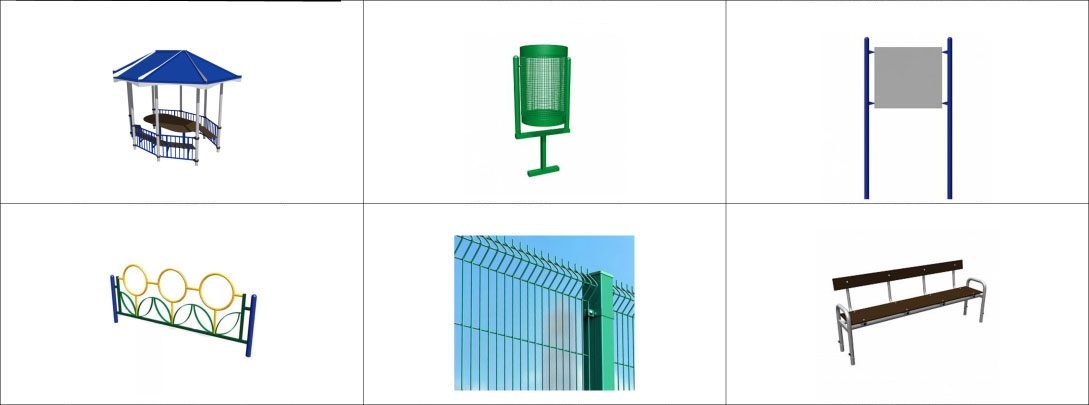 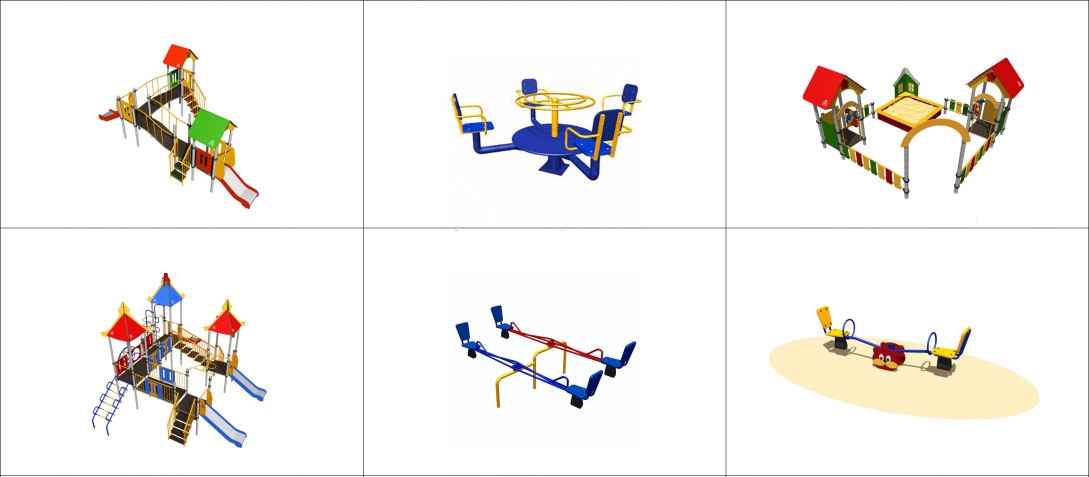 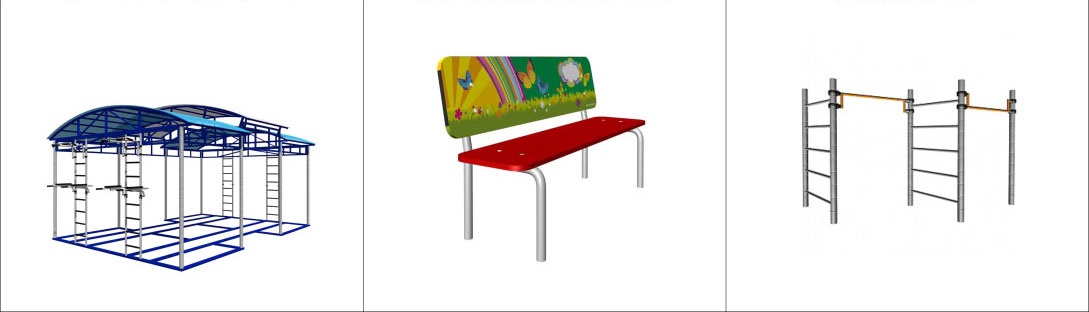 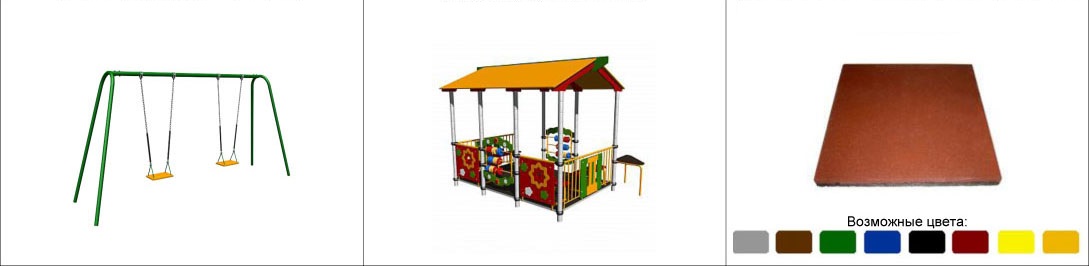 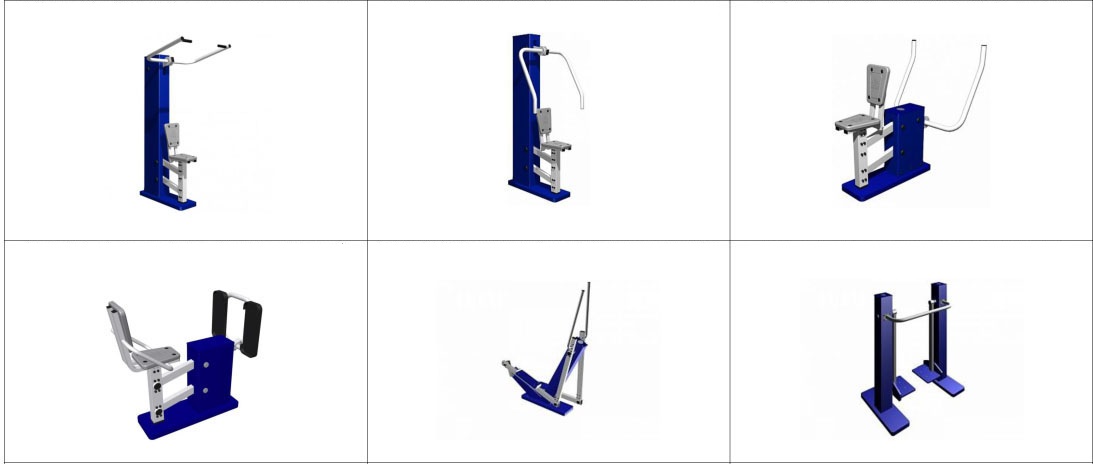 	Решение проблемы по благоустройству населенных пунктов поселения -  использование программно-целевого метода. Комплексное решение проблемы окажет положительный эффект на санитарно-эпидемиологическую обстановку, предотвратит угрозу жизни и безопасности граждан, будет способствовать повышению уровня их комфортного проживания.Реализация мероприятий данной программы имеет социальную и общественную значимость в Молчановском районе. Будет обеспечена круглогодичная связь сельских населенных пунктов района с сетью автомобильных дорог общего пользования.3. Цели и задачи муниципальной программы, показатели цели и задач муниципальной программыЦелью Программы является улучшение комфортности проживания населения на территории Молчановского района. Основными задачами Программы являются: 1. Развитие и улучшение сети автомобильных дорог общего пользования местного значения на территории муниципального образования «Молчановский район». Модернизация и развитие систем жизнеобеспечения  района для повышения надежности и устойчивости снабжения потребителей коммунальными услугами нормативного качества, стабилизация стоимости услуг для потребителей и улучшение комфортности проживания на территории Молчановского района.3. Повышение  энергетической эффективности в жилищном фонде и учреждениях, организациях Молчановского района. Перечень показателей цели и задач муниципальной программы и сведения о порядке сбора информациипо показателям и методике их расчета4. Ресурсное обеспечение муниципальной программы5. Управление и контроль за реализацией муниципальной программы, в том числе анализ рисков реализации муниципальной программыОтветственным исполнителем за реализацию муниципальной программы является заместитель Главы Молчановского района по вопросам жизнеобеспечения и безопасности. Соисполнителями муниципальной программы являются муниципальное казенное учреждение «Отдел по управлению муниципальным имуществом Администрации Молчановского района Томской области», Администрации сельских поселений Молчановского района.Участниками муниципальной программы являются муниципальные учреждения Молчановского района. Реализация муниципальной программы осуществляется путем выполнения предусмотренных в муниципальной программе мероприятий. Взаимодействие между соисполнителями муниципальной программы осуществляет заместитель Главы Молчановского района по вопросам жизнеобеспечения и безопасности. Заместитель Главы Молчановского района по вопросам жизнеобеспечения и безопасности совместно с соисполнителями муниципальной программы с учетом выделяемых на реализацию муниципальной программы финансовых средств ежегодно уточняют целевые индикаторы и показатели, затраты на мероприятия муниципальной программы, механизм реализации и состав участников муниципальной программы и мероприятий, принимают меры по полному и качественному выполнению мероприятий муниципальной программы.Внесение изменений в муниципальную программу, в том числе уточнение затрат на мероприятия муниципальной программы, осуществляется в установленном действующим законодательством порядке.Объем финансирования муниципальной программы за счет средств федерального, областного бюджетов, бюджета муниципального образования «Молчановский район», внебюджетных источников на 2017 - 2022 годы носит прогнозный характер.Привлечение средств внебюджетных источников основывается на принципе добровольности организаций финансировать мероприятия муниципальной программы.Объемы финансирования муниципальной программы из бюджета муниципального образования «Молчановский район» подлежат ежегодному уточнению при разработке и принятии бюджета на очередной финансовый год.Контроль за реализацией муниципальной программы осуществляет заместитель Главы Молчановского района по вопросам жизнеобеспечения и безопасности. Текущий контроль и управление программой осуществляют заместитель Главы Молчановского района по вопросам жизнеобеспечения и безопасности совместно с соисполнителями муниципальной программы. Текущий контроль осуществляется постоянно в течение всего периода реализации муниципальной программы путем мониторинга муниципальной программы и анализа промежуточных результатов.В необходимых случаях заместитель Главы Молчановского района по вопросам жизнеобеспечения и безопасности, в том числе на основании предложений соисполнителей муниципальной программы, готовит предложения о корректировке перечня мероприятий муниципальной программы и средств на их реализацию для утверждения в установленном порядке.Соисполнители муниципальной программы представляют ответственному исполнителю муниципальной программы отчет о реализации муниципальной программы (годовой отчет - в срок до 15 января года, следующего за отчетным годом) и об использовании финансовых ресурсов.К основным рискам реализации муниципальной программы относятся:- финансово-экономические риски - ухудшение экономической ситуации в районе, которое может привести к недофинансированию мероприятий муниципальной программы, в том числе за счет средств бюджета муниципального образования «Молчановский район», внебюджетных источников. Минимизация рисков недофинансирования мероприятий муниципальной программы из местного бюджета и внебюджетных источников осуществляется путем формирования механизмов инвестиционной привлекательности проектов, развития государственно-частного партнерства;- нормативные правовые риски - непринятие или несвоевременное принятие необходимых нормативных правовых актов, внесение существенных изменений в Решение Думы Молчановского района о бюджете на очередной финансовый год повлияет на выполнение мероприятий муниципальной программы и достижение целей муниципальной программы;- организационные и управленческие риски - неэффективная организационная схема и рассогласованность позиций с соисполнителями и участниками муниципальной программы могут приводить к неэффективному управлению процессом реализации муниципальной программы, низкому качеству реализации мероприятий муниципальной программы на районном уровне и уровне муниципальных учреждений Молчановского района. Устранение риска возможно за счет организации единого координационного органа по реализации муниципальной программы и обеспечения постоянного и оперативного мониторинга (в том числе социологического) реализации муниципальной программы, а также за счет корректировки муниципальной программы на основе анализа данных мониторинга. Важным средством снижения риска является принятие управленческих решений в рамках муниципальной программы с учетом информации, поступающей от соисполнителей муниципальной программы.Социальные риски, связанные с сопротивлением общественности и представителей бизнеса реализации мероприятий муниципальной программы. Минимизация риска возможна за счет обеспечения широкого привлечения общественности к обсуждению целей, задач и механизмов развития образования, а также публичного освещения хода и итогов реализации муниципальной программы.Меры управления рисками с целью минимизации их влияния на достижение цели муниципальной программы:- планирование и прогнозирование. Риск недостижения ожидаемых конечных результатов муниципальной программы является типичным в случае недофинансирования мероприятий, предусмотренных муниципальной программой, на его минимизацию направлены меры по планированию работ в части уточнения мероприятий муниципальной программы;- применение правовых методов влияния (совокупность нормативных правовых актов), способствующих достижению цели муниципальной программы;- формирование и использование системы контроля на всех стадиях реализации муниципальной программ. Управляющий делами Администрации Молчановского района		                                           А.П.ЖмыховПриложение №2 Приложение 1 к постановлению                                     Администрации Молчановского района             от _09.06.2017 г. № 384«Приложение № 2к муниципальной программе«Содержание и развитие муниципального хозяйства Молчановского района на 2017-2022 годы»1. Паспорт подпрограммы 2 «Развитие систем жизнеобеспечения населения и улучшение комфортности проживанияна территории Молчановского района на 2017-2022 гг.»2. Характеристика сферы реализации подпрограммы 2, описание основных проблем в указанной сфере и прогноз ее развитияНаселение Молчановского района на 1 января . составило 12,623 тыс. человек. В состав района входят 5 сельских поселений: Молчановское сельское поселение, в которое входит шесть населенных пунктов, Тунгусовское сельское поселение, в которое входит 6 населенных пунктов, Наргинское сельское поселение, в которое входит 3 населенных пункта, Могочинское сельское поселение, в которое входит 3 населенных пункта, Суйгинское сельское поселение, в которое входит 1 населенный пункт. Демографическая ситуация характеризуется снижением численности населения района как за счет естественной убыли, так и за счет миграции.Жилищно-коммунальное хозяйство продолжает оставаться важнейшей отраслью экономики района. В жилищной сфере темпы нового строительства по сравнению с 1990 годом упали более чем в 9 раз, и только в последние два года наметился некоторый рост. Ветхий и аварийный фонд составил 18,3 % от общей площади. Обеспеченность жилой площадью на одного жителя в районе составляет-  на человека. В результате хронического недоремонта современное состояние объектов коммунальной инфраструктуры района характеризуется высокой степенью износа оборудования (для большинства объектов процент износа составляет от 30 % до 70 %). В среднем 60 % инженерных коммуникаций отслужили нормативный срок.Следствием этого являются сверхнормативные потери в сетях, низкий коэффициент полезного действия оборудования, повышенная аварийность. Продолжает оставаться низким уровень благоустройства жилфонда, при этом в последние годы отмечена тенденция его дальнейшего снижения. Это означает необходимость более высоких затрат на эксплуатацию и содержание объектов коммунальной инфраструктуры. Модернизация объектов жилищно-коммунального хозяйства с целью повышения ресурсной эффективности производства услуг носит ограниченный характер.Коммунальный комплекс Молчановского района ежегодно требует увеличения средств для своего функционирования. Низкий уровень финансирования приводит к накоплению недоремонта и дальнейшему снижению надежности работы коммунальных систем и качеству оказания услуг. Действующие тарифы не соответствуют реальной стоимости услуг и не обеспечивают объективно необходимых текущих расходов и инвестиционных затрат коммунальных предприятий. Привести тарифы в соответствие с реальной потребительской стоимостью не позволяет низкий уровень доходов населения. Отсутствие обоснованных программ развития коммунальной инфраструктуры района не позволяет рассчитывать на инвестиционную составляющую в тарифе.Нормализация ситуации невозможна без изменения традиционных подходов, сложившихся в коммунальном комплексе и опирающихся на бюджетное финансирование.Качественные изменения названных тенденций могут быть достигнуты комплексом мероприятий, направленных на устойчивое развитие отрасли на основе внебюджетных источников финансирования.Стабилизация тарифов за счет модернизации возможна лишь при значительном эффекте и высоком уровне платежеспособности. Платежная дисциплина является итогом соответствия тарифной политики, пороговым значением способности и готовности населения платить за жилищно-коммунальные услуги, она определяет финансовую устойчивость жилищно-коммунального хозяйства и его привлекательность для частного бизнеса. Нормативная стоимость (единичные расценки) работ по благоустройству дворовых территорий, входящих в минимальный перечень видов работ и перечень дополнительных видов работ по благоустройству дворовых территорий2. Перечень показателей цели и задач подпрограммы 2и сведения о порядке сбора информациипо показателям и методике их расчета4. Перечень ведомственных целевых программ, основных мероприятийи ресурсное обеспечение реализации подпрограммы 22. Характеристика сферы реализации подпрограммы 2, описание основных проблем в указанной сфере и прогноз ее развитияДля Молчановского района характерен высокий уровень территориальной дифференциации (социально-экономическое положение отдельных населенных пунктов резко различается) и выраженная концентрация мелких населенных пунктов, несамостоятельных и полностью зависимых в экономическом, инфраструктурном и социальном отношении от более крупных населенных пунктов. За последние несколько лет в районе прекратили деятельность крупные и средние предприятия лесоперерабатывающего комплекса, пищевой промышленности, транспорта, что привело к значительному сокращению объемов промышленного производства. Лесная отрасль, обладающая высоким сырьевым потенциалом, в структуре промышленного производства района занимает весьма скромное место.Ситуация в жилищно-коммунальном хозяйстве района не является критической, однако, можно выделить две основные проблемы, сдерживающие развитие отрасли: рост тарифов на коммунальное обслуживание, обусловленный ростом цен на энергоресурсы и общеэкономическими проблемами отрасли, а также неплатежи населения, обусловленные низким уровнем доходов.Техническое состояние коммунальной инфраструктуры района, характеризуется значительным физическим износом. Большинство объектов отслужили нормативный срок и требуют замены. Изношенность основных фондов жилищно-коммунального хозяйства, высокая аварийность системы водоснабжения, потери в тепловых сетях обусловили высокие тарифы на жилищно-коммунальное обслуживание. Молчановский район активно участвует в газификации территории, часть проблем теплоснабжения решена за счет газификации района.Особое внимание следует обратить на низкое качество воды, отсутствие централизованной системы обезжелезивания воды и низкий уровень водоподготовки. Для части населения низкий уровень жилищно-коммунальных услуг, в особенности низкое качество питьевой воды, является основанием для смены места жительства.Продолжает оставаться низким уровень благоустройства жилфонда, при этом в последние годы отмечена тенденция его дальнейшего снижения. Это означает необходимость более высоких затрат на эксплуатацию и содержание объектов коммунальной инфраструктуры. Очевидна необходимость дополнительной помощи таким поселениям на начальном этапе реализации программы. В месте с тем, чрезвычайно низкая ресурсная эффективность коммунальных систем свидетельствует об отсутствии должного контроля со стороны органов местного самоуправления за механизмом ценообразования.В коммунальной сфере деятельность жилищно-коммунального хозяйства является убыточной по всем видам оказываемых услуг, кроме водоснабжения.В результате хронического недоремонта современное состояние объектов коммунальной инфраструктуры района характеризуется высокой степенью износа оборудования (для большинства объектов процент износа составляет от 30 % до 70 %). В среднем 60 % инженерных коммуникаций отслужили нормативный срок.Следствием этого являются сверхнормативные потери в сетях, низкий коэффициент полезного действия оборудования, повышенная аварийность. Модернизация объектов ЖКК с целью повышения ресурсной эффективности производства услуг носит ограниченный характер.Коммунальный комплекс Молчановского района ежегодно требует увеличения средств для своего функционирования. Низкий уровень финансирования приводит к накоплению недоремонта и дальнейшему снижению надежности работы коммунальных систем и качеству оказания услуг. Действующие тарифы не соответствуют реальной стоимости услуг и не обеспечивают объективно необходимых текущих расходов и инвестиционных затрат коммунальных предприятий. Привести тарифы в соответствие с реальной потребительской стоимостью не позволяет низкий уровень доходов населения. Отсутствие обоснованных программ развития коммунальной инфраструктуры поселений не позволяет рассчитывать на инвестиционную составляющую в тарифе.Нормализация ситуации невозможна без изменения традиционных подходов, сложившихся в коммунальном комплексе и опирающихся на бюджетное финансирование.Качественные изменения названных тенденций могут быть достигнуты комплексом мероприятий, направленных на устойчивое развитие отрасли на основе внебюджетных источников финансирования.Управляющий делами Администрации Молчановского района                                              А.П.ЖмыховНаименование муниципальной программыСодержание и развитие муниципального хозяйства Молчановского района на 2017-2022 годыСодержание и развитие муниципального хозяйства Молчановского района на 2017-2022 годыСодержание и развитие муниципального хозяйства Молчановского района на 2017-2022 годыСодержание и развитие муниципального хозяйства Молчановского района на 2017-2022 годыСодержание и развитие муниципального хозяйства Молчановского района на 2017-2022 годыСодержание и развитие муниципального хозяйства Молчановского района на 2017-2022 годыСодержание и развитие муниципального хозяйства Молчановского района на 2017-2022 годыСодержание и развитие муниципального хозяйства Молчановского района на 2017-2022 годыСодержание и развитие муниципального хозяйства Молчановского района на 2017-2022 годыСодержание и развитие муниципального хозяйства Молчановского района на 2017-2022 годыСодержание и развитие муниципального хозяйства Молчановского района на 2017-2022 годыСодержание и развитие муниципального хозяйства Молчановского района на 2017-2022 годыСодержание и развитие муниципального хозяйства Молчановского района на 2017-2022 годыСодержание и развитие муниципального хозяйства Молчановского района на 2017-2022 годыСодержание и развитие муниципального хозяйства Молчановского района на 2017-2022 годыСодержание и развитие муниципального хозяйства Молчановского района на 2017-2022 годыОтветственный исполнитель муниципальной программыАдминистрация Молчановского района (заместитель Главы Молчановского района по вопросам жизнеобеспечения и безопасности)Администрация Молчановского района (заместитель Главы Молчановского района по вопросам жизнеобеспечения и безопасности)Администрация Молчановского района (заместитель Главы Молчановского района по вопросам жизнеобеспечения и безопасности)Администрация Молчановского района (заместитель Главы Молчановского района по вопросам жизнеобеспечения и безопасности)Администрация Молчановского района (заместитель Главы Молчановского района по вопросам жизнеобеспечения и безопасности)Администрация Молчановского района (заместитель Главы Молчановского района по вопросам жизнеобеспечения и безопасности)Администрация Молчановского района (заместитель Главы Молчановского района по вопросам жизнеобеспечения и безопасности)Администрация Молчановского района (заместитель Главы Молчановского района по вопросам жизнеобеспечения и безопасности)Администрация Молчановского района (заместитель Главы Молчановского района по вопросам жизнеобеспечения и безопасности)Администрация Молчановского района (заместитель Главы Молчановского района по вопросам жизнеобеспечения и безопасности)Администрация Молчановского района (заместитель Главы Молчановского района по вопросам жизнеобеспечения и безопасности)Администрация Молчановского района (заместитель Главы Молчановского района по вопросам жизнеобеспечения и безопасности)Администрация Молчановского района (заместитель Главы Молчановского района по вопросам жизнеобеспечения и безопасности)Администрация Молчановского района (заместитель Главы Молчановского района по вопросам жизнеобеспечения и безопасности)Администрация Молчановского района (заместитель Главы Молчановского района по вопросам жизнеобеспечения и безопасности)Администрация Молчановского района (заместитель Главы Молчановского района по вопросам жизнеобеспечения и безопасности)Соисполнители муниципальной программыАдминистрация Молчановского района;Муниципальное казенное учреждение «Отдел по управлению муниципальным имуществом Администрации Молчановского района Томской области»;Администрации сельских поселений Молчановского района.Администрация Молчановского района;Муниципальное казенное учреждение «Отдел по управлению муниципальным имуществом Администрации Молчановского района Томской области»;Администрации сельских поселений Молчановского района.Администрация Молчановского района;Муниципальное казенное учреждение «Отдел по управлению муниципальным имуществом Администрации Молчановского района Томской области»;Администрации сельских поселений Молчановского района.Администрация Молчановского района;Муниципальное казенное учреждение «Отдел по управлению муниципальным имуществом Администрации Молчановского района Томской области»;Администрации сельских поселений Молчановского района.Администрация Молчановского района;Муниципальное казенное учреждение «Отдел по управлению муниципальным имуществом Администрации Молчановского района Томской области»;Администрации сельских поселений Молчановского района.Администрация Молчановского района;Муниципальное казенное учреждение «Отдел по управлению муниципальным имуществом Администрации Молчановского района Томской области»;Администрации сельских поселений Молчановского района.Администрация Молчановского района;Муниципальное казенное учреждение «Отдел по управлению муниципальным имуществом Администрации Молчановского района Томской области»;Администрации сельских поселений Молчановского района.Администрация Молчановского района;Муниципальное казенное учреждение «Отдел по управлению муниципальным имуществом Администрации Молчановского района Томской области»;Администрации сельских поселений Молчановского района.Администрация Молчановского района;Муниципальное казенное учреждение «Отдел по управлению муниципальным имуществом Администрации Молчановского района Томской области»;Администрации сельских поселений Молчановского района.Администрация Молчановского района;Муниципальное казенное учреждение «Отдел по управлению муниципальным имуществом Администрации Молчановского района Томской области»;Администрации сельских поселений Молчановского района.Администрация Молчановского района;Муниципальное казенное учреждение «Отдел по управлению муниципальным имуществом Администрации Молчановского района Томской области»;Администрации сельских поселений Молчановского района.Администрация Молчановского района;Муниципальное казенное учреждение «Отдел по управлению муниципальным имуществом Администрации Молчановского района Томской области»;Администрации сельских поселений Молчановского района.Администрация Молчановского района;Муниципальное казенное учреждение «Отдел по управлению муниципальным имуществом Администрации Молчановского района Томской области»;Администрации сельских поселений Молчановского района.Администрация Молчановского района;Муниципальное казенное учреждение «Отдел по управлению муниципальным имуществом Администрации Молчановского района Томской области»;Администрации сельских поселений Молчановского района.Администрация Молчановского района;Муниципальное казенное учреждение «Отдел по управлению муниципальным имуществом Администрации Молчановского района Томской области»;Администрации сельских поселений Молчановского района.Администрация Молчановского района;Муниципальное казенное учреждение «Отдел по управлению муниципальным имуществом Администрации Молчановского района Томской области»;Администрации сельских поселений Молчановского района.Участники муниципальной программыАдминистрация Молчановского района;Муниципальное казенное учреждение «Отдел по управлению муниципальным имуществом Администрации Молчановского района Томской области»;Администрации сельских поселений Молчановского района;Муниципальные учреждения Молчановского района».Администрация Молчановского района;Муниципальное казенное учреждение «Отдел по управлению муниципальным имуществом Администрации Молчановского района Томской области»;Администрации сельских поселений Молчановского района;Муниципальные учреждения Молчановского района».Администрация Молчановского района;Муниципальное казенное учреждение «Отдел по управлению муниципальным имуществом Администрации Молчановского района Томской области»;Администрации сельских поселений Молчановского района;Муниципальные учреждения Молчановского района».Администрация Молчановского района;Муниципальное казенное учреждение «Отдел по управлению муниципальным имуществом Администрации Молчановского района Томской области»;Администрации сельских поселений Молчановского района;Муниципальные учреждения Молчановского района».Администрация Молчановского района;Муниципальное казенное учреждение «Отдел по управлению муниципальным имуществом Администрации Молчановского района Томской области»;Администрации сельских поселений Молчановского района;Муниципальные учреждения Молчановского района».Администрация Молчановского района;Муниципальное казенное учреждение «Отдел по управлению муниципальным имуществом Администрации Молчановского района Томской области»;Администрации сельских поселений Молчановского района;Муниципальные учреждения Молчановского района».Администрация Молчановского района;Муниципальное казенное учреждение «Отдел по управлению муниципальным имуществом Администрации Молчановского района Томской области»;Администрации сельских поселений Молчановского района;Муниципальные учреждения Молчановского района».Администрация Молчановского района;Муниципальное казенное учреждение «Отдел по управлению муниципальным имуществом Администрации Молчановского района Томской области»;Администрации сельских поселений Молчановского района;Муниципальные учреждения Молчановского района».Администрация Молчановского района;Муниципальное казенное учреждение «Отдел по управлению муниципальным имуществом Администрации Молчановского района Томской области»;Администрации сельских поселений Молчановского района;Муниципальные учреждения Молчановского района».Администрация Молчановского района;Муниципальное казенное учреждение «Отдел по управлению муниципальным имуществом Администрации Молчановского района Томской области»;Администрации сельских поселений Молчановского района;Муниципальные учреждения Молчановского района».Администрация Молчановского района;Муниципальное казенное учреждение «Отдел по управлению муниципальным имуществом Администрации Молчановского района Томской области»;Администрации сельских поселений Молчановского района;Муниципальные учреждения Молчановского района».Администрация Молчановского района;Муниципальное казенное учреждение «Отдел по управлению муниципальным имуществом Администрации Молчановского района Томской области»;Администрации сельских поселений Молчановского района;Муниципальные учреждения Молчановского района».Администрация Молчановского района;Муниципальное казенное учреждение «Отдел по управлению муниципальным имуществом Администрации Молчановского района Томской области»;Администрации сельских поселений Молчановского района;Муниципальные учреждения Молчановского района».Администрация Молчановского района;Муниципальное казенное учреждение «Отдел по управлению муниципальным имуществом Администрации Молчановского района Томской области»;Администрации сельских поселений Молчановского района;Муниципальные учреждения Молчановского района».Администрация Молчановского района;Муниципальное казенное учреждение «Отдел по управлению муниципальным имуществом Администрации Молчановского района Томской области»;Администрации сельских поселений Молчановского района;Муниципальные учреждения Молчановского района».Администрация Молчановского района;Муниципальное казенное учреждение «Отдел по управлению муниципальным имуществом Администрации Молчановского района Томской области»;Администрации сельских поселений Молчановского района;Муниципальные учреждения Молчановского района».Цель социально-экономического развития Молчановского  района, на реализацию которой направлена муниципальная программаУлучшение комфортности проживания на территории Молчановского района.Улучшение комфортности проживания на территории Молчановского района.Улучшение комфортности проживания на территории Молчановского района.Улучшение комфортности проживания на территории Молчановского района.Улучшение комфортности проживания на территории Молчановского района.Улучшение комфортности проживания на территории Молчановского района.Улучшение комфортности проживания на территории Молчановского района.Улучшение комфортности проживания на территории Молчановского района.Улучшение комфортности проживания на территории Молчановского района.Улучшение комфортности проживания на территории Молчановского района.Улучшение комфортности проживания на территории Молчановского района.Улучшение комфортности проживания на территории Молчановского района.Улучшение комфортности проживания на территории Молчановского района.Улучшение комфортности проживания на территории Молчановского района.Улучшение комфортности проживания на территории Молчановского района.Улучшение комфортности проживания на территории Молчановского района.Цель муниципальной программыУлучшение комфортности проживания населения на территории Молчановского районаУлучшение комфортности проживания населения на территории Молчановского районаУлучшение комфортности проживания населения на территории Молчановского районаУлучшение комфортности проживания населения на территории Молчановского районаУлучшение комфортности проживания населения на территории Молчановского районаУлучшение комфортности проживания населения на территории Молчановского районаУлучшение комфортности проживания населения на территории Молчановского районаУлучшение комфортности проживания населения на территории Молчановского районаУлучшение комфортности проживания населения на территории Молчановского районаУлучшение комфортности проживания населения на территории Молчановского районаУлучшение комфортности проживания населения на территории Молчановского районаУлучшение комфортности проживания населения на территории Молчановского районаУлучшение комфортности проживания населения на территории Молчановского районаУлучшение комфортности проживания населения на территории Молчановского районаУлучшение комфортности проживания населения на территории Молчановского районаУлучшение комфортности проживания населения на территории Молчановского районаПоказатели цели муниципальной программы и их значения (с детализацией по годам реализации)Показатели цели 2016 год2016 год2016 год2017 год2017 год2018 год2018 год2019 год2019 год2020 год2020 год2020 год2021 год2022 год2022 годПоказатели цели муниципальной программы и их значения (с детализацией по годам реализации)увеличение доли автомобильных дорог, отвечающих нормативным требованиям, %6,56,56,511,311,311,311,311,311,311,311,311,311,311,311,3Показатели цели муниципальной программы и их значения (с детализацией по годам реализации)надежное и устойчивое снабжение потребителей коммунальными услугами, (%)303030353540404545505050556060Задачи муниципальной программыЗадача 1. Развитие и улучшение сети автомобильных дорог общего пользования местного значения на территории муниципального образования «Молчановский район»Задача 2. Модернизация и развитие систем жизнеобеспечения  района для повышения надежности и устойчивости снабжения потребителей коммунальными услугами нормативного качества, стабилизации стоимости услуг для потребителей и улучшение комфортности проживания на территории Молчановского района»Задача 3. Повышение энергетической эффективности в жилищном фонде, учреждениях и организациях Молчановского районаЗадача 1. Развитие и улучшение сети автомобильных дорог общего пользования местного значения на территории муниципального образования «Молчановский район»Задача 2. Модернизация и развитие систем жизнеобеспечения  района для повышения надежности и устойчивости снабжения потребителей коммунальными услугами нормативного качества, стабилизации стоимости услуг для потребителей и улучшение комфортности проживания на территории Молчановского района»Задача 3. Повышение энергетической эффективности в жилищном фонде, учреждениях и организациях Молчановского районаЗадача 1. Развитие и улучшение сети автомобильных дорог общего пользования местного значения на территории муниципального образования «Молчановский район»Задача 2. Модернизация и развитие систем жизнеобеспечения  района для повышения надежности и устойчивости снабжения потребителей коммунальными услугами нормативного качества, стабилизации стоимости услуг для потребителей и улучшение комфортности проживания на территории Молчановского района»Задача 3. Повышение энергетической эффективности в жилищном фонде, учреждениях и организациях Молчановского районаЗадача 1. Развитие и улучшение сети автомобильных дорог общего пользования местного значения на территории муниципального образования «Молчановский район»Задача 2. Модернизация и развитие систем жизнеобеспечения  района для повышения надежности и устойчивости снабжения потребителей коммунальными услугами нормативного качества, стабилизации стоимости услуг для потребителей и улучшение комфортности проживания на территории Молчановского района»Задача 3. Повышение энергетической эффективности в жилищном фонде, учреждениях и организациях Молчановского районаЗадача 1. Развитие и улучшение сети автомобильных дорог общего пользования местного значения на территории муниципального образования «Молчановский район»Задача 2. Модернизация и развитие систем жизнеобеспечения  района для повышения надежности и устойчивости снабжения потребителей коммунальными услугами нормативного качества, стабилизации стоимости услуг для потребителей и улучшение комфортности проживания на территории Молчановского района»Задача 3. Повышение энергетической эффективности в жилищном фонде, учреждениях и организациях Молчановского районаЗадача 1. Развитие и улучшение сети автомобильных дорог общего пользования местного значения на территории муниципального образования «Молчановский район»Задача 2. Модернизация и развитие систем жизнеобеспечения  района для повышения надежности и устойчивости снабжения потребителей коммунальными услугами нормативного качества, стабилизации стоимости услуг для потребителей и улучшение комфортности проживания на территории Молчановского района»Задача 3. Повышение энергетической эффективности в жилищном фонде, учреждениях и организациях Молчановского районаЗадача 1. Развитие и улучшение сети автомобильных дорог общего пользования местного значения на территории муниципального образования «Молчановский район»Задача 2. Модернизация и развитие систем жизнеобеспечения  района для повышения надежности и устойчивости снабжения потребителей коммунальными услугами нормативного качества, стабилизации стоимости услуг для потребителей и улучшение комфортности проживания на территории Молчановского района»Задача 3. Повышение энергетической эффективности в жилищном фонде, учреждениях и организациях Молчановского районаЗадача 1. Развитие и улучшение сети автомобильных дорог общего пользования местного значения на территории муниципального образования «Молчановский район»Задача 2. Модернизация и развитие систем жизнеобеспечения  района для повышения надежности и устойчивости снабжения потребителей коммунальными услугами нормативного качества, стабилизации стоимости услуг для потребителей и улучшение комфортности проживания на территории Молчановского района»Задача 3. Повышение энергетической эффективности в жилищном фонде, учреждениях и организациях Молчановского районаЗадача 1. Развитие и улучшение сети автомобильных дорог общего пользования местного значения на территории муниципального образования «Молчановский район»Задача 2. Модернизация и развитие систем жизнеобеспечения  района для повышения надежности и устойчивости снабжения потребителей коммунальными услугами нормативного качества, стабилизации стоимости услуг для потребителей и улучшение комфортности проживания на территории Молчановского района»Задача 3. Повышение энергетической эффективности в жилищном фонде, учреждениях и организациях Молчановского районаЗадача 1. Развитие и улучшение сети автомобильных дорог общего пользования местного значения на территории муниципального образования «Молчановский район»Задача 2. Модернизация и развитие систем жизнеобеспечения  района для повышения надежности и устойчивости снабжения потребителей коммунальными услугами нормативного качества, стабилизации стоимости услуг для потребителей и улучшение комфортности проживания на территории Молчановского района»Задача 3. Повышение энергетической эффективности в жилищном фонде, учреждениях и организациях Молчановского районаЗадача 1. Развитие и улучшение сети автомобильных дорог общего пользования местного значения на территории муниципального образования «Молчановский район»Задача 2. Модернизация и развитие систем жизнеобеспечения  района для повышения надежности и устойчивости снабжения потребителей коммунальными услугами нормативного качества, стабилизации стоимости услуг для потребителей и улучшение комфортности проживания на территории Молчановского района»Задача 3. Повышение энергетической эффективности в жилищном фонде, учреждениях и организациях Молчановского районаЗадача 1. Развитие и улучшение сети автомобильных дорог общего пользования местного значения на территории муниципального образования «Молчановский район»Задача 2. Модернизация и развитие систем жизнеобеспечения  района для повышения надежности и устойчивости снабжения потребителей коммунальными услугами нормативного качества, стабилизации стоимости услуг для потребителей и улучшение комфортности проживания на территории Молчановского района»Задача 3. Повышение энергетической эффективности в жилищном фонде, учреждениях и организациях Молчановского районаЗадача 1. Развитие и улучшение сети автомобильных дорог общего пользования местного значения на территории муниципального образования «Молчановский район»Задача 2. Модернизация и развитие систем жизнеобеспечения  района для повышения надежности и устойчивости снабжения потребителей коммунальными услугами нормативного качества, стабилизации стоимости услуг для потребителей и улучшение комфортности проживания на территории Молчановского района»Задача 3. Повышение энергетической эффективности в жилищном фонде, учреждениях и организациях Молчановского районаЗадача 1. Развитие и улучшение сети автомобильных дорог общего пользования местного значения на территории муниципального образования «Молчановский район»Задача 2. Модернизация и развитие систем жизнеобеспечения  района для повышения надежности и устойчивости снабжения потребителей коммунальными услугами нормативного качества, стабилизации стоимости услуг для потребителей и улучшение комфортности проживания на территории Молчановского района»Задача 3. Повышение энергетической эффективности в жилищном фонде, учреждениях и организациях Молчановского районаЗадача 1. Развитие и улучшение сети автомобильных дорог общего пользования местного значения на территории муниципального образования «Молчановский район»Задача 2. Модернизация и развитие систем жизнеобеспечения  района для повышения надежности и устойчивости снабжения потребителей коммунальными услугами нормативного качества, стабилизации стоимости услуг для потребителей и улучшение комфортности проживания на территории Молчановского района»Задача 3. Повышение энергетической эффективности в жилищном фонде, учреждениях и организациях Молчановского районаЗадача 1. Развитие и улучшение сети автомобильных дорог общего пользования местного значения на территории муниципального образования «Молчановский район»Задача 2. Модернизация и развитие систем жизнеобеспечения  района для повышения надежности и устойчивости снабжения потребителей коммунальными услугами нормативного качества, стабилизации стоимости услуг для потребителей и улучшение комфортности проживания на территории Молчановского района»Задача 3. Повышение энергетической эффективности в жилищном фонде, учреждениях и организациях Молчановского районаПоказатели задач муниципальной программы и их значения (с детализацией по годам реализации)Показатели задач Показатели задач 2016год2016год2017 год2017 год2018 год2018 год2018 год2019 год2019 год2020 год2021 год2021 год2021 год2022 годПоказатели задач муниципальной программы и их значения (с детализацией по годам реализации)Показатели задачи 1. Протяженность отремонтированных автомобильных дорог общего пользования, (км)Показатели задачи 1. Протяженность отремонтированных автомобильных дорог общего пользования, (км)12,612,6141412,212,212,212,212,212,212,212,212,212,2Показатели задач муниципальной программы и их значения (с детализацией по годам реализации)Показатели задачи 2. Количество реконструированных, отремонтированных объектов жизнеобеспечения, (шт.)Показатели задачи 2. Количество реконструированных, отремонтированных объектов жизнеобеспечения, (шт.)55555555555555Показатели задачи 3. Оснащение приборами учета электрической, тепловой энергии, холодной воды, %Показатели задачи 3. Оснащение приборами учета электрической, тепловой энергии, холодной воды, %1010101010101010101010101010Показатель 4. Увеличение количества благоустроенных дворовых территорийПоказатель 4. Увеличение количества благоустроенных дворовых территорий3355777991113131315Показатель 5.Увеличение количества благоустроенных общественных территорийПоказатель 5.Увеличение количества благоустроенных общественных территорий11223334456667Подпрограммы муниципальной программыПодпрограмма 1. Сохранение и развитие автомобильных дорог Молчановского района.Подпрограмма 2. Развитие систем жизнеобеспечения населения и улучшение комфортности проживания на территории Молчановского района.Подпрограмма 3. Повышения энергетической эффективности на территории Молчановского района Томской области. Подпрограмма 1. Сохранение и развитие автомобильных дорог Молчановского района.Подпрограмма 2. Развитие систем жизнеобеспечения населения и улучшение комфортности проживания на территории Молчановского района.Подпрограмма 3. Повышения энергетической эффективности на территории Молчановского района Томской области. Подпрограмма 1. Сохранение и развитие автомобильных дорог Молчановского района.Подпрограмма 2. Развитие систем жизнеобеспечения населения и улучшение комфортности проживания на территории Молчановского района.Подпрограмма 3. Повышения энергетической эффективности на территории Молчановского района Томской области. Подпрограмма 1. Сохранение и развитие автомобильных дорог Молчановского района.Подпрограмма 2. Развитие систем жизнеобеспечения населения и улучшение комфортности проживания на территории Молчановского района.Подпрограмма 3. Повышения энергетической эффективности на территории Молчановского района Томской области. Подпрограмма 1. Сохранение и развитие автомобильных дорог Молчановского района.Подпрограмма 2. Развитие систем жизнеобеспечения населения и улучшение комфортности проживания на территории Молчановского района.Подпрограмма 3. Повышения энергетической эффективности на территории Молчановского района Томской области. Подпрограмма 1. Сохранение и развитие автомобильных дорог Молчановского района.Подпрограмма 2. Развитие систем жизнеобеспечения населения и улучшение комфортности проживания на территории Молчановского района.Подпрограмма 3. Повышения энергетической эффективности на территории Молчановского района Томской области. Подпрограмма 1. Сохранение и развитие автомобильных дорог Молчановского района.Подпрограмма 2. Развитие систем жизнеобеспечения населения и улучшение комфортности проживания на территории Молчановского района.Подпрограмма 3. Повышения энергетической эффективности на территории Молчановского района Томской области. Подпрограмма 1. Сохранение и развитие автомобильных дорог Молчановского района.Подпрограмма 2. Развитие систем жизнеобеспечения населения и улучшение комфортности проживания на территории Молчановского района.Подпрограмма 3. Повышения энергетической эффективности на территории Молчановского района Томской области. Подпрограмма 1. Сохранение и развитие автомобильных дорог Молчановского района.Подпрограмма 2. Развитие систем жизнеобеспечения населения и улучшение комфортности проживания на территории Молчановского района.Подпрограмма 3. Повышения энергетической эффективности на территории Молчановского района Томской области. Подпрограмма 1. Сохранение и развитие автомобильных дорог Молчановского района.Подпрограмма 2. Развитие систем жизнеобеспечения населения и улучшение комфортности проживания на территории Молчановского района.Подпрограмма 3. Повышения энергетической эффективности на территории Молчановского района Томской области. Подпрограмма 1. Сохранение и развитие автомобильных дорог Молчановского района.Подпрограмма 2. Развитие систем жизнеобеспечения населения и улучшение комфортности проживания на территории Молчановского района.Подпрограмма 3. Повышения энергетической эффективности на территории Молчановского района Томской области. Подпрограмма 1. Сохранение и развитие автомобильных дорог Молчановского района.Подпрограмма 2. Развитие систем жизнеобеспечения населения и улучшение комфортности проживания на территории Молчановского района.Подпрограмма 3. Повышения энергетической эффективности на территории Молчановского района Томской области. Подпрограмма 1. Сохранение и развитие автомобильных дорог Молчановского района.Подпрограмма 2. Развитие систем жизнеобеспечения населения и улучшение комфортности проживания на территории Молчановского района.Подпрограмма 3. Повышения энергетической эффективности на территории Молчановского района Томской области. Подпрограмма 1. Сохранение и развитие автомобильных дорог Молчановского района.Подпрограмма 2. Развитие систем жизнеобеспечения населения и улучшение комфортности проживания на территории Молчановского района.Подпрограмма 3. Повышения энергетической эффективности на территории Молчановского района Томской области. Подпрограмма 1. Сохранение и развитие автомобильных дорог Молчановского района.Подпрограмма 2. Развитие систем жизнеобеспечения населения и улучшение комфортности проживания на территории Молчановского района.Подпрограмма 3. Повышения энергетической эффективности на территории Молчановского района Томской области. Подпрограмма 1. Сохранение и развитие автомобильных дорог Молчановского района.Подпрограмма 2. Развитие систем жизнеобеспечения населения и улучшение комфортности проживания на территории Молчановского района.Подпрограмма 3. Повышения энергетической эффективности на территории Молчановского района Томской области. Ведомственные целевые программы, входящие в состав муниципальной программы (далее - ВЦП)ОтсутствуютОтсутствуютОтсутствуютОтсутствуютОтсутствуютОтсутствуютОтсутствуютОтсутствуютОтсутствуютОтсутствуютОтсутствуютОтсутствуютОтсутствуютОтсутствуютОтсутствуютОтсутствуютСроки реализации муниципальной программы2017-2022 годы2017-2022 годы2017-2022 годы2017-2022 годы2017-2022 годы2017-2022 годы2017-2022 годы2017-2022 годы2017-2022 годы2017-2022 годы2017-2022 годы2017-2022 годы2017-2022 годы2017-2022 годы2017-2022 годы2017-2022 годы1-й год реализации2-й год реализации3-й год реализации4-й год реализации5-й год реализации6-й год реализацииОбъем и источники финансирования муниципальной программы (с детализацией по годам реализации, тыс. рублей)ИсточникиВсегоВсего2017 год2017 год2018год2018год2019 год2019 год2019 год2020год2020год2020год2021год2022 год2022 годОбъем и источники финансирования муниципальной программы (с детализацией по годам реализации, тыс. рублей)федеральный бюджет (по согласованию (прогноз)1 037,7861 037,7861 037,7861 037,7860,00,00,00,00,00,00,00,00,00,00,0Объем и источники финансирования муниципальной программы (с детализацией по годам реализации, тыс. рублей)областной бюджет (по согласованию (прогноз)99 574,72899 574,72831 477,72831 477,72813619,413619,413619,413619,413619,413619,413619,413619,413619,413619,413619,4Объем и источники финансирования муниципальной программы (с детализацией по годам реализации, тыс. рублей)бюджет МО «Молчановского района»3191,03191,0669,0669,0650,0650,0468,0468,0468,0468,0468,0468,0468,0468,0468,0Объем и источники финансирования муниципальной программы (с детализацией по годам реализации, тыс. рублей)бюджеты сельских поселений (по согласованию (прогноз)7,012077,012077,012077,012070,00,00,00,00,00,00,00,00,00,00,0Объем и источники финансирования муниципальной программы (с детализацией по годам реализации, тыс. рублей)внебюджетные источники (по согласованию (прогноз)0,00,00,00,00,00,00,00,00,00,00,00,00,00,00,0Объем и источники финансирования муниципальной программы (с детализацией по годам реализации, тыс. рублей)всего по источникам103810,5261103810,526133191,526133191,526114269,414269,414087,414087,414087,414087,414087,414087,414087,414087,414087,4N ппНаименование показателяЕдиница измеренияПериодичность сбора данныхВременные характеристики показателяАлгоритм формирования (формула) расчета показателяМетод сбора информацииОтветственный за сбор данных по показателюПоказатели цели муниципальной программыПоказатели цели муниципальной программыПоказатели цели муниципальной программыПоказатели цели муниципальной программыПоказатели цели муниципальной программыПоказатели цели муниципальной программыПоказатели цели муниципальной программыПоказатели цели муниципальной программы1Доля автомобильных дорог, отвечающих нормативным требованиям%1 раз в годежегодноДор = (Д1 / Д2) x 100%, где: Дор – доля  автомобильных дорог, отвечающих нормативным требованиям; Д1 – протяженность дорог отремонтированных; Д2 – протяженность дорог, находящихся на территории районаведомственная статистикаАдминистрация Молчановского района2Доля населения, получающее, надежное и устойчивое снабжение коммунальными услугами%1 раз в годежегодноНас=(Н1/Н2)х100%, где: Нас - доля населения, получающего надежное и устойчивое снабжение коммунальными услугами; Н1 – количество населения, получающего надежное и устойчивое снабжение коммунальными услугами; Н2 – общее количество населения получающего коммунальные услугиведомственная статистикаАдминистрация Молчановского районаПоказатели задач муниципальной программыПоказатели задач муниципальной программыПоказатели задач муниципальной программыПоказатели задач муниципальной программыПоказатели задач муниципальной программыПоказатели задач муниципальной программыПоказатели задач муниципальной программыПоказатели задач муниципальной программы1Показатели задачи 1. Протяженность отремонтированных автомобильных дорог общего пользования км1 раз в годежегодноабсолютный показательведомственная статистикаАдминистрация Молчановского района2Показатели задачи 2. Количество реконструированных, отремонтированных объектов жизнеобеспеченияштук1 раз в годежегодноабсолютный показательведомственная статистикаАдминистрация Молчановского района3Показатели задачи 2. Увеличение количества благоустроенных дворовых и общественных территорийКол-во1 раз в годежегодноабсолютный показательведомственная статистикаАдминистрация Молчановского района4Показатели задачи 3. Оснащение приборами учета электрической, тепловой энергии, холодной воды%1 раз в годежегодноабсолютный показательведомственная статистика Администрация Молчановского районаNппНаименование задачи муниципальной программы, подпрограммыСрок реализацииОбъем финансирования (тыс. руб.)В том числе за счет средств:В том числе за счет средств:В том числе за счет средств:В том числе за счет средств:В том числе за счет средств:Участник/участник мероприятияNппНаименование задачи муниципальной программы, подпрограммыСрок реализацииОбъем финансирования (тыс. руб.)федерального бюджета (по согласованию)областного бюджета (по согласованию)бюджета муниципального образования «Молчановский район»бюджетов сельских поселений (по согласованию)внебюджетных источников (по согласованию)Участник/участник мероприятия123456789101Задача 1. Развитие и улучшение сети автомобильных дорог общего пользования местного значения на территории муниципального образования «Молчановский район»Задача 1. Развитие и улучшение сети автомобильных дорог общего пользования местного значения на территории муниципального образования «Молчановский район»Задача 1. Развитие и улучшение сети автомобильных дорог общего пользования местного значения на территории муниципального образования «Молчановский район»Задача 1. Развитие и улучшение сети автомобильных дорог общего пользования местного значения на территории муниципального образования «Молчановский район»Задача 1. Развитие и улучшение сети автомобильных дорог общего пользования местного значения на территории муниципального образования «Молчановский район»Задача 1. Развитие и улучшение сети автомобильных дорог общего пользования местного значения на территории муниципального образования «Молчановский район»Задача 1. Развитие и улучшение сети автомобильных дорог общего пользования местного значения на территории муниципального образования «Молчановский район»Задача 1. Развитие и улучшение сети автомобильных дорог общего пользования местного значения на территории муниципального образования «Молчановский район»Задача 1. Развитие и улучшение сети автомобильных дорог общего пользования местного значения на территории муниципального образования «Молчановский район»1.1Подпрограмма 1 «Сохранение и развитие автомобильных дорог Молчановского района»всего20684,70,017493,73191,00,00,0МКУ «Отдел по управлению муниципальным имуществом Администрации Молчановского района Томской области», Администрация Молчановского района, Администрации сельских поселений Молчановского района1.1Подпрограмма 1 «Сохранение и развитие автомобильных дорог Молчановского района»2017 год18162,70,017493,7669,00,00,0МКУ «Отдел по управлению муниципальным имуществом Администрации Молчановского района Томской области», Администрация Молчановского района, Администрации сельских поселений Молчановского района1.1Подпрограмма 1 «Сохранение и развитие автомобильных дорог Молчановского района»2018 год650,00,00,0650,00,00,0МКУ «Отдел по управлению муниципальным имуществом Администрации Молчановского района Томской области», Администрация Молчановского района, Администрации сельских поселений Молчановского района1.1Подпрограмма 1 «Сохранение и развитие автомобильных дорог Молчановского района»2019 год468,00,00,0468,00,00,0МКУ «Отдел по управлению муниципальным имуществом Администрации Молчановского района Томской области», Администрация Молчановского района, Администрации сельских поселений Молчановского района1.1Подпрограмма 1 «Сохранение и развитие автомобильных дорог Молчановского района»2020 год468,00,00,0468,00,00,0МКУ «Отдел по управлению муниципальным имуществом Администрации Молчановского района Томской области», Администрация Молчановского района, Администрации сельских поселений Молчановского района1.1Подпрограмма 1 «Сохранение и развитие автомобильных дорог Молчановского района»2021 год468,00,00,0468,00,00,0МКУ «Отдел по управлению муниципальным имуществом Администрации Молчановского района Томской области», Администрация Молчановского района, Администрации сельских поселений Молчановского района1.1Подпрограмма 1 «Сохранение и развитие автомобильных дорог Молчановского района»2022 год468,00,00,0468,00,00,0МКУ «Отдел по управлению муниципальным имуществом Администрации Молчановского района Томской области», Администрация Молчановского района, Администрации сельских поселений Молчановского района2Задача 2. Модернизация и развитие систем жизнеобеспечения  района для повышения надежности и устойчивости снабжения потребителей коммунальными услугами нормативного качества, стабилизации стоимости услуг для потребителей и улучшение комфортности проживания на территории Молчановского района.Задача 2. Модернизация и развитие систем жизнеобеспечения  района для повышения надежности и устойчивости снабжения потребителей коммунальными услугами нормативного качества, стабилизации стоимости услуг для потребителей и улучшение комфортности проживания на территории Молчановского района.Задача 2. Модернизация и развитие систем жизнеобеспечения  района для повышения надежности и устойчивости снабжения потребителей коммунальными услугами нормативного качества, стабилизации стоимости услуг для потребителей и улучшение комфортности проживания на территории Молчановского района.Задача 2. Модернизация и развитие систем жизнеобеспечения  района для повышения надежности и устойчивости снабжения потребителей коммунальными услугами нормативного качества, стабилизации стоимости услуг для потребителей и улучшение комфортности проживания на территории Молчановского района.Задача 2. Модернизация и развитие систем жизнеобеспечения  района для повышения надежности и устойчивости снабжения потребителей коммунальными услугами нормативного качества, стабилизации стоимости услуг для потребителей и улучшение комфортности проживания на территории Молчановского района.Задача 2. Модернизация и развитие систем жизнеобеспечения  района для повышения надежности и устойчивости снабжения потребителей коммунальными услугами нормативного качества, стабилизации стоимости услуг для потребителей и улучшение комфортности проживания на территории Молчановского района.Задача 2. Модернизация и развитие систем жизнеобеспечения  района для повышения надежности и устойчивости снабжения потребителей коммунальными услугами нормативного качества, стабилизации стоимости услуг для потребителей и улучшение комфортности проживания на территории Молчановского района.Задача 2. Модернизация и развитие систем жизнеобеспечения  района для повышения надежности и устойчивости снабжения потребителей коммунальными услугами нормативного качества, стабилизации стоимости услуг для потребителей и улучшение комфортности проживания на территории Молчановского района.Задача 2. Модернизация и развитие систем жизнеобеспечения  района для повышения надежности и устойчивости снабжения потребителей коммунальными услугами нормативного качества, стабилизации стоимости услуг для потребителей и улучшение комфортности проживания на территории Молчановского района.2.1Подпрограмма 2 «Развитие систем жизнеобеспечения населения и улучшение комфортности проживания на территории Молчановского района»всего83125,8261037,78682081,0280,07,012070,0Администрация Молчановского района, Администрации сельских поселений Молчановского района2.1Подпрограмма 2 «Развитие систем жизнеобеспечения населения и улучшение комфортности проживания на территории Молчановского района»2017 год15028,8261037,78613984,0280,07,012070,0Администрация Молчановского района, Администрации сельских поселений Молчановского района2.1Подпрограмма 2 «Развитие систем жизнеобеспечения населения и улучшение комфортности проживания на территории Молчановского района»2018 год13 619,40,013 619,40,00,00,0Администрация Молчановского района, Администрации сельских поселений Молчановского района2.1Подпрограмма 2 «Развитие систем жизнеобеспечения населения и улучшение комфортности проживания на территории Молчановского района»2019 год13 619,40,013 619,40,00,00,0Администрация Молчановского района, Администрации сельских поселений Молчановского района2.1Подпрограмма 2 «Развитие систем жизнеобеспечения населения и улучшение комфортности проживания на территории Молчановского района»2020 год13 619,40,013 619,40,00,00,0Администрация Молчановского района, Администрации сельских поселений Молчановского района2.1Подпрограмма 2 «Развитие систем жизнеобеспечения населения и улучшение комфортности проживания на территории Молчановского района»2021 год13 619,40,013 619,40,00,00,0Администрация Молчановского района, Администрации сельских поселений Молчановского района2.1Подпрограмма 2 «Развитие систем жизнеобеспечения населения и улучшение комфортности проживания на территории Молчановского района»2022 год13 619,40,013 619,40,00,00,0Администрация Молчановского района, Администрации сельских поселений Молчановского района3Задача 3. Повышение энергетической эффективности в жилищном фонде, учреждениях и организациях Молчановского районаЗадача 3. Повышение энергетической эффективности в жилищном фонде, учреждениях и организациях Молчановского районаЗадача 3. Повышение энергетической эффективности в жилищном фонде, учреждениях и организациях Молчановского районаЗадача 3. Повышение энергетической эффективности в жилищном фонде, учреждениях и организациях Молчановского районаЗадача 3. Повышение энергетической эффективности в жилищном фонде, учреждениях и организациях Молчановского районаЗадача 3. Повышение энергетической эффективности в жилищном фонде, учреждениях и организациях Молчановского районаЗадача 3. Повышение энергетической эффективности в жилищном фонде, учреждениях и организациях Молчановского районаЗадача 3. Повышение энергетической эффективности в жилищном фонде, учреждениях и организациях Молчановского районаЗадача 3. Повышение энергетической эффективности в жилищном фонде, учреждениях и организациях Молчановского района3.1Подпрограмма 3 «Повышения энергетической эффективности на территории Молчановского района Томской области на 2017-2022 годы».всего0,00,00,00,00,00,0Администрация Молчановского района, Администрации сельских поселений Молчановского района, Муниципальные учреждения Молчановского района3.1Подпрограмма 3 «Повышения энергетической эффективности на территории Молчановского района Томской области на 2017-2022 годы».2017 год0,00,00,00,00,00,0Администрация Молчановского района, Администрации сельских поселений Молчановского района, Муниципальные учреждения Молчановского района3.1Подпрограмма 3 «Повышения энергетической эффективности на территории Молчановского района Томской области на 2017-2022 годы».2018 год0,00,00,00,00,00,0Администрация Молчановского района, Администрации сельских поселений Молчановского района, Муниципальные учреждения Молчановского района3.1Подпрограмма 3 «Повышения энергетической эффективности на территории Молчановского района Томской области на 2017-2022 годы».2019 год0,00,00,00,00,00,0Администрация Молчановского района, Администрации сельских поселений Молчановского района, Муниципальные учреждения Молчановского района3.1Подпрограмма 3 «Повышения энергетической эффективности на территории Молчановского района Томской области на 2017-2022 годы».2020 год0,00,00,00,00,00,0Администрация Молчановского района, Администрации сельских поселений Молчановского района, Муниципальные учреждения Молчановского района3.1Подпрограмма 3 «Повышения энергетической эффективности на территории Молчановского района Томской области на 2017-2022 годы».2021 год0,00,00,00,00,00,0Администрация Молчановского района, Администрации сельских поселений Молчановского района, Муниципальные учреждения Молчановского района3.1Подпрограмма 3 «Повышения энергетической эффективности на территории Молчановского района Томской области на 2017-2022 годы».2022 год0,00,00,00,00,00,0Администрация Молчановского района, Администрации сельских поселений Молчановского района, Муниципальные учреждения Молчановского района3.1Подпрограмма 3 «Повышения энергетической эффективности на территории Молчановского района Томской области на 2017-2022 годы».2022 год0,00,00,00,00,00,0Администрация Молчановского района, Администрации сельских поселений Молчановского района, Муниципальные учреждения Молчановского районаИтого по муниципальной программевсего103810,526071037,78699574,7283191,07,012070,0Итого по муниципальной программе2017 год33191,526071037,78631477,728669,07,012070,0Итого по муниципальной программе2018 год14269,40,013 619,4650,00,00,0Итого по муниципальной программе2019 год14087,40,013 619,4468,00,00,0Итого по муниципальной программе2020 год14087,40,013 619,4468,00,00,0Итого по муниципальной программе2021 год14087,40,013 619,4468,00,00,0Итого по муниципальной программе2022 год14087,40,013 619,4468,00,00,0Наименование подпрограммыРазвитие систем жизнеобеспечения населения и улучшение комфортности проживанияна территории Молчановского районаРазвитие систем жизнеобеспечения населения и улучшение комфортности проживанияна территории Молчановского районаРазвитие систем жизнеобеспечения населения и улучшение комфортности проживанияна территории Молчановского районаРазвитие систем жизнеобеспечения населения и улучшение комфортности проживанияна территории Молчановского районаРазвитие систем жизнеобеспечения населения и улучшение комфортности проживанияна территории Молчановского районаРазвитие систем жизнеобеспечения населения и улучшение комфортности проживанияна территории Молчановского районаРазвитие систем жизнеобеспечения населения и улучшение комфортности проживанияна территории Молчановского районаРазвитие систем жизнеобеспечения населения и улучшение комфортности проживанияна территории Молчановского районаРазвитие систем жизнеобеспечения населения и улучшение комфортности проживанияна территории Молчановского районаРазвитие систем жизнеобеспечения населения и улучшение комфортности проживанияна территории Молчановского районаРазвитие систем жизнеобеспечения населения и улучшение комфортности проживанияна территории Молчановского районаРазвитие систем жизнеобеспечения населения и улучшение комфортности проживанияна территории Молчановского районаРазвитие систем жизнеобеспечения населения и улучшение комфортности проживанияна территории Молчановского районаРазвитие систем жизнеобеспечения населения и улучшение комфортности проживанияна территории Молчановского районаРазвитие систем жизнеобеспечения населения и улучшение комфортности проживанияна территории Молчановского районаРазвитие систем жизнеобеспечения населения и улучшение комфортности проживанияна территории Молчановского районаРазвитие систем жизнеобеспечения населения и улучшение комфортности проживанияна территории Молчановского районаРазвитие систем жизнеобеспечения населения и улучшение комфортности проживанияна территории Молчановского районаСоисполнитель подпрограммы (ответственный за подпрограмму)Администрация Молчановского районаАдминистрация Молчановского районаАдминистрация Молчановского районаАдминистрация Молчановского районаАдминистрация Молчановского районаАдминистрация Молчановского районаАдминистрация Молчановского районаАдминистрация Молчановского районаАдминистрация Молчановского районаАдминистрация Молчановского районаАдминистрация Молчановского районаАдминистрация Молчановского районаАдминистрация Молчановского районаАдминистрация Молчановского районаАдминистрация Молчановского районаАдминистрация Молчановского районаАдминистрация Молчановского районаАдминистрация Молчановского районаУчастники подпрограммыАдминистрация Молчановского района;Администрации сельских поселений Молчановского районаАдминистрация Молчановского района;Администрации сельских поселений Молчановского районаАдминистрация Молчановского района;Администрации сельских поселений Молчановского районаАдминистрация Молчановского района;Администрации сельских поселений Молчановского районаАдминистрация Молчановского района;Администрации сельских поселений Молчановского районаАдминистрация Молчановского района;Администрации сельских поселений Молчановского районаАдминистрация Молчановского района;Администрации сельских поселений Молчановского районаАдминистрация Молчановского района;Администрации сельских поселений Молчановского районаАдминистрация Молчановского района;Администрации сельских поселений Молчановского районаАдминистрация Молчановского района;Администрации сельских поселений Молчановского районаАдминистрация Молчановского района;Администрации сельских поселений Молчановского районаАдминистрация Молчановского района;Администрации сельских поселений Молчановского районаАдминистрация Молчановского района;Администрации сельских поселений Молчановского районаАдминистрация Молчановского района;Администрации сельских поселений Молчановского районаАдминистрация Молчановского района;Администрации сельских поселений Молчановского районаАдминистрация Молчановского района;Администрации сельских поселений Молчановского районаАдминистрация Молчановского района;Администрации сельских поселений Молчановского районаАдминистрация Молчановского района;Администрации сельских поселений Молчановского районаЦель подпрограммыМодернизация и развитие систем жизнеобеспечения  района для повышения надежности и устойчивости снабжения потребителей коммунальными услугами нормативного качества, стабилизации стоимости услуг для потребителей и улучшение комфортности проживания на территории Молчановского районаМодернизация и развитие систем жизнеобеспечения  района для повышения надежности и устойчивости снабжения потребителей коммунальными услугами нормативного качества, стабилизации стоимости услуг для потребителей и улучшение комфортности проживания на территории Молчановского районаМодернизация и развитие систем жизнеобеспечения  района для повышения надежности и устойчивости снабжения потребителей коммунальными услугами нормативного качества, стабилизации стоимости услуг для потребителей и улучшение комфортности проживания на территории Молчановского районаМодернизация и развитие систем жизнеобеспечения  района для повышения надежности и устойчивости снабжения потребителей коммунальными услугами нормативного качества, стабилизации стоимости услуг для потребителей и улучшение комфортности проживания на территории Молчановского районаМодернизация и развитие систем жизнеобеспечения  района для повышения надежности и устойчивости снабжения потребителей коммунальными услугами нормативного качества, стабилизации стоимости услуг для потребителей и улучшение комфортности проживания на территории Молчановского районаМодернизация и развитие систем жизнеобеспечения  района для повышения надежности и устойчивости снабжения потребителей коммунальными услугами нормативного качества, стабилизации стоимости услуг для потребителей и улучшение комфортности проживания на территории Молчановского районаМодернизация и развитие систем жизнеобеспечения  района для повышения надежности и устойчивости снабжения потребителей коммунальными услугами нормативного качества, стабилизации стоимости услуг для потребителей и улучшение комфортности проживания на территории Молчановского районаМодернизация и развитие систем жизнеобеспечения  района для повышения надежности и устойчивости снабжения потребителей коммунальными услугами нормативного качества, стабилизации стоимости услуг для потребителей и улучшение комфортности проживания на территории Молчановского районаМодернизация и развитие систем жизнеобеспечения  района для повышения надежности и устойчивости снабжения потребителей коммунальными услугами нормативного качества, стабилизации стоимости услуг для потребителей и улучшение комфортности проживания на территории Молчановского районаМодернизация и развитие систем жизнеобеспечения  района для повышения надежности и устойчивости снабжения потребителей коммунальными услугами нормативного качества, стабилизации стоимости услуг для потребителей и улучшение комфортности проживания на территории Молчановского районаМодернизация и развитие систем жизнеобеспечения  района для повышения надежности и устойчивости снабжения потребителей коммунальными услугами нормативного качества, стабилизации стоимости услуг для потребителей и улучшение комфортности проживания на территории Молчановского районаМодернизация и развитие систем жизнеобеспечения  района для повышения надежности и устойчивости снабжения потребителей коммунальными услугами нормативного качества, стабилизации стоимости услуг для потребителей и улучшение комфортности проживания на территории Молчановского районаМодернизация и развитие систем жизнеобеспечения  района для повышения надежности и устойчивости снабжения потребителей коммунальными услугами нормативного качества, стабилизации стоимости услуг для потребителей и улучшение комфортности проживания на территории Молчановского районаМодернизация и развитие систем жизнеобеспечения  района для повышения надежности и устойчивости снабжения потребителей коммунальными услугами нормативного качества, стабилизации стоимости услуг для потребителей и улучшение комфортности проживания на территории Молчановского районаМодернизация и развитие систем жизнеобеспечения  района для повышения надежности и устойчивости снабжения потребителей коммунальными услугами нормативного качества, стабилизации стоимости услуг для потребителей и улучшение комфортности проживания на территории Молчановского районаМодернизация и развитие систем жизнеобеспечения  района для повышения надежности и устойчивости снабжения потребителей коммунальными услугами нормативного качества, стабилизации стоимости услуг для потребителей и улучшение комфортности проживания на территории Молчановского районаМодернизация и развитие систем жизнеобеспечения  района для повышения надежности и устойчивости снабжения потребителей коммунальными услугами нормативного качества, стабилизации стоимости услуг для потребителей и улучшение комфортности проживания на территории Молчановского районаМодернизация и развитие систем жизнеобеспечения  района для повышения надежности и устойчивости снабжения потребителей коммунальными услугами нормативного качества, стабилизации стоимости услуг для потребителей и улучшение комфортности проживания на территории Молчановского районаПоказатели цели подпрограммы и их значения (с детализацией по годам реализации)Показатели целиПоказатели цели2016 год2016 год2017 год2017 год2018 год2018 год2019 год2019 год2019 год2020 год2020 год2020 год2021 год2021 год2022 год2022 годПоказатели цели подпрограммы и их значения (с детализацией по годам реализации)Надежное и устойчивое снабжение потребителей коммунальными услугами, (%)Надежное и устойчивое снабжение потребителей коммунальными услугами, (%)30303535404045454550505055556060Повышение уровня благоустройства территории муниципального образования «Молчановский район» (%)Повышение уровня благоустройства территории муниципального образования «Молчановский район» (%)10101515202025252530303035354040Задачи подпрограммыЗадача 1. Реконструкция и модернизация систем теплоснабжения;Задача 2. Реконструкция и модернизация систем водоснабжения;Задача 3. Реконструкция и модернизация систем водоотведения;Задача 4. Инженерно-техническая оптимизация систем жизнеобеспечения; Задача 5. Реконструкция и модернизация систем электроснабжения;Задача 6. Улучшение жилищных условий граждан, проживающих в  аварийном жилищном фонде.Задача 7. Увеличение количества благоустроенных дворовых и общественных территорий.Задача 1. Реконструкция и модернизация систем теплоснабжения;Задача 2. Реконструкция и модернизация систем водоснабжения;Задача 3. Реконструкция и модернизация систем водоотведения;Задача 4. Инженерно-техническая оптимизация систем жизнеобеспечения; Задача 5. Реконструкция и модернизация систем электроснабжения;Задача 6. Улучшение жилищных условий граждан, проживающих в  аварийном жилищном фонде.Задача 7. Увеличение количества благоустроенных дворовых и общественных территорий.Задача 1. Реконструкция и модернизация систем теплоснабжения;Задача 2. Реконструкция и модернизация систем водоснабжения;Задача 3. Реконструкция и модернизация систем водоотведения;Задача 4. Инженерно-техническая оптимизация систем жизнеобеспечения; Задача 5. Реконструкция и модернизация систем электроснабжения;Задача 6. Улучшение жилищных условий граждан, проживающих в  аварийном жилищном фонде.Задача 7. Увеличение количества благоустроенных дворовых и общественных территорий.Задача 1. Реконструкция и модернизация систем теплоснабжения;Задача 2. Реконструкция и модернизация систем водоснабжения;Задача 3. Реконструкция и модернизация систем водоотведения;Задача 4. Инженерно-техническая оптимизация систем жизнеобеспечения; Задача 5. Реконструкция и модернизация систем электроснабжения;Задача 6. Улучшение жилищных условий граждан, проживающих в  аварийном жилищном фонде.Задача 7. Увеличение количества благоустроенных дворовых и общественных территорий.Задача 1. Реконструкция и модернизация систем теплоснабжения;Задача 2. Реконструкция и модернизация систем водоснабжения;Задача 3. Реконструкция и модернизация систем водоотведения;Задача 4. Инженерно-техническая оптимизация систем жизнеобеспечения; Задача 5. Реконструкция и модернизация систем электроснабжения;Задача 6. Улучшение жилищных условий граждан, проживающих в  аварийном жилищном фонде.Задача 7. Увеличение количества благоустроенных дворовых и общественных территорий.Задача 1. Реконструкция и модернизация систем теплоснабжения;Задача 2. Реконструкция и модернизация систем водоснабжения;Задача 3. Реконструкция и модернизация систем водоотведения;Задача 4. Инженерно-техническая оптимизация систем жизнеобеспечения; Задача 5. Реконструкция и модернизация систем электроснабжения;Задача 6. Улучшение жилищных условий граждан, проживающих в  аварийном жилищном фонде.Задача 7. Увеличение количества благоустроенных дворовых и общественных территорий.Задача 1. Реконструкция и модернизация систем теплоснабжения;Задача 2. Реконструкция и модернизация систем водоснабжения;Задача 3. Реконструкция и модернизация систем водоотведения;Задача 4. Инженерно-техническая оптимизация систем жизнеобеспечения; Задача 5. Реконструкция и модернизация систем электроснабжения;Задача 6. Улучшение жилищных условий граждан, проживающих в  аварийном жилищном фонде.Задача 7. Увеличение количества благоустроенных дворовых и общественных территорий.Задача 1. Реконструкция и модернизация систем теплоснабжения;Задача 2. Реконструкция и модернизация систем водоснабжения;Задача 3. Реконструкция и модернизация систем водоотведения;Задача 4. Инженерно-техническая оптимизация систем жизнеобеспечения; Задача 5. Реконструкция и модернизация систем электроснабжения;Задача 6. Улучшение жилищных условий граждан, проживающих в  аварийном жилищном фонде.Задача 7. Увеличение количества благоустроенных дворовых и общественных территорий.Задача 1. Реконструкция и модернизация систем теплоснабжения;Задача 2. Реконструкция и модернизация систем водоснабжения;Задача 3. Реконструкция и модернизация систем водоотведения;Задача 4. Инженерно-техническая оптимизация систем жизнеобеспечения; Задача 5. Реконструкция и модернизация систем электроснабжения;Задача 6. Улучшение жилищных условий граждан, проживающих в  аварийном жилищном фонде.Задача 7. Увеличение количества благоустроенных дворовых и общественных территорий.Задача 1. Реконструкция и модернизация систем теплоснабжения;Задача 2. Реконструкция и модернизация систем водоснабжения;Задача 3. Реконструкция и модернизация систем водоотведения;Задача 4. Инженерно-техническая оптимизация систем жизнеобеспечения; Задача 5. Реконструкция и модернизация систем электроснабжения;Задача 6. Улучшение жилищных условий граждан, проживающих в  аварийном жилищном фонде.Задача 7. Увеличение количества благоустроенных дворовых и общественных территорий.Задача 1. Реконструкция и модернизация систем теплоснабжения;Задача 2. Реконструкция и модернизация систем водоснабжения;Задача 3. Реконструкция и модернизация систем водоотведения;Задача 4. Инженерно-техническая оптимизация систем жизнеобеспечения; Задача 5. Реконструкция и модернизация систем электроснабжения;Задача 6. Улучшение жилищных условий граждан, проживающих в  аварийном жилищном фонде.Задача 7. Увеличение количества благоустроенных дворовых и общественных территорий.Задача 1. Реконструкция и модернизация систем теплоснабжения;Задача 2. Реконструкция и модернизация систем водоснабжения;Задача 3. Реконструкция и модернизация систем водоотведения;Задача 4. Инженерно-техническая оптимизация систем жизнеобеспечения; Задача 5. Реконструкция и модернизация систем электроснабжения;Задача 6. Улучшение жилищных условий граждан, проживающих в  аварийном жилищном фонде.Задача 7. Увеличение количества благоустроенных дворовых и общественных территорий.Задача 1. Реконструкция и модернизация систем теплоснабжения;Задача 2. Реконструкция и модернизация систем водоснабжения;Задача 3. Реконструкция и модернизация систем водоотведения;Задача 4. Инженерно-техническая оптимизация систем жизнеобеспечения; Задача 5. Реконструкция и модернизация систем электроснабжения;Задача 6. Улучшение жилищных условий граждан, проживающих в  аварийном жилищном фонде.Задача 7. Увеличение количества благоустроенных дворовых и общественных территорий.Задача 1. Реконструкция и модернизация систем теплоснабжения;Задача 2. Реконструкция и модернизация систем водоснабжения;Задача 3. Реконструкция и модернизация систем водоотведения;Задача 4. Инженерно-техническая оптимизация систем жизнеобеспечения; Задача 5. Реконструкция и модернизация систем электроснабжения;Задача 6. Улучшение жилищных условий граждан, проживающих в  аварийном жилищном фонде.Задача 7. Увеличение количества благоустроенных дворовых и общественных территорий.Задача 1. Реконструкция и модернизация систем теплоснабжения;Задача 2. Реконструкция и модернизация систем водоснабжения;Задача 3. Реконструкция и модернизация систем водоотведения;Задача 4. Инженерно-техническая оптимизация систем жизнеобеспечения; Задача 5. Реконструкция и модернизация систем электроснабжения;Задача 6. Улучшение жилищных условий граждан, проживающих в  аварийном жилищном фонде.Задача 7. Увеличение количества благоустроенных дворовых и общественных территорий.Задача 1. Реконструкция и модернизация систем теплоснабжения;Задача 2. Реконструкция и модернизация систем водоснабжения;Задача 3. Реконструкция и модернизация систем водоотведения;Задача 4. Инженерно-техническая оптимизация систем жизнеобеспечения; Задача 5. Реконструкция и модернизация систем электроснабжения;Задача 6. Улучшение жилищных условий граждан, проживающих в  аварийном жилищном фонде.Задача 7. Увеличение количества благоустроенных дворовых и общественных территорий.Задача 1. Реконструкция и модернизация систем теплоснабжения;Задача 2. Реконструкция и модернизация систем водоснабжения;Задача 3. Реконструкция и модернизация систем водоотведения;Задача 4. Инженерно-техническая оптимизация систем жизнеобеспечения; Задача 5. Реконструкция и модернизация систем электроснабжения;Задача 6. Улучшение жилищных условий граждан, проживающих в  аварийном жилищном фонде.Задача 7. Увеличение количества благоустроенных дворовых и общественных территорий.Задача 1. Реконструкция и модернизация систем теплоснабжения;Задача 2. Реконструкция и модернизация систем водоснабжения;Задача 3. Реконструкция и модернизация систем водоотведения;Задача 4. Инженерно-техническая оптимизация систем жизнеобеспечения; Задача 5. Реконструкция и модернизация систем электроснабжения;Задача 6. Улучшение жилищных условий граждан, проживающих в  аварийном жилищном фонде.Задача 7. Увеличение количества благоустроенных дворовых и общественных территорий.Показатели задач подпрограммы и их значения (с детализацией по годам реализации)Показатели задачПоказатели задач2016 год2016 год2017 год2017 год2018 год2018 год2018 год2019 год2019 год2019 год2020 год2020 год2021 год2021 год2021 год2022 годПоказатели задач подпрограммы и их значения (с детализацией по годам реализации)Показатель задачи 1.Количество реконструированных или модернизированных источников теплоснабжения, (ед.)Показатель задачи 1.Количество реконструированных или модернизированных источников теплоснабжения, (ед.)1111111111111111Показатели задач подпрограммы и их значения (с детализацией по годам реализации)Показатель задачи 1.Протяженность отремонтированных тепловых сетей, (м.)Показатель задачи 1.Протяженность отремонтированных тепловых сетей, (м.)0,00,0100,0100,0100,0100,0100,0100,0100,0100,0100,0100,0100,0100,0100,0100,0Показатели задач подпрограммы и их значения (с детализацией по годам реализации)Показатель задачи 2. Протяженность отремонтированных водопроводных сетей, (м.)Показатель задачи 2. Протяженность отремонтированных водопроводных сетей, (м.)400,0400,0400,0400,0400,0400,0400,0400,0400,0400,0400,0400,0400,0400,0400,0400,0Показатели задач подпрограммы и их значения (с детализацией по годам реализации)Показатель задачи 3. Количество построенных, реконструированных или модернизированных объектов водоотведения, (ед.)Показатель задачи 3. Количество построенных, реконструированных или модернизированных объектов водоотведения, (ед.)0011111000000000Показатели задач подпрограммы и их значения (с детализацией по годам реализации)Показатель задачи 4. Количество оптимизированных систем жизнеобеспечения, (ед.)Показатель задачи 4. Количество оптимизированных систем жизнеобеспечения, (ед.)1111111111111111Показатели задач подпрограммы и их значения (с детализацией по годам реализации)Показатель задачи 5. Протяженность отремонтированных сетей электроснабжени, (м.)Показатель задачи 5. Протяженность отремонтированных сетей электроснабжени, (м.)100,0100,0100,0100,0100,0100,0100,0100,0100,0100,0100,0100,0100,0100,0100,0100,0Показатели задач подпрограммы и их значения (с детализацией по годам реализации)Показатель задачи 6. Количество граждан, расселенных из аварийного жилищного фонда, (чел.)Показатель задачи 6. Количество граждан, расселенных из аварийного жилищного фонда, (чел.)001515000000000000Показатель задачи 7.  Количество благоустроенных дворовых и общественных территорий Показатель задачи 7.  Количество благоустроенных дворовых и общественных территорий 1155888111111141417171720Ведомственные целевые программыОтсутствуютОтсутствуютОтсутствуютОтсутствуютОтсутствуютОтсутствуютОтсутствуютОтсутствуютОтсутствуютОтсутствуютОтсутствуютОтсутствуютОтсутствуютОтсутствуютОтсутствуютОтсутствуютОтсутствуютОтсутствуютСроки реализации муниципальной подпрограммы2017 - 2022 годы2017 - 2022 годы2017 - 2022 годы2017 - 2022 годы2017 - 2022 годы2017 - 2022 годы2017 - 2022 годы2017 - 2022 годы2017 - 2022 годы2017 - 2022 годы2017 - 2022 годы2017 - 2022 годы2017 - 2022 годы2017 - 2022 годы2017 - 2022 годы2017 - 2022 годы2017 - 2022 годы2017 - 2022 годыОбъем и источники финансирования муниципальной подпрограммы (с детализацией по годам реализации, тыс. рублей)ИсточникиВсегоВсего2017 год2017 год2018 год2018 год2019 год2019 год2019 год2020 год2020 год2020 год2021 год2021 год2022 год2022 год2022 годОбъем и источники финансирования муниципальной подпрограммы (с детализацией по годам реализации, тыс. рублей)федеральный бюджет (по согласованию (прогноз)1037,7861037,7861037,7861037,7860,00,00,00,00,00,00,00,00,00,00,00,00,0Объем и источники финансирования муниципальной подпрограммы (с детализацией по годам реализации, тыс. рублей)областной бюджет (по согласованию (прогноз)82081,02882081,02813 984,02813 984,02813 619,413 619,413 619,413 619,413 619,413 619,413 619,413 619,413 619,413 619,413 619,413 619,413 619,4Объем и источники финансирования муниципальной подпрограммы (с детализацией по годам реализации, тыс. рублей)местный бюджет 0,00,00,00,00,00,00,00,00,00,00,00,00,00,00,00,00,0Объем и источники финансирования муниципальной подпрограммы (с детализацией по годам реализации, тыс. рублей)бюджеты сельских поселений (по согласованию (прогноз)7,012077,012077,012077,012070,00,00,00,00,00,00,00,00,00,00,00,00,0Объем и источники финансирования муниципальной подпрограммы (с детализацией по годам реализации, тыс. рублей)внебюджетные источники (по согласованию (прогноз)0,00,00,00,00,00,00,00,00,00,00,00,00,00,00,00,00,0Объем и источники финансирования муниципальной подпрограммы (с детализацией по годам реализации, тыс. рублей)всего по источникам83128,8260783128,8260715028,8260715028,8260713 619,413 619,413 619,413 619,413 619,413 619,413 619,413 619,413 619,413 619,413 619,4»13 619,4»13 619,4»№ п/пМероприятиеЕдиница измеренияСтоимость работ, руб.Минимальный перечень видов работ по благоустройству дворовых территорийМинимальный перечень видов работ по благоустройству дворовых территорийМинимальный перечень видов работ по благоустройству дворовых территорийМинимальный перечень видов работ по благоустройству дворовых территорий1.1.Ремонт дворовых проездовкв.м.1 476,01.2.Обеспечение освещения дворовых территорийУстановка 1 элемента освещения17 107,21.3.Установка скамеекшт.16 450,01.4.Установка урншт.4 010,0Дополнительный перечень видов работ по благоустройству дворовых территорий Дополнительный перечень видов работ по благоустройству дворовых территорий Дополнительный перечень видов работ по благоустройству дворовых территорий Дополнительный перечень видов работ по благоустройству дворовых территорий 2.1.Оборудование детских и спортивных площадокУстановка 1 элемента35 161,82.2.Оборудование автомобильных парковоккв.м1 933,12.3Озеленение территорийкв.м319,52.4.Оборудование площадок для сбора коммунальных отходов, включая раздельный сбор отходовкв.м1 600,02.5.Устройство и ремонт ограждений различного функционального назначенияп.м.8 248,02.6.Устройство и ремонт дворовых тротуаров и пешеходных дорожеккв.м2 380,92.7.Устройство пандусап.м.6 055,02.8.Устройство водоотводных лотковп.м.2 923,2N ппНаименование показателяЕдиница измеренияЕдиница измеренияПериодичность сбора данных Временные характеристики показателя Алгоритм формирования (формула) расчета показателя Метод сбора информации Ответственный за сбор данных по показателю 123345678Показатели цели подпрограммы 2Показатели цели подпрограммы 2Показатели цели подпрограммы 2Показатели цели подпрограммы 2Показатели цели подпрограммы 2Показатели цели подпрограммы 2Показатели цели подпрограммы 2Показатели цели подпрограммы 2Показатели цели подпрограммы 21Надежное и устойчивое снабжение потребителей коммунальными услугами%%ежегодноза отчетный периодАбсолютный показательведомственная статистика Администрация Молчановского районаПоказатели задачи подпрограммыПоказатели задачи подпрограммыПоказатели задачи подпрограммыПоказатели задачи подпрограммыПоказатели задачи подпрограммыПоказатели задачи подпрограммыПоказатели задачи подпрограммыПоказатели задачи подпрограммыПоказатели задачи подпрограммы1Показатель задачи 1.Количество реконструированных или модернизированных источников теплоснабжения Показатель задачи 1.Количество реконструированных или модернизированных источников теплоснабжения единицежегодноза отчетный периодАбсолютный показательведомственная статистика Администрация Молчановского района2Показатель задачи 2. Протяженность отремонтированных водопроводных сетей Показатель задачи 2. Протяженность отремонтированных водопроводных сетей км.ежегодноза отчетный периодАбсолютный показательведомственная статистика Администрация Молчановского района3Показатель задачи 3. Количество построенных, реконструированных или модернизированных объектов водоотведения Показатель задачи 3. Количество построенных, реконструированных или модернизированных объектов водоотведения единицежегодноза отчетный периодАбсолютный показательведомственная статистика Администрация Молчановского района4Показатель задачи 4. Количество оптимизированных систем жизнеобеспечения Показатель задачи 4. Количество оптимизированных систем жизнеобеспечения единицежегодноза отчетный периодАбсолютный показательведомственная статистика Администрация Молчановского района5Показатель задачи 5. Протяженность отремонтированных электрических сетей Показатель задачи 5. Протяженность отремонтированных электрических сетей км.ежегодноза отчетный периодАбсолютный показательведомственная статистика Администрация Молчановского района6Показатель задачи 6. Количество граждан, расселенных из аварийного жилищного фонда Показатель задачи 6. Количество граждан, расселенных из аварийного жилищного фонда человекежегодноза отчетный периодАбсолютный показательведомственная статистика Администрация Молчановского районаПоказатель задачи 7. Показатель задачи 7. Кол-воежегодноза отчетный периодАбсолютный показательведомственная статистика Администрация Молчановского районаПоказатель задачи 8.Показатель задачи 8.Кол-воежегодноза отчетный периодАбсолютный показательведомственная статистика Администрация Молчановского районаNппНаименование подпрограммы  задачи, мероприятия подпрограммыСрок реализацииОбъем финансирования (тыс. рублей)Объем финансирования (тыс. рублей)Объем финансирования (тыс. рублей)В том числе за счет средствВ том числе за счет средствВ том числе за счет средствВ том числе за счет средствВ том числе за счет средствВ том числе за счет средствВ том числе за счет средствВ том числе за счет средствВ том числе за счет средствУчастник/участник мероприятияПоказатели конечного результата (основного мероприятия), показатели непосредственного результата мероприятий, входящих в состав основного мероприятия, по годам реализацииПоказатели конечного результата (основного мероприятия), показатели непосредственного результата мероприятий, входящих в состав основного мероприятия, по годам реализацииПоказатели конечного результата (основного мероприятия), показатели непосредственного результата мероприятий, входящих в состав основного мероприятия, по годам реализацииNппНаименование подпрограммы  задачи, мероприятия подпрограммыСрок реализацииОбъем финансирования (тыс. рублей)Объем финансирования (тыс. рублей)Объем финансирования (тыс. рублей)федерального бюджета (по согласованию)федерального бюджета (по согласованию)федерального бюджета (по согласованию)областного бюджета (по согласованию)местного бюджетаместного бюджетабюджетов сельских поселений (по согласованию)внебюджетных источников (по согласованию)внебюджетных источников (по согласованию)Участник/участник мероприятиянаименование и единица измерениязначения по годамзначения по годам12344455567789910111212Подпрограмма 2  «Развитие систем жизнеобеспечения населения и улучшение комфортности проживанияна территории Молчановского района»Подпрограмма 2  «Развитие систем жизнеобеспечения населения и улучшение комфортности проживанияна территории Молчановского района»Подпрограмма 2  «Развитие систем жизнеобеспечения населения и улучшение комфортности проживанияна территории Молчановского района»Подпрограмма 2  «Развитие систем жизнеобеспечения населения и улучшение комфортности проживанияна территории Молчановского района»Подпрограмма 2  «Развитие систем жизнеобеспечения населения и улучшение комфортности проживанияна территории Молчановского района»Подпрограмма 2  «Развитие систем жизнеобеспечения населения и улучшение комфортности проживанияна территории Молчановского района»Подпрограмма 2  «Развитие систем жизнеобеспечения населения и улучшение комфортности проживанияна территории Молчановского района»Подпрограмма 2  «Развитие систем жизнеобеспечения населения и улучшение комфортности проживанияна территории Молчановского района»Подпрограмма 2  «Развитие систем жизнеобеспечения населения и улучшение комфортности проживанияна территории Молчановского района»Подпрограмма 2  «Развитие систем жизнеобеспечения населения и улучшение комфортности проживанияна территории Молчановского района»Подпрограмма 2  «Развитие систем жизнеобеспечения населения и улучшение комфортности проживанияна территории Молчановского района»Подпрограмма 2  «Развитие систем жизнеобеспечения населения и улучшение комфортности проживанияна территории Молчановского района»Подпрограмма 2  «Развитие систем жизнеобеспечения населения и улучшение комфортности проживанияна территории Молчановского района»Подпрограмма 2  «Развитие систем жизнеобеспечения населения и улучшение комфортности проживанияна территории Молчановского района»Подпрограмма 2  «Развитие систем жизнеобеспечения населения и улучшение комфортности проживанияна территории Молчановского района»Подпрограмма 2  «Развитие систем жизнеобеспечения населения и улучшение комфортности проживанияна территории Молчановского района»Подпрограмма 2  «Развитие систем жизнеобеспечения населения и улучшение комфортности проживанияна территории Молчановского района»Подпрограмма 2  «Развитие систем жизнеобеспечения населения и улучшение комфортности проживанияна территории Молчановского района»Задача 1 подпрограммы 2. Реконструкция и модернизация систем теплоснабжения.Задача 1 подпрограммы 2. Реконструкция и модернизация систем теплоснабжения.Задача 1 подпрограммы 2. Реконструкция и модернизация систем теплоснабжения.Задача 1 подпрограммы 2. Реконструкция и модернизация систем теплоснабжения.Задача 1 подпрограммы 2. Реконструкция и модернизация систем теплоснабжения.Задача 1 подпрограммы 2. Реконструкция и модернизация систем теплоснабжения.Задача 1 подпрограммы 2. Реконструкция и модернизация систем теплоснабжения.Задача 1 подпрограммы 2. Реконструкция и модернизация систем теплоснабжения.Задача 1 подпрограммы 2. Реконструкция и модернизация систем теплоснабжения.Задача 1 подпрограммы 2. Реконструкция и модернизация систем теплоснабжения.Задача 1 подпрограммы 2. Реконструкция и модернизация систем теплоснабжения.Задача 1 подпрограммы 2. Реконструкция и модернизация систем теплоснабжения.Задача 1 подпрограммы 2. Реконструкция и модернизация систем теплоснабжения.Задача 1 подпрограммы 2. Реконструкция и модернизация систем теплоснабжения.Задача 1 подпрограммы 2. Реконструкция и модернизация систем теплоснабжения.Задача 1 подпрограммы 2. Реконструкция и модернизация систем теплоснабжения.Задача 1 подпрограммы 2. Реконструкция и модернизация систем теплоснабжения.Задача 1 подпрограммы 2. Реконструкция и модернизация систем теплоснабжения.1Основное мероприятие 1. Реконструкция и модернизация систем теплоснабжения, в том числе:всеговсего0,00,00,00,00,00,00,00,00,00,00,0Администрация Молчановского района, Администрации сельских поселений Молчановского района xx1Основное мероприятие 1. Реконструкция и модернизация систем теплоснабжения, в том числе:2017 год2017 год0,00,00,00,00,00,00,00,00,00,00,0Администрация Молчановского района, Администрации сельских поселений Молчановского района Количество объектов теплоснабжения, отвечающих нормативным требования,  (единиц)11Основное мероприятие 1. Реконструкция и модернизация систем теплоснабжения, в том числе:2018 год2018 год0,00,00,00,00,00,00,00,00,00,00,0Администрация Молчановского района, Администрации сельских поселений Молчановского района Количество объектов теплоснабжения, отвечающих нормативным требования,  (единиц)11Основное мероприятие 1. Реконструкция и модернизация систем теплоснабжения, в том числе:2019 год2019 год0,00,00,00,00,00,00,00,00,00,00,0Администрация Молчановского района, Администрации сельских поселений Молчановского района Количество объектов теплоснабжения, отвечающих нормативным требования,  (единиц)11Основное мероприятие 1. Реконструкция и модернизация систем теплоснабжения, в том числе:2020 год2020 год0,00,00,00,00,00,00,00,00,00,00,0Администрация Молчановского района, Администрации сельских поселений Молчановского района Количество объектов теплоснабжения, отвечающих нормативным требования,  (единиц)11Основное мероприятие 1. Реконструкция и модернизация систем теплоснабжения, в том числе:2021 год2021 год0,00,00,00,00,00,00,00,00,00,00,0Администрация Молчановского района, Администрации сельских поселений Молчановского района Количество объектов теплоснабжения, отвечающих нормативным требования,  (единиц)11Основное мероприятие 1. Реконструкция и модернизация систем теплоснабжения, в том числе:2022 год2022 год0,00,00,00,00,00,00,00,00,00,00,0Администрация Молчановского района, Администрации сельских поселений Молчановского района Количество объектов теплоснабжения, отвечающих нормативным требования,  (единиц)11.1Мероприятие 1. Реконструкция котельной "Степная" с. Молчанововсеговсего0,00,00,00,00,00,00,00,00,00,00,0Администрация Молчановского района, Администрация Молчановского сельского поселения xx1.1Мероприятие 1. Реконструкция котельной "Степная" с. Молчаново2017 год2017 год0,00,00,00,00,00,00,00,00,00,00,0Администрация Молчановского района, Администрация Молчановского сельского поселения количество реконструированных объектов теплоснабжения, (единиц)11.1Мероприятие 1. Реконструкция котельной "Степная" с. Молчаново2018 год2018 год0,00,00,00,00,00,00,00,00,00,00,0Администрация Молчановского района, Администрация Молчановского сельского поселения количество реконструированных объектов теплоснабжения, (единиц)01.1Мероприятие 1. Реконструкция котельной "Степная" с. Молчаново2019 год2019 год0,00,00,00,00,00,00,00,00,00,00,0Администрация Молчановского района, Администрация Молчановского сельского поселения количество реконструированных объектов теплоснабжения, (единиц)01.1Мероприятие 1. Реконструкция котельной "Степная" с. Молчаново2020 год2020 год0,00,00,00,00,00,00,00,00,00,00,0Администрация Молчановского района, Администрация Молчановского сельского поселения количество реконструированных объектов теплоснабжения, (единиц)01.1Мероприятие 1. Реконструкция котельной "Степная" с. Молчаново2021 год2021 год0,00,00,00,00,00,00,00,00,00,00,0Администрация Молчановского района, Администрация Молчановского сельского поселения количество реконструированных объектов теплоснабжения, (единиц)01.1Мероприятие 1. Реконструкция котельной "Степная" с. Молчаново2022 год2022 год0,00,00,00,00,00,00,00,00,00,00,0Администрация Молчановского района, Администрация Молчановского сельского поселения количество реконструированных объектов теплоснабжения, (единиц)01.2Мероприятие 2. Реконструкция системы теплоснабжения от котельной "Рабочая" с. Молчаново (Реконструкция тепловых сетей, тепловых камер)всеговсего0,00,00,00,00,00,00,00,00,00,00,0Администрация Молчановского района, Администрация Молчановского сельского поселения xx1.2Мероприятие 2. Реконструкция системы теплоснабжения от котельной "Рабочая" с. Молчаново (Реконструкция тепловых сетей, тепловых камер)2017 год2017 год0,00,00,00,00,00,00,00,00,00,00,0Администрация Молчановского района, Администрация Молчановского сельского поселения количество реконструированных объектов теплоснабжения, (единиц)01.2Мероприятие 2. Реконструкция системы теплоснабжения от котельной "Рабочая" с. Молчаново (Реконструкция тепловых сетей, тепловых камер)2018 год 2018 год 0,00,00,00,00,00,00,00,00,00,00,0Администрация Молчановского района, Администрация Молчановского сельского поселения количество реконструированных объектов теплоснабжения, (единиц)11.2Мероприятие 2. Реконструкция системы теплоснабжения от котельной "Рабочая" с. Молчаново (Реконструкция тепловых сетей, тепловых камер)2019 год2019 год0,00,00,00,00,00,00,00,00,00,00,0Администрация Молчановского района, Администрация Молчановского сельского поселения количество реконструированных объектов теплоснабжения, (единиц)01.2Мероприятие 2. Реконструкция системы теплоснабжения от котельной "Рабочая" с. Молчаново (Реконструкция тепловых сетей, тепловых камер)2020 год2020 год0,00,00,00,00,00,00,00,00,00,00,0Администрация Молчановского района, Администрация Молчановского сельского поселения количество реконструированных объектов теплоснабжения, (единиц)01.2Мероприятие 2. Реконструкция системы теплоснабжения от котельной "Рабочая" с. Молчаново (Реконструкция тепловых сетей, тепловых камер)2021 год2021 год0,00,00,00,00,00,00,00,00,00,00,0Администрация Молчановского района, Администрация Молчановского сельского поселения количество реконструированных объектов теплоснабжения, (единиц)01.2Мероприятие 2. Реконструкция системы теплоснабжения от котельной "Рабочая" с. Молчаново (Реконструкция тепловых сетей, тепловых камер)2022 год2022 год0,00,00,00,00,00,00,00,00,00,00,0Администрация Молчановского района, Администрация Молчановского сельского поселения количество реконструированных объектов теплоснабжения, (единиц)01.3Мероприятие 3. Реконструкция  тепловых сетей, камер  от котельной "Промышленная" с. Молчанововсеговсего0,00,00,00,00,00,00,00,00,00,00,0Администрация Молчановского района, Администрация Молчановского сельского поселения xx1.3Мероприятие 3. Реконструкция  тепловых сетей, камер  от котельной "Промышленная" с. Молчаново2017 год2017 год0,00,00,00,00,00,00,00,00,00,00,0Администрация Молчановского района, Администрация Молчановского сельского поселения количество реконструированных объектов теплоснабжения, (единиц)01.3Мероприятие 3. Реконструкция  тепловых сетей, камер  от котельной "Промышленная" с. Молчаново2018 год2018 год0,00,00,00,00,00,00,00,00,00,00,0Администрация Молчановского района, Администрация Молчановского сельского поселения количество реконструированных объектов теплоснабжения, (единиц)01.3Мероприятие 3. Реконструкция  тепловых сетей, камер  от котельной "Промышленная" с. Молчаново2019 год2019 год0,00,00,00,00,00,00,00,00,00,00,0Администрация Молчановского района, Администрация Молчановского сельского поселения количество реконструированных объектов теплоснабжения, (единиц)11.3Мероприятие 3. Реконструкция  тепловых сетей, камер  от котельной "Промышленная" с. Молчаново2020 год2020 год0,00,00,00,00,00,00,00,00,00,00,0Администрация Молчановского района, Администрация Молчановского сельского поселения количество реконструированных объектов теплоснабжения, (единиц)01.3Мероприятие 3. Реконструкция  тепловых сетей, камер  от котельной "Промышленная" с. Молчаново2021 год2021 год0,00,00,00,00,00,00,00,00,00,00,0Администрация Молчановского района, Администрация Молчановского сельского поселения количество реконструированных объектов теплоснабжения, (единиц)01.3Мероприятие 3. Реконструкция  тепловых сетей, камер  от котельной "Промышленная" с. Молчаново2022 год2022 год0,00,00,00,00,00,00,00,00,00,00,0Администрация Молчановского района, Администрация Молчановского сельского поселения количество реконструированных объектов теплоснабжения, (единиц)01.4Мероприятие 4. Реконструкция тепловых сетей (.) в с. Наргавсеговсего0,00,00,00,00,00,00,00,00,00,00,0Администрация Молчановского района, Администрация Наргинскогосельского поселения xx1.4Мероприятие 4. Реконструкция тепловых сетей (.) в с. Нарга2017 год2017 год0,00,00,00,00,00,00,00,00,00,00,0Администрация Молчановского района, Администрация Наргинскогосельского поселения протяженность реконструированных объектов теплоснабжения, (км.)0,051.4Мероприятие 4. Реконструкция тепловых сетей (.) в с. Нарга2018 год2018 год0,00,00,00,00,00,00,00,00,00,00,0Администрация Молчановского района, Администрация Наргинскогосельского поселения протяженность реконструированных объектов теплоснабжения, (км.)0,051.4Мероприятие 4. Реконструкция тепловых сетей (.) в с. Нарга2019 год2019 год0,00,00,00,00,00,00,00,00,00,00,0Администрация Молчановского района, Администрация Наргинскогосельского поселения протяженность реконструированных объектов теплоснабжения, (км.)0,051.4Мероприятие 4. Реконструкция тепловых сетей (.) в с. Нарга2020 год2020 год0,00,00,00,00,00,00,00,00,00,00,0Администрация Молчановского района, Администрация Наргинскогосельского поселения протяженность реконструированных объектов теплоснабжения, (км.)0,051.4Мероприятие 4. Реконструкция тепловых сетей (.) в с. Нарга2021 год2021 год0,00,00,00,00,00,00,00,00,00,00,0Администрация Молчановского района, Администрация Наргинскогосельского поселения протяженность реконструированных объектов теплоснабжения, (км.)0,051.4Мероприятие 4. Реконструкция тепловых сетей (.) в с. Нарга2022 год2022 год0,00,00,00,00,00,00,00,00,00,00,0Администрация Молчановского района, Администрация Наргинскогосельского поселения протяженность реконструированных объектов теплоснабжения, (км.)0,051.5Мероприятие 5. Строительство модульной газовой котельной "Школьная" с. Наргавсеговсего0,00,00,00,00,00,00,00,00,00,00,0Администрация Молчановского района, Администрация Наргинскогосельского поселения xx1.5Мероприятие 5. Строительство модульной газовой котельной "Школьная" с. Нарга2017 год2017 год0,00,00,00,00,00,00,00,00,00,00,0Администрация Молчановского района, Администрация Наргинскогосельского поселения количество реконструированных объектов теплоснабжения, (единиц)01.5Мероприятие 5. Строительство модульной газовой котельной "Школьная" с. Нарга2018 год2018 год0,00,00,00,00,00,00,00,00,00,00,0Администрация Молчановского района, Администрация Наргинскогосельского поселения количество реконструированных объектов теплоснабжения, (единиц)01.5Мероприятие 5. Строительство модульной газовой котельной "Школьная" с. Нарга2019 год2019 год0,00,00,00,00,00,00,00,00,00,00,0Администрация Молчановского района, Администрация Наргинскогосельского поселения количество реконструированных объектов теплоснабжения, (единиц)01.5Мероприятие 5. Строительство модульной газовой котельной "Школьная" с. Нарга2020 год2020 год0,00,00,00,00,00,00,00,00,00,00,0Администрация Молчановского района, Администрация Наргинскогосельского поселения количество реконструированных объектов теплоснабжения, (единиц)11.5Мероприятие 5. Строительство модульной газовой котельной "Школьная" с. Нарга2021 год2021 год0,00,00,00,00,00,00,00,00,00,00,0Администрация Молчановского района, Администрация Наргинскогосельского поселения количество реконструированных объектов теплоснабжения, (единиц)01.5Мероприятие 5. Строительство модульной газовой котельной "Школьная" с. Нарга2022 год2022 год0,00,00,00,00,00,00,00,00,00,00,0Администрация Молчановского района, Администрация Наргинскогосельского поселения количество реконструированных объектов теплоснабжения, (единиц)01.6Мероприятие 6. Реконструкция системы теплоснабжения котельной "Поселковая" с. Наргавсеговсего0,00,00,00,00,00,00,00,00,00,00,0Администрация Молчановского района, Администрация Наргинского сельского поселения xx1.6Мероприятие 6. Реконструкция системы теплоснабжения котельной "Поселковая" с. Нарга2017 год2017 год0,00,00,00,00,00,00,00,00,00,00,0Администрация Молчановского района, Администрация Наргинского сельского поселения количество реконструированных объектов теплоснабжения, (единиц)01.6Мероприятие 6. Реконструкция системы теплоснабжения котельной "Поселковая" с. Нарга2018 год2018 год0,00,00,00,00,00,00,00,00,00,00,0Администрация Молчановского района, Администрация Наргинского сельского поселения количество реконструированных объектов теплоснабжения, (единиц)01.6Мероприятие 6. Реконструкция системы теплоснабжения котельной "Поселковая" с. Нарга2019 год2019 год0,00,00,00,00,00,00,00,00,00,00,0Администрация Молчановского района, Администрация Наргинского сельского поселения количество реконструированных объектов теплоснабжения, (единиц)01.6Мероприятие 6. Реконструкция системы теплоснабжения котельной "Поселковая" с. Нарга2020 год2020 год0,00,00,00,00,00,00,00,00,00,00,0Администрация Молчановского района, Администрация Наргинского сельского поселения количество реконструированных объектов теплоснабжения, (единиц)01.6Мероприятие 6. Реконструкция системы теплоснабжения котельной "Поселковая" с. Нарга2021 год2021 год0,00,00,00,00,00,00,00,00,00,00,0Администрация Молчановского района, Администрация Наргинского сельского поселения количество реконструированных объектов теплоснабжения, (единиц)11.6Мероприятие 6. Реконструкция системы теплоснабжения котельной "Поселковая" с. Нарга2022 год2022 год0,00,00,00,00,00,00,00,00,00,00,0Администрация Молчановского района, Администрация Наргинского сельского поселения количество реконструированных объектов теплоснабжения, (единиц)01.7Мероприятие 7.  Замена теплотрассы в с. Сарафановкавсеговсего0,00,00,00,00,00,00,00,00,00,00,0Администрация Молчановского района xx1.7Мероприятие 7.  Замена теплотрассы в с. Сарафановка2017 год2017 год0,00,00,00,00,00,00,00,00,00,00,0Администрация Молчановского района количество реконструированных объектов теплоснабжения, (единиц)01.7Мероприятие 7.  Замена теплотрассы в с. Сарафановка2018 год2018 год0,00,00,00,00,00,00,00,00,00,00,0Администрация Молчановского района количество реконструированных объектов теплоснабжения, (единиц)01.7Мероприятие 7.  Замена теплотрассы в с. Сарафановка2019 год2019 год0,00,00,00,00,00,00,00,00,00,00,0Администрация Молчановского района количество реконструированных объектов теплоснабжения, (единиц)01.7Мероприятие 7.  Замена теплотрассы в с. Сарафановка2020 год2020 год0,00,00,00,00,00,00,00,00,00,00,0Администрация Молчановского района количество реконструированных объектов теплоснабжения, (единиц)01.7Мероприятие 7.  Замена теплотрассы в с. Сарафановка2021 год2021 год0,00,00,00,00,00,00,00,00,00,00,0Администрация Молчановского района количество реконструированных объектов теплоснабжения, (единиц)01.7Мероприятие 7.  Замена теплотрассы в с. Сарафановка2022 год2022 год0,00,00,00,00,00,00,00,00,00,00,0Администрация Молчановского района количество реконструированных объектов теплоснабжения, (единиц)11.8Мероприятие 8. Строительство модульной котельной "Клубная" с. Сулзатвсеговсего0,00,00,00,00,00,00,00,00,00,00,0Администрация Молчановского района xx1.8Мероприятие 8. Строительство модульной котельной "Клубная" с. Сулзат2017 год2017 год0,00,00,00,00,00,00,00,00,00,00,0Администрация Молчановского района количество реконструированных объектов теплоснабжения, (единиц)01.8Мероприятие 8. Строительство модульной котельной "Клубная" с. Сулзат2018 год2018 год0,00,00,00,00,00,00,00,00,00,00,0Администрация Молчановского района количество реконструированных объектов теплоснабжения, (единиц)01.8Мероприятие 8. Строительство модульной котельной "Клубная" с. Сулзат2019 год2019 год0,00,00,00,00,00,00,00,00,00,00,0Администрация Молчановского района количество реконструированных объектов теплоснабжения, (единиц)01.8Мероприятие 8. Строительство модульной котельной "Клубная" с. Сулзат2020 год2020 год0,00,00,00,00,00,00,00,00,00,00,0Администрация Молчановского района количество реконструированных объектов теплоснабжения, (единиц)01.8Мероприятие 8. Строительство модульной котельной "Клубная" с. Сулзат2021 год2021 год0,00,00,00,00,00,00,00,00,00,00,0Администрация Молчановского района количество реконструированных объектов теплоснабжения, (единиц)01.8Мероприятие 8. Строительство модульной котельной "Клубная" с. Сулзат2022 год2022 год0,00,00,00,00,00,00,00,00,00,00,0Администрация Молчановского района количество реконструированных объектов теплоснабжения, (единиц)11.9Мероприятие 9. Реконструкция котельной и системы теплоснабжения котельной "Школьная" с. Могочиновсеговсего0,00,00,00,00,00,00,00,00,00,00,0Администрация Молчановского района xx1.9Мероприятие 9. Реконструкция котельной и системы теплоснабжения котельной "Школьная" с. Могочино2017 год2017 год0,00,00,00,00,00,00,00,00,00,00,0Администрация Молчановского района количество реконструированных объектов теплоснабжения, (единиц)01.9Мероприятие 9. Реконструкция котельной и системы теплоснабжения котельной "Школьная" с. Могочино2018 год2018 год0,00,00,00,00,00,00,00,00,00,00,0Администрация Молчановского района количество реконструированных объектов теплоснабжения, (единиц)01.9Мероприятие 9. Реконструкция котельной и системы теплоснабжения котельной "Школьная" с. Могочино2019 год2019 год0,00,00,00,00,00,00,00,00,00,00,0Администрация Молчановского района количество реконструированных объектов теплоснабжения, (единиц)01.9Мероприятие 9. Реконструкция котельной и системы теплоснабжения котельной "Школьная" с. Могочино2020 год2020 год0,00,00,00,00,00,00,00,00,00,00,0Администрация Молчановского района количество реконструированных объектов теплоснабжения, (единиц)11.9Мероприятие 9. Реконструкция котельной и системы теплоснабжения котельной "Школьная" с. Могочино2021 год2021 год0,00,00,00,00,00,00,00,00,00,00,0Администрация Молчановского района количество реконструированных объектов теплоснабжения, (единиц)01.9Мероприятие 9. Реконструкция котельной и системы теплоснабжения котельной "Школьная" с. Могочино2022 год2022 год0,00,00,00,00,00,00,00,00,00,00,0Администрация Молчановского района количество реконструированных объектов теплоснабжения, (единиц)01.10Мероприятие 10. Реконструкция котельной и системы теплоснабжения котельной "Школьная" с. Сулзатвсеговсего0,00,00,00,00,00,00,00,00,00,00,0Администрация Молчановского района xx1.10Мероприятие 10. Реконструкция котельной и системы теплоснабжения котельной "Школьная" с. Сулзат2017 год2017 год0,00,00,00,00,00,00,00,00,00,00,0Администрация Молчановского района количество реконструированных объектов теплоснабжения, (единиц)01.10Мероприятие 10. Реконструкция котельной и системы теплоснабжения котельной "Школьная" с. Сулзат2018 год 2018 год 0,00,00,00,00,00,00,00,00,00,00,0Администрация Молчановского района количество реконструированных объектов теплоснабжения, (единиц)01.10Мероприятие 10. Реконструкция котельной и системы теплоснабжения котельной "Школьная" с. Сулзат2019 год2019 год0,00,00,00,00,00,00,00,00,00,00,0Администрация Молчановского района количество реконструированных объектов теплоснабжения, (единиц)01.10Мероприятие 10. Реконструкция котельной и системы теплоснабжения котельной "Школьная" с. Сулзат2020 год2020 год0,00,00,00,00,00,00,00,00,00,00,0Администрация Молчановского района количество реконструированных объектов теплоснабжения, (единиц)01.10Мероприятие 10. Реконструкция котельной и системы теплоснабжения котельной "Школьная" с. Сулзат2021 год2021 год0,00,00,00,00,00,00,00,00,00,00,0Администрация Молчановского района количество реконструированных объектов теплоснабжения, (единиц)01.10Мероприятие 10. Реконструкция котельной и системы теплоснабжения котельной "Школьная" с. Сулзат2022 год2022 год0,00,00,00,00,00,00,00,00,00,00,0Администрация Молчановского района количество реконструированных объектов теплоснабжения, (единиц)11.11Мероприятие 11. Реконструкция котельной и системы теплоснабжения котельной "Клубная" с. Тунгусововсеговсего0,00,00,00,00,00,00,00,00,00,00,0Администрация Молчановского района xx1.11Мероприятие 11. Реконструкция котельной и системы теплоснабжения котельной "Клубная" с. Тунгусово2017 год2017 год0,00,00,00,00,00,00,00,00,00,00,0Администрация Молчановского района количество реконструированных объектов теплоснабжения, (единиц)01.11Мероприятие 11. Реконструкция котельной и системы теплоснабжения котельной "Клубная" с. Тунгусово2018 год2018 год0,00,00,00,00,00,00,00,00,00,00,0Администрация Молчановского района количество реконструированных объектов теплоснабжения, (единиц)01.11Мероприятие 11. Реконструкция котельной и системы теплоснабжения котельной "Клубная" с. Тунгусово2019 год2019 год0,00,00,00,00,00,00,00,00,00,00,0Администрация Молчановского района количество реконструированных объектов теплоснабжения, (единиц)01.11Мероприятие 11. Реконструкция котельной и системы теплоснабжения котельной "Клубная" с. Тунгусово2020 год2020 год0,00,00,00,00,00,00,00,00,00,00,0Администрация Молчановского района количество реконструированных объектов теплоснабжения, (единиц)01.11Мероприятие 11. Реконструкция котельной и системы теплоснабжения котельной "Клубная" с. Тунгусово2021 год2021 год0,00,00,00,00,00,00,00,00,00,00,0Администрация Молчановского района количество реконструированных объектов теплоснабжения, (единиц)11.11Мероприятие 11. Реконструкция котельной и системы теплоснабжения котельной "Клубная" с. Тунгусово2022 год2022 год0,00,00,00,00,00,00,00,00,00,00,0Администрация Молчановского района количество реконструированных объектов теплоснабжения, (единиц)0Задача 2 подпрограммы 2. Реконструкция и модернизация систем водоснабженияЗадача 2 подпрограммы 2. Реконструкция и модернизация систем водоснабженияЗадача 2 подпрограммы 2. Реконструкция и модернизация систем водоснабженияЗадача 2 подпрограммы 2. Реконструкция и модернизация систем водоснабженияЗадача 2 подпрограммы 2. Реконструкция и модернизация систем водоснабженияЗадача 2 подпрограммы 2. Реконструкция и модернизация систем водоснабженияЗадача 2 подпрограммы 2. Реконструкция и модернизация систем водоснабженияЗадача 2 подпрограммы 2. Реконструкция и модернизация систем водоснабженияЗадача 2 подпрограммы 2. Реконструкция и модернизация систем водоснабженияЗадача 2 подпрограммы 2. Реконструкция и модернизация систем водоснабженияЗадача 2 подпрограммы 2. Реконструкция и модернизация систем водоснабженияЗадача 2 подпрограммы 2. Реконструкция и модернизация систем водоснабженияЗадача 2 подпрограммы 2. Реконструкция и модернизация систем водоснабженияЗадача 2 подпрограммы 2. Реконструкция и модернизация систем водоснабженияЗадача 2 подпрограммы 2. Реконструкция и модернизация систем водоснабженияЗадача 2 подпрограммы 2. Реконструкция и модернизация систем водоснабженияЗадача 2 подпрограммы 2. Реконструкция и модернизация систем водоснабженияЗадача 2 подпрограммы 2. Реконструкция и модернизация систем водоснабжения2Основное мероприятие 2. Повышение качества питьевой воды, в том числе:всеговсего0,00,00,00,00,00,00,00,00,00,00,0Администрация Молчановского района, Администрации сельских поселений Молчановского районаxx2Основное мероприятие 2. Повышение качества питьевой воды, в том числе:2017 год2017 год0,00,00,00,00,00,00,00,00,00,00,0Администрация Молчановского района, Администрации сельских поселений Молчановского районаКоличество населения, получающее качественную питьевую воду, (человек) 3002Основное мероприятие 2. Повышение качества питьевой воды, в том числе:2018 год2018 год0,00,00,00,00,00,00,00,00,00,00,0Администрация Молчановского района, Администрации сельских поселений Молчановского районаКоличество населения, получающее качественную питьевую воду, (человек) 4002Основное мероприятие 2. Повышение качества питьевой воды, в том числе:2019 год2019 год0,00,00,00,00,00,00,00,00,00,00,0Администрация Молчановского района, Администрации сельских поселений Молчановского районаКоличество населения, получающее качественную питьевую воду, (человек) 20002Основное мероприятие 2. Повышение качества питьевой воды, в том числе:2020 год2020 год0,00,00,00,00,00,00,00,00,00,00,0Администрация Молчановского района, Администрации сельских поселений Молчановского районаКоличество населения, получающее качественную питьевую воду, (человек) 30002Основное мероприятие 2. Повышение качества питьевой воды, в том числе:2021 год2021 год0,00,00,00,00,00,00,00,00,00,00,0Администрация Молчановского района, Администрации сельских поселений Молчановского районаКоличество населения, получающее качественную питьевую воду, (человек) 30002Основное мероприятие 2. Повышение качества питьевой воды, в том числе:2022 год2022 год0,00,00,00,00,00,00,00,00,00,00,0Администрация Молчановского района, Администрации сельских поселений Молчановского районаКоличество населения, получающее качественную питьевую воду, (человек) 30002.1Мероприятие 1. Строительство станции очистки питьевой воды  в с. Молчанововсеговсего0,00,00,00,00,00,00,00,00,00,00,0Администрация Молчановского района, Администрация Молчановского сельского поселения xx2.1Мероприятие 1. Строительство станции очистки питьевой воды  в с. Молчаново2017 год2017 год0,00,00,00,00,00,00,00,00,00,00,0Администрация Молчановского района, Администрация Молчановского сельского поселения Количество построенных объектов водоснабжения, (единиц)02.1Мероприятие 1. Строительство станции очистки питьевой воды  в с. Молчаново2018 год2018 год0,00,00,00,00,00,00,00,00,00,00,0Администрация Молчановского района, Администрация Молчановского сельского поселения Количество построенных объектов водоснабжения, (единиц)12.1Мероприятие 1. Строительство станции очистки питьевой воды  в с. Молчаново2019 год2019 год0,00,00,00,00,00,00,00,00,00,00,0Администрация Молчановского района, Администрация Молчановского сельского поселения Количество построенных объектов водоснабжения, (единиц)02.1Мероприятие 1. Строительство станции очистки питьевой воды  в с. Молчаново2020 год2020 год0,00,00,00,00,00,00,00,00,00,00,0Администрация Молчановского района, Администрация Молчановского сельского поселения Количество построенных объектов водоснабжения, (единиц)02.1Мероприятие 1. Строительство станции очистки питьевой воды  в с. Молчаново202120210,00,00,00,00,00,00,00,00,00,00,0Администрация Молчановского района, Администрация Молчановского сельского поселения Количество построенных объектов водоснабжения, (единиц)02.1Мероприятие 1. Строительство станции очистки питьевой воды  в с. Молчаново202220220,00,00,00,00,00,00,00,00,00,00,0Администрация Молчановского района, Администрация Молчановского сельского поселения Количество построенных объектов водоснабжения, (единиц)02.2Мероприятие 2. Капитальный ремонт водопроводных сетей в с. Молчанововсеговсего0,00,00,00,00,00,00,00,00,00,00,0Администрация Молчановского района, Администрация Молчановского сельского поселения xx2.2Мероприятие 2. Капитальный ремонт водопроводных сетей в с. Молчаново2017 год2017 год0,00,00,00,00,00,00,00,00,00,00,0Администрация Молчановского района, Администрация Молчановского сельского поселения Протяженность отремонтированных водопроводных сетей, (км)0,12.2Мероприятие 2. Капитальный ремонт водопроводных сетей в с. Молчаново2018 год2018 год0,00,00,00,00,00,00,00,00,00,00,0Администрация Молчановского района, Администрация Молчановского сельского поселения Протяженность отремонтированных водопроводных сетей, (км)0,12.2Мероприятие 2. Капитальный ремонт водопроводных сетей в с. Молчаново2019 год2019 год0,00,00,00,00,00,00,00,00,00,00,0Администрация Молчановского района, Администрация Молчановского сельского поселения Протяженность отремонтированных водопроводных сетей, (км)0,12.2Мероприятие 2. Капитальный ремонт водопроводных сетей в с. Молчаново2020 год2020 год0,00,00,00,00,00,00,00,00,00,00,0Администрация Молчановского района, Администрация Молчановского сельского поселения Протяженность отремонтированных водопроводных сетей, (км)0,12.2Мероприятие 2. Капитальный ремонт водопроводных сетей в с. Молчаново2021 год2021 год0,00,00,00,00,00,00,00,00,00,00,0Администрация Молчановского района, Администрация Молчановского сельского поселения Протяженность отремонтированных водопроводных сетей, (км)0,12.2Мероприятие 2. Капитальный ремонт водопроводных сетей в с. Молчаново2022 год2022 год0,00,00,00,00,00,00,00,00,00,00,0Администрация Молчановского района, Администрация Молчановского сельского поселения Протяженность отремонтированных водопроводных сетей, (км)0,12.3Мероприятие 3. Реконструкция водонапорных башен в с. Молчанововсеговсего0,00,00,00,00,00,00,00,00,00,00,0Администрация Молчановского района, Администрация Молчановского сельского поселения xx2.3Мероприятие 3. Реконструкция водонапорных башен в с. Молчаново2017 год2017 год0,00,00,00,00,00,00,00,00,00,00,0Администрация Молчановского района, Администрация Молчановского сельского поселения Количество реконструированных водопроводных объектов, (единиц)02.3Мероприятие 3. Реконструкция водонапорных башен в с. Молчаново2018 год2018 год0,00,00,00,00,00,00,00,00,00,00,0Администрация Молчановского района, Администрация Молчановского сельского поселения Количество реконструированных водопроводных объектов, (единиц)12.3Мероприятие 3. Реконструкция водонапорных башен в с. Молчаново2019 год2019 год0,00,00,00,00,00,00,00,00,00,00,0Администрация Молчановского района, Администрация Молчановского сельского поселения Количество реконструированных водопроводных объектов, (единиц)12.3Мероприятие 3. Реконструкция водонапорных башен в с. Молчаново2020 год2020 год0,00,00,00,00,00,00,00,00,00,00,0Администрация Молчановского района, Администрация Молчановского сельского поселения Количество реконструированных водопроводных объектов, (единиц)12.3Мероприятие 3. Реконструкция водонапорных башен в с. Молчаново2021 год2021 год0,00,00,00,00,00,00,00,00,00,00,0Администрация Молчановского района, Администрация Молчановского сельского поселения Количество реконструированных водопроводных объектов, (единиц)12.3Мероприятие 3. Реконструкция водонапорных башен в с. Молчаново2022 год2022 год0,00,00,00,00,00,00,00,00,00,00,0Администрация Молчановского района, Администрация Молчановского сельского поселения Количество реконструированных водопроводных объектов, (единиц)12.4Мероприятие 4. Капитальный ремонт водопроводных сетей (замена на полиэтиленовые трубы) в с. Майкововсеговсего0,00,00,00,00,00,00,00,00,00,00,0Администрация Молчановского района, Администрация Молчановского сельского поселения xx2.4Мероприятие 4. Капитальный ремонт водопроводных сетей (замена на полиэтиленовые трубы) в с. Майково2017 год2017 год0,00,00,00,00,00,00,00,00,00,00,0Администрация Молчановского района, Администрация Молчановского сельского поселения Протяженность отремонтированных водопроводных сетей, (км)02.4Мероприятие 4. Капитальный ремонт водопроводных сетей (замена на полиэтиленовые трубы) в с. Майково2018 год2018 год0,00,00,00,00,00,00,00,00,00,00,0Администрация Молчановского района, Администрация Молчановского сельского поселения Протяженность отремонтированных водопроводных сетей, (км)02.4Мероприятие 4. Капитальный ремонт водопроводных сетей (замена на полиэтиленовые трубы) в с. Майково2019 год2019 год0,00,00,00,00,00,00,00,00,00,00,0Администрация Молчановского района, Администрация Молчановского сельского поселения Протяженность отремонтированных водопроводных сетей, (км)02.4Мероприятие 4. Капитальный ремонт водопроводных сетей (замена на полиэтиленовые трубы) в с. Майково2020 год2020 год0,00,00,00,00,00,00,00,00,00,00,0Администрация Молчановского района, Администрация Молчановского сельского поселения Протяженность отремонтированных водопроводных сетей, (км)02.4Мероприятие 4. Капитальный ремонт водопроводных сетей (замена на полиэтиленовые трубы) в с. Майково2021 год2021 год0,00,00,00,00,00,00,00,00,00,00,0Администрация Молчановского района, Администрация Молчановского сельского поселения Протяженность отремонтированных водопроводных сетей, (км)02.4Мероприятие 4. Капитальный ремонт водопроводных сетей (замена на полиэтиленовые трубы) в с. Майково2022 год2022 год0,00,00,00,00,00,00,00,00,00,00,0Администрация Молчановского района, Администрация Молчановского сельского поселения Протяженность отремонтированных водопроводных сетей, (км)02.5Мероприятие 5. Ремонт водонапорной башни в с. Майкововсеговсего0,00,00,00,00,00,00,00,00,00,00,0Администрация Молчановского района, Администрация Молчановского сельского поселения xx2.5Мероприятие 5. Ремонт водонапорной башни в с. Майково2017 год2017 год0,00,00,00,00,00,00,00,00,00,00,0Администрация Молчановского района, Администрация Молчановского сельского поселения Количество отремонтированных водопроводных объектов, (единиц)02.5Мероприятие 5. Ремонт водонапорной башни в с. Майково2018 год2018 год0,00,00,00,00,00,00,00,00,00,00,0Администрация Молчановского района, Администрация Молчановского сельского поселения Количество отремонтированных водопроводных объектов, (единиц)02.5Мероприятие 5. Ремонт водонапорной башни в с. Майково2019 год2019 год0,00,00,00,00,00,00,00,00,00,00,0Администрация Молчановского района, Администрация Молчановского сельского поселения Количество отремонтированных водопроводных объектов, (единиц)02.5Мероприятие 5. Ремонт водонапорной башни в с. Майково2020 год2020 год0,00,00,00,00,00,00,00,00,00,00,0Администрация Молчановского района, Администрация Молчановского сельского поселения Количество отремонтированных водопроводных объектов, (единиц)12.5Мероприятие 5. Ремонт водонапорной башни в с. Майково2021 год2021 год0,00,00,00,00,00,00,00,00,00,00,0Администрация Молчановского района, Администрация Молчановского сельского поселения Количество отремонтированных водопроводных объектов, (единиц)02.5Мероприятие 5. Ремонт водонапорной башни в с. Майково2022 год2022 год0,00,00,00,00,00,00,00,00,00,00,0Администрация Молчановского района, Администрация Молчановского сельского поселения Количество отремонтированных водопроводных объектов, (единиц)02.6Мероприятие 6. Обследование, регенерация и ремонт скважин, замена водоподъемных труб в с. Майкововсеговсего0,00,00,00,00,00,00,00,00,00,00,0Администрация Молчановского района, Администрация Молчановского сельского поселения xx2.6Мероприятие 6. Обследование, регенерация и ремонт скважин, замена водоподъемных труб в с. Майково2017 год2017 год0,00,00,00,00,00,00,00,00,00,00,0Администрация Молчановского района, Администрация Молчановского сельского поселения Количество реконструированных водопроводных объектов, (единиц)02.6Мероприятие 6. Обследование, регенерация и ремонт скважин, замена водоподъемных труб в с. Майково2018 год2018 год0,00,00,00,00,00,00,00,00,00,00,0Администрация Молчановского района, Администрация Молчановского сельского поселения Количество реконструированных водопроводных объектов, (единиц)02.6Мероприятие 6. Обследование, регенерация и ремонт скважин, замена водоподъемных труб в с. Майково2019 год2019 год0,00,00,00,00,00,00,00,00,00,00,0Администрация Молчановского района, Администрация Молчановского сельского поселения Количество реконструированных водопроводных объектов, (единиц)12.6Мероприятие 6. Обследование, регенерация и ремонт скважин, замена водоподъемных труб в с. Майково2020 год2020 год0,00,00,00,00,00,00,00,00,00,00,0Администрация Молчановского района, Администрация Молчановского сельского поселения Количество реконструированных водопроводных объектов, (единиц)02.6Мероприятие 6. Обследование, регенерация и ремонт скважин, замена водоподъемных труб в с. Майково2021 год2021 год0,00,00,00,00,00,00,00,00,00,00,0Администрация Молчановского района, Администрация Молчановского сельского поселения Количество реконструированных водопроводных объектов, (единиц)02.6Мероприятие 6. Обследование, регенерация и ремонт скважин, замена водоподъемных труб в с. Майково2022 год2022 год0,00,00,00,00,00,00,00,00,00,00,0Администрация Молчановского района, Администрация Молчановского сельского поселения Количество реконструированных водопроводных объектов, (единиц)02.7Мероприятие 7. Обследование, регенерация и ремонт скважин, замена водоподъемных труб в с. Соколовкавсеговсего0,00,00,00,00,00,00,00,00,00,00,0Администрация Молчановского района, Администрация Молчановского сельского поселения xx2.7Мероприятие 7. Обследование, регенерация и ремонт скважин, замена водоподъемных труб в с. Соколовка2017 год2017 год0,00,00,00,00,00,00,00,00,00,00,0Администрация Молчановского района, Администрация Молчановского сельского поселения Количество реконструированных водопроводных объектов, (единиц)02.7Мероприятие 7. Обследование, регенерация и ремонт скважин, замена водоподъемных труб в с. Соколовка2018 год2018 год0,00,00,00,00,00,00,00,00,00,00,0Администрация Молчановского района, Администрация Молчановского сельского поселения Количество реконструированных водопроводных объектов, (единиц)02.7Мероприятие 7. Обследование, регенерация и ремонт скважин, замена водоподъемных труб в с. Соколовка2019 год2019 год0,00,00,00,00,00,00,00,00,00,00,0Администрация Молчановского района, Администрация Молчановского сельского поселения Количество реконструированных водопроводных объектов, (единиц)02.7Мероприятие 7. Обследование, регенерация и ремонт скважин, замена водоподъемных труб в с. Соколовка2020 год2020 год0,00,00,00,00,00,00,00,00,00,00,0Администрация Молчановского района, Администрация Молчановского сельского поселения Количество реконструированных водопроводных объектов, (единиц)02.7Мероприятие 7. Обследование, регенерация и ремонт скважин, замена водоподъемных труб в с. Соколовка2021 год2021 год0,00,00,00,00,00,00,00,00,00,00,0Администрация Молчановского района, Администрация Молчановского сельского поселения Количество реконструированных водопроводных объектов, (единиц)12.7Мероприятие 7. Обследование, регенерация и ремонт скважин, замена водоподъемных труб в с. Соколовка2022 год2022 год0,00,00,00,00,00,00,00,00,00,00,0Администрация Молчановского района, Администрация Молчановского сельского поселения Количество реконструированных водопроводных объектов, (единиц)02.8Мероприятие 8. Капитальный ремонт водопроводных сетей (замена на полиэтиленовые трубы) в с. Соколовкавсеговсего0,00,00,00,00,00,00,00,00,00,00,0Администрация Молчановского района, Администрация Молчановского сельского поселения xx2.8Мероприятие 8. Капитальный ремонт водопроводных сетей (замена на полиэтиленовые трубы) в с. Соколовка2017 год2017 год0,00,00,00,00,00,00,00,00,00,00,0Администрация Молчановского района, Администрация Молчановского сельского поселения Протяженность отремонтированных водопроводных сетей, (км)02.8Мероприятие 8. Капитальный ремонт водопроводных сетей (замена на полиэтиленовые трубы) в с. Соколовка2018 год2018 год0,00,00,00,00,00,00,00,00,00,00,0Администрация Молчановского района, Администрация Молчановского сельского поселения Протяженность отремонтированных водопроводных сетей, (км)02.8Мероприятие 8. Капитальный ремонт водопроводных сетей (замена на полиэтиленовые трубы) в с. Соколовка2019 год2019 год0,00,00,00,00,00,00,00,00,00,00,0Администрация Молчановского района, Администрация Молчановского сельского поселения Протяженность отремонтированных водопроводных сетей, (км)02.8Мероприятие 8. Капитальный ремонт водопроводных сетей (замена на полиэтиленовые трубы) в с. Соколовка2020 год2020 год0,00,00,00,00,00,00,00,00,00,00,0Администрация Молчановского района, Администрация Молчановского сельского поселения Протяженность отремонтированных водопроводных сетей, (км)0,22.8Мероприятие 8. Капитальный ремонт водопроводных сетей (замена на полиэтиленовые трубы) в с. Соколовка2021 год2021 год0,00,00,00,00,00,00,00,00,00,00,0Администрация Молчановского района, Администрация Молчановского сельского поселения Протяженность отремонтированных водопроводных сетей, (км)02.8Мероприятие 8. Капитальный ремонт водопроводных сетей (замена на полиэтиленовые трубы) в с. Соколовка2022 год2022 год0,00,00,00,00,00,00,00,00,00,00,0Администрация Молчановского района, Администрация Молчановского сельского поселения Протяженность отремонтированных водопроводных сетей, (км)02.9Мероприятие 9. Капитальный ремонт водопроводных сетей (замена на полиэтиленовые трубы) в с. Гришиновсеговсего0,00,00,00,00,00,00,00,00,00,00,0Администрация Молчановского района, Администрация Молчановского сельского поселения xx2.9Мероприятие 9. Капитальный ремонт водопроводных сетей (замена на полиэтиленовые трубы) в с. Гришино2017 год2017 год0,00,00,00,00,00,00,00,00,00,00,0Администрация Молчановского района, Администрация Молчановского сельского поселения Протяженность отремонтированных водопроводных сетей, (км)02.9Мероприятие 9. Капитальный ремонт водопроводных сетей (замена на полиэтиленовые трубы) в с. Гришино2018 год2018 год0,00,00,00,00,00,00,00,00,00,00,0Администрация Молчановского района, Администрация Молчановского сельского поселения Протяженность отремонтированных водопроводных сетей, (км)02.9Мероприятие 9. Капитальный ремонт водопроводных сетей (замена на полиэтиленовые трубы) в с. Гришино2019 год2019 год0,00,00,00,00,00,00,00,00,00,00,0Администрация Молчановского района, Администрация Молчановского сельского поселения Протяженность отремонтированных водопроводных сетей, (км)02.9Мероприятие 9. Капитальный ремонт водопроводных сетей (замена на полиэтиленовые трубы) в с. Гришино2020 год2020 год0,00,00,00,00,00,00,00,00,00,00,0Администрация Молчановского района, Администрация Молчановского сельского поселения Протяженность отремонтированных водопроводных сетей, (км)02.9Мероприятие 9. Капитальный ремонт водопроводных сетей (замена на полиэтиленовые трубы) в с. Гришино2021 год2021 год0,00,00,00,00,00,00,00,00,00,00,0Администрация Молчановского района, Администрация Молчановского сельского поселения Протяженность отремонтированных водопроводных сетей, (км)0,12.9Мероприятие 9. Капитальный ремонт водопроводных сетей (замена на полиэтиленовые трубы) в с. Гришино2022 год2022 год0,00,00,00,00,00,00,00,00,00,00,0Администрация Молчановского района, Администрация Молчановского сельского поселения Протяженность отремонтированных водопроводных сетей, (км)02.10Мероприятие 10. Реконструкция скважины в с. Могочиновсеговсего0,00,00,00,00,00,00,00,00,00,00,0Администрация Молчановского района, Администрация Могочинского сельского поселения xx2.10Мероприятие 10. Реконструкция скважины в с. Могочино2017 год2017 год0,00,00,00,00,00,00,00,00,00,00,0Администрация Молчановского района, Администрация Могочинского сельского поселения Количество реконструированных объектов водоснабжения, (единиц) 02.10Мероприятие 10. Реконструкция скважины в с. Могочино2018 год2018 год0,00,00,00,00,00,00,00,00,00,00,0Администрация Молчановского района, Администрация Могочинского сельского поселения Количество реконструированных объектов водоснабжения, (единиц) 02.10Мероприятие 10. Реконструкция скважины в с. Могочино2019 год2019 год0,00,00,00,00,00,00,00,00,00,00,0Администрация Молчановского района, Администрация Могочинского сельского поселения Количество реконструированных объектов водоснабжения, (единиц) 02.10Мероприятие 10. Реконструкция скважины в с. Могочино2020 год2020 год0,00,00,00,00,00,00,00,00,00,00,0Администрация Молчановского района, Администрация Могочинского сельского поселения Количество реконструированных объектов водоснабжения, (единиц) 02.10Мероприятие 10. Реконструкция скважины в с. Могочино2021 год2021 год0,00,00,00,00,00,00,00,00,00,00,0Администрация Молчановского района, Администрация Могочинского сельского поселения Количество реконструированных объектов водоснабжения, (единиц) 02.10Мероприятие 10. Реконструкция скважины в с. Могочино2022 год2022 год0,00,00,00,00,00,00,00,00,00,00,0Администрация Молчановского района, Администрация Могочинского сельского поселения Количество реконструированных объектов водоснабжения, (единиц) 12.11Мероприятие 11. Строительство станции обезжелезивания и очистки воды (школьная и больничная), строительство двух павильонов для разбора воды для населения в с. Могочиновсеговсего0,00,00,00,00,00,00,00,00,00,00,0Администрация Молчановского района, Администрация Могочинского сельского поселения xx2.11Мероприятие 11. Строительство станции обезжелезивания и очистки воды (школьная и больничная), строительство двух павильонов для разбора воды для населения в с. Могочино2017 год2017 год0,00,00,00,00,00,00,00,00,00,00,0Администрация Молчановского района, Администрация Могочинского сельского поселения Количество построенных объектов водоснабжения, (единиц)02.11Мероприятие 11. Строительство станции обезжелезивания и очистки воды (школьная и больничная), строительство двух павильонов для разбора воды для населения в с. Могочино2018 год2018 год0,00,00,00,00,00,00,00,00,00,00,0Администрация Молчановского района, Администрация Могочинского сельского поселения Количество построенных объектов водоснабжения, (единиц)02.11Мероприятие 11. Строительство станции обезжелезивания и очистки воды (школьная и больничная), строительство двух павильонов для разбора воды для населения в с. Могочино2019 год2019 год0,00,00,00,00,00,00,00,00,00,00,0Администрация Молчановского района, Администрация Могочинского сельского поселения Количество построенных объектов водоснабжения, (единиц)02.11Мероприятие 11. Строительство станции обезжелезивания и очистки воды (школьная и больничная), строительство двух павильонов для разбора воды для населения в с. Могочино2020 год2020 год0,00,00,00,00,00,00,00,00,00,00,0Администрация Молчановского района, Администрация Могочинского сельского поселения Количество построенных объектов водоснабжения, (единиц)02.11Мероприятие 11. Строительство станции обезжелезивания и очистки воды (школьная и больничная), строительство двух павильонов для разбора воды для населения в с. Могочино2021 год2021 год0,00,00,00,00,00,00,00,00,00,00,0Администрация Молчановского района, Администрация Могочинского сельского поселения Количество построенных объектов водоснабжения, (единиц)02.11Мероприятие 11. Строительство станции обезжелезивания и очистки воды (школьная и больничная), строительство двух павильонов для разбора воды для населения в с. Могочино2022 год2022 год0,00,00,00,00,00,00,00,00,00,00,0Администрация Молчановского района, Администрация Могочинского сельского поселения Количество построенных объектов водоснабжения, (единиц)12.12Мероприятие 12. Реконструкция станции обезжелезивания (2 очередь) (фильтрация и фторирование), ремонт здания в с. Наргавсеговсего0,00,00,00,00,00,00,00,00,00,00,0Администрация Молчановского района, Администрация Наргинского сельского поселения xx2.12Мероприятие 12. Реконструкция станции обезжелезивания (2 очередь) (фильтрация и фторирование), ремонт здания в с. Нарга2017 год2017 год0,00,00,00,00,00,00,00,00,00,00,0Администрация Молчановского района, Администрация Наргинского сельского поселения Количество реконструированных объектов водоснабжения, (единиц)02.12Мероприятие 12. Реконструкция станции обезжелезивания (2 очередь) (фильтрация и фторирование), ремонт здания в с. Нарга2018 год2018 год0,00,00,00,00,00,00,00,00,00,00,0Администрация Молчановского района, Администрация Наргинского сельского поселения Количество реконструированных объектов водоснабжения, (единиц)02.12Мероприятие 12. Реконструкция станции обезжелезивания (2 очередь) (фильтрация и фторирование), ремонт здания в с. Нарга2019 год2019 год0,00,00,00,00,00,00,00,00,00,00,0Администрация Молчановского района, Администрация Наргинского сельского поселения Количество реконструированных объектов водоснабжения, (единиц)02.12Мероприятие 12. Реконструкция станции обезжелезивания (2 очередь) (фильтрация и фторирование), ремонт здания в с. Нарга2020 год2020 год0,00,00,00,00,00,00,00,00,00,00,0Администрация Молчановского района, Администрация Наргинского сельского поселения Количество реконструированных объектов водоснабжения, (единиц)12.12Мероприятие 12. Реконструкция станции обезжелезивания (2 очередь) (фильтрация и фторирование), ремонт здания в с. Нарга2021 год2021 год0,00,00,00,00,00,00,00,00,00,00,0Администрация Молчановского района, Администрация Наргинского сельского поселения Количество реконструированных объектов водоснабжения, (единиц)02.12Мероприятие 12. Реконструкция станции обезжелезивания (2 очередь) (фильтрация и фторирование), ремонт здания в с. Нарга2022 год2022 год0,00,00,00,00,00,00,00,00,00,00,0Администрация Молчановского района, Администрация Наргинского сельского поселения Количество реконструированных объектов водоснабжения, (единиц)02.13Мероприятие 13. Капитальный ремонт водопроводных сетей в с. Наргавсеговсего0,00,00,00,00,00,00,00,00,00,00,0Администрация Молчановского района, Администрация Наргинского сельского поселения xx2.13Мероприятие 13. Капитальный ремонт водопроводных сетей в с. Нарга2017 год2017 год0,00,00,00,00,00,00,00,00,00,00,0Администрация Молчановского района, Администрация Наргинского сельского поселения Протяженность отремонтированных водопроводных сетей, (км)0,32.13Мероприятие 13. Капитальный ремонт водопроводных сетей в с. Нарга2018 год2018 год0,00,00,00,00,00,00,00,00,00,00,0Администрация Молчановского района, Администрация Наргинского сельского поселения Протяженность отремонтированных водопроводных сетей, (км)0,32.13Мероприятие 13. Капитальный ремонт водопроводных сетей в с. Нарга2019 год2019 год0,00,00,00,00,00,00,00,00,00,00,0Администрация Молчановского района, Администрация Наргинского сельского поселения Протяженность отремонтированных водопроводных сетей, (км)0,32.13Мероприятие 13. Капитальный ремонт водопроводных сетей в с. Нарга2020 год2020 год0,00,00,00,00,00,00,00,00,00,00,0Администрация Молчановского района, Администрация Наргинского сельского поселения Протяженность отремонтированных водопроводных сетей, (км)0,32.13Мероприятие 13. Капитальный ремонт водопроводных сетей в с. Нарга2021 год2021 год0,00,00,00,00,00,00,00,00,00,00,0Администрация Молчановского района, Администрация Наргинского сельского поселения Протяженность отремонтированных водопроводных сетей, (км)0,32.13Мероприятие 13. Капитальный ремонт водопроводных сетей в с. Нарга2022 год2022 год0,00,00,00,00,00,00,00,00,00,00,0Администрация Молчановского района, Администрация Наргинского сельского поселения Протяженность отремонтированных водопроводных сетей, (км)0,32.14Мероприятие 14. Установка станции очистки воды в с. Сарафановкавсеговсего0,00,00,00,00,00,00,00,00,00,00,0Администрация Молчановского района, Администрация Наргинского сельского поселения xx2.14Мероприятие 14. Установка станции очистки воды в с. Сарафановка2017 год2017 год0,00,00,00,00,00,00,00,00,00,00,0Администрация Молчановского района, Администрация Наргинского сельского поселения Количество построенных объектов водоснабжения, (единиц)  02.14Мероприятие 14. Установка станции очистки воды в с. Сарафановка2018 год2018 год0,00,00,00,00,00,00,00,00,00,00,0Администрация Молчановского района, Администрация Наргинского сельского поселения Количество построенных объектов водоснабжения, (единиц)  02.14Мероприятие 14. Установка станции очистки воды в с. Сарафановка2019 год2019 год0,00,00,00,00,00,00,00,00,00,00,0Администрация Молчановского района, Администрация Наргинского сельского поселения Количество построенных объектов водоснабжения, (единиц)  02.14Мероприятие 14. Установка станции очистки воды в с. Сарафановка2020 год2020 год0,00,00,00,00,00,00,00,00,00,00,0Администрация Молчановского района, Администрация Наргинского сельского поселения Количество построенных объектов водоснабжения, (единиц)  02.14Мероприятие 14. Установка станции очистки воды в с. Сарафановка2021 год2021 год0,00,00,00,00,00,00,00,00,00,00,0Администрация Молчановского района, Администрация Наргинского сельского поселения Количество построенных объектов водоснабжения, (единиц)  02.14Мероприятие 14. Установка станции очистки воды в с. Сарафановка2022 год2022 год0,00,00,00,00,00,00,00,00,00,00,0Администрация Молчановского района, Администрация Наргинского сельского поселения Количество построенных объектов водоснабжения, (единиц)  12.15Мероприятие 15. Капитальный ремонт водопроводных сетей в с. Тунгусововсеговсего0,00,00,00,00,00,00,00,00,00,00,0Администрация Молчановского района, Администрация Тунгусовского сельского поселения xx2.15Мероприятие 15. Капитальный ремонт водопроводных сетей в с. Тунгусово2017 год2017 год0,00,00,00,00,00,00,00,00,00,00,0Администрация Молчановского района, Администрация Тунгусовского сельского поселения Протяженность отремонтированных водопроводных сетей, (км)02.15Мероприятие 15. Капитальный ремонт водопроводных сетей в с. Тунгусово2018 год2018 год0,00,00,00,00,00,00,00,00,00,00,0Администрация Молчановского района, Администрация Тунгусовского сельского поселения Протяженность отремонтированных водопроводных сетей, (км)0,052.15Мероприятие 15. Капитальный ремонт водопроводных сетей в с. Тунгусово2019 год2019 год0,00,00,00,00,00,00,00,00,00,00,0Администрация Молчановского района, Администрация Тунгусовского сельского поселения Протяженность отремонтированных водопроводных сетей, (км)02.15Мероприятие 15. Капитальный ремонт водопроводных сетей в с. Тунгусово2020 год2020 год0,00,00,00,00,00,00,00,00,00,00,0Администрация Молчановского района, Администрация Тунгусовского сельского поселения Протяженность отремонтированных водопроводных сетей, (км)02.15Мероприятие 15. Капитальный ремонт водопроводных сетей в с. Тунгусово2021 год2021 год0,00,00,00,00,00,00,00,00,00,00,0Администрация Молчановского района, Администрация Тунгусовского сельского поселения Протяженность отремонтированных водопроводных сетей, (км)02.15Мероприятие 15. Капитальный ремонт водопроводных сетей в с. Тунгусово2022 год2022 год0,00,00,00,00,00,00,00,00,00,00,0Администрация Молчановского района, Администрация Тунгусовского сельского поселения Протяженность отремонтированных водопроводных сетей, (км)02.17Мероприятие 17. Установка водоразборных колонок с нижним забором воды  в с. Тунгусово, с. В.Федоровка, с. Колбинка, с. Б.Татошвсеговсего0,00,00,00,00,00,00,00,00,00,00,0Администрация Молчановского района, Администрация Тунгусовского сельского поселения xx2.17Мероприятие 17. Установка водоразборных колонок с нижним забором воды  в с. Тунгусово, с. В.Федоровка, с. Колбинка, с. Б.Татош2017 год2017 год0,00,00,00,00,00,00,00,00,00,00,0Администрация Молчановского района, Администрация Тунгусовского сельского поселения Количество реконструированных объектов водоснабжения, (единиц)22.17Мероприятие 17. Установка водоразборных колонок с нижним забором воды  в с. Тунгусово, с. В.Федоровка, с. Колбинка, с. Б.Татош2018 год2018 год0,00,00,00,00,00,00,00,00,00,00,0Администрация Молчановского района, Администрация Тунгусовского сельского поселения Количество реконструированных объектов водоснабжения, (единиц)22.17Мероприятие 17. Установка водоразборных колонок с нижним забором воды  в с. Тунгусово, с. В.Федоровка, с. Колбинка, с. Б.Татош2019 год2019 год0,00,00,00,00,00,00,00,00,00,00,0Администрация Молчановского района, Администрация Тунгусовского сельского поселения Количество реконструированных объектов водоснабжения, (единиц)22.17Мероприятие 17. Установка водоразборных колонок с нижним забором воды  в с. Тунгусово, с. В.Федоровка, с. Колбинка, с. Б.Татош2020 год2020 год0,00,00,00,00,00,00,00,00,00,00,0Администрация Молчановского района, Администрация Тунгусовского сельского поселения Количество реконструированных объектов водоснабжения, (единиц)12.17Мероприятие 17. Установка водоразборных колонок с нижним забором воды  в с. Тунгусово, с. В.Федоровка, с. Колбинка, с. Б.Татош2021 год2021 год0,00,00,00,00,00,00,00,00,00,00,0Администрация Молчановского района, Администрация Тунгусовского сельского поселения Количество реконструированных объектов водоснабжения, (единиц)02.17Мероприятие 17. Установка водоразборных колонок с нижним забором воды  в с. Тунгусово, с. В.Федоровка, с. Колбинка, с. Б.Татош2022 год2022 год0,00,00,00,00,00,00,00,00,00,00,0Администрация Молчановского района, Администрация Тунгусовского сельского поселения Количество реконструированных объектов водоснабжения, (единиц)0Задача 3 подпрограммы 2. Реконструкция и модернизация систем водоотведения.Задача 3 подпрограммы 2. Реконструкция и модернизация систем водоотведения.Задача 3 подпрограммы 2. Реконструкция и модернизация систем водоотведения.Задача 3 подпрограммы 2. Реконструкция и модернизация систем водоотведения.Задача 3 подпрограммы 2. Реконструкция и модернизация систем водоотведения.Задача 3 подпрограммы 2. Реконструкция и модернизация систем водоотведения.Задача 3 подпрограммы 2. Реконструкция и модернизация систем водоотведения.Задача 3 подпрограммы 2. Реконструкция и модернизация систем водоотведения.Задача 3 подпрограммы 2. Реконструкция и модернизация систем водоотведения.Задача 3 подпрограммы 2. Реконструкция и модернизация систем водоотведения.Задача 3 подпрограммы 2. Реконструкция и модернизация систем водоотведения.Задача 3 подпрограммы 2. Реконструкция и модернизация систем водоотведения.Задача 3 подпрограммы 2. Реконструкция и модернизация систем водоотведения.Задача 3 подпрограммы 2. Реконструкция и модернизация систем водоотведения.Задача 3 подпрограммы 2. Реконструкция и модернизация систем водоотведения.Задача 3 подпрограммы 2. Реконструкция и модернизация систем водоотведения.Задача 3 подпрограммы 2. Реконструкция и модернизация систем водоотведения.Задача 3 подпрограммы 2. Реконструкция и модернизация систем водоотведения.3Основное мероприятие 3. Улучшение условий проживания населения на территории Молчановского района, в том числе:всеговсего0,00,00,00,00,00,00,00,00,00,00,0Администрация Молчановского района, Администрация Молчановского сельского поселенияxx3Основное мероприятие 3. Улучшение условий проживания населения на территории Молчановского района, в том числе:2017 год2017 год0,00,00,00,00,00,00,00,00,00,00,0Администрация Молчановского района, Администрация Молчановского сельского поселенияКоличество населения, (человек)203Основное мероприятие 3. Улучшение условий проживания населения на территории Молчановского района, в том числе:2018 год2018 год0,00,00,00,00,00,00,00,00,00,00,0Администрация Молчановского района, Администрация Молчановского сельского поселенияКоличество населения, (человек)303Основное мероприятие 3. Улучшение условий проживания населения на территории Молчановского района, в том числе:2019 год2019 год0,00,00,00,00,00,00,00,00,00,00,0Администрация Молчановского района, Администрация Молчановского сельского поселенияКоличество населения, (человек)503Основное мероприятие 3. Улучшение условий проживания населения на территории Молчановского района, в том числе:2020 год2020 год0,00,00,00,00,00,00,00,00,00,00,0Администрация Молчановского района, Администрация Молчановского сельского поселенияКоличество населения, (человек)1003Основное мероприятие 3. Улучшение условий проживания населения на территории Молчановского района, в том числе:2021 год2021 год0,00,00,00,00,00,00,00,00,00,00,0Администрация Молчановского района, Администрация Молчановского сельского поселенияКоличество населения, (человек)1003Основное мероприятие 3. Улучшение условий проживания населения на территории Молчановского района, в том числе:2022 год2022 год0,00,00,00,00,00,00,00,00,00,00,0Администрация Молчановского района, Администрация Молчановского сельского поселенияКоличество населения, (человек)1003.1Мероприятие 1. Строительство канализационной насосной станции и канализационных сетей по улицам Промышленная, Валикова, Энтузиастов, Березовая, Гагарина, 60 лет Октября с присоединением к центральному действующему коллектору в с. Молчаново, Томской областивсеговсего0,00,00,00,00,00,00,00,00,00,00,0Администрация Молчановского района, Администрация Молчановского сельского поселения xx3.1Мероприятие 1. Строительство канализационной насосной станции и канализационных сетей по улицам Промышленная, Валикова, Энтузиастов, Березовая, Гагарина, 60 лет Октября с присоединением к центральному действующему коллектору в с. Молчаново, Томской области2017 год2017 год0,00,00,00,00,00,00,00,00,00,00,0Администрация Молчановского района, Администрация Молчановского сельского поселения Количество построенных объектов водоотведения, (единиц)03.1Мероприятие 1. Строительство канализационной насосной станции и канализационных сетей по улицам Промышленная, Валикова, Энтузиастов, Березовая, Гагарина, 60 лет Октября с присоединением к центральному действующему коллектору в с. Молчаново, Томской области2018 год2018 год0,00,00,00,00,00,00,00,00,00,00,0Администрация Молчановского района, Администрация Молчановского сельского поселения Количество построенных объектов водоотведения, (единиц)03.1Мероприятие 1. Строительство канализационной насосной станции и канализационных сетей по улицам Промышленная, Валикова, Энтузиастов, Березовая, Гагарина, 60 лет Октября с присоединением к центральному действующему коллектору в с. Молчаново, Томской области2019 год2019 год0,00,00,00,00,00,00,00,00,00,00,0Администрация Молчановского района, Администрация Молчановского сельского поселения Количество построенных объектов водоотведения, (единиц)13.1Мероприятие 1. Строительство канализационной насосной станции и канализационных сетей по улицам Промышленная, Валикова, Энтузиастов, Березовая, Гагарина, 60 лет Октября с присоединением к центральному действующему коллектору в с. Молчаново, Томской области2020 год2020 год0,00,00,00,00,00,00,00,00,00,00,0Администрация Молчановского района, Администрация Молчановского сельского поселения Количество построенных объектов водоотведения, (единиц)03.1Мероприятие 1. Строительство канализационной насосной станции и канализационных сетей по улицам Промышленная, Валикова, Энтузиастов, Березовая, Гагарина, 60 лет Октября с присоединением к центральному действующему коллектору в с. Молчаново, Томской области2021 год2021 год0,00,00,00,00,00,00,00,00,00,00,0Администрация Молчановского района, Администрация Молчановского сельского поселения Количество построенных объектов водоотведения, (единиц)03.1Мероприятие 1. Строительство канализационной насосной станции и канализационных сетей по улицам Промышленная, Валикова, Энтузиастов, Березовая, Гагарина, 60 лет Октября с присоединением к центральному действующему коллектору в с. Молчаново, Томской области2022 год2022 год0,00,00,00,00,00,00,00,00,00,00,0Администрация Молчановского района, Администрация Молчановского сельского поселения Количество построенных объектов водоотведения, (единиц)0Задача 4 подпрограммы 2. Инженерно-техническая оптимизация систем жизнеобеспечения.Задача 4 подпрограммы 2. Инженерно-техническая оптимизация систем жизнеобеспечения.Задача 4 подпрограммы 2. Инженерно-техническая оптимизация систем жизнеобеспечения.Задача 4 подпрограммы 2. Инженерно-техническая оптимизация систем жизнеобеспечения.Задача 4 подпрограммы 2. Инженерно-техническая оптимизация систем жизнеобеспечения.Задача 4 подпрограммы 2. Инженерно-техническая оптимизация систем жизнеобеспечения.Задача 4 подпрограммы 2. Инженерно-техническая оптимизация систем жизнеобеспечения.Задача 4 подпрограммы 2. Инженерно-техническая оптимизация систем жизнеобеспечения.Задача 4 подпрограммы 2. Инженерно-техническая оптимизация систем жизнеобеспечения.Задача 4 подпрограммы 2. Инженерно-техническая оптимизация систем жизнеобеспечения.Задача 4 подпрограммы 2. Инженерно-техническая оптимизация систем жизнеобеспечения.Задача 4 подпрограммы 2. Инженерно-техническая оптимизация систем жизнеобеспечения.Задача 4 подпрограммы 2. Инженерно-техническая оптимизация систем жизнеобеспечения.Задача 4 подпрограммы 2. Инженерно-техническая оптимизация систем жизнеобеспечения.Задача 4 подпрограммы 2. Инженерно-техническая оптимизация систем жизнеобеспечения.Задача 4 подпрограммы 2. Инженерно-техническая оптимизация систем жизнеобеспечения.Задача 4 подпрограммы 2. Инженерно-техническая оптимизация систем жизнеобеспечения.Задача 4 подпрограммы 2. Инженерно-техническая оптимизация систем жизнеобеспечения.4Основное мероприятие 4. Улучшение условий проживания населения на территории Молчановского района, в том числе: всеговсего0,00,00,00,00,00,00,00,00,00,00,0Администрация Молчановского района, Администрация Молчановского сельского поселения xx4Основное мероприятие 4. Улучшение условий проживания населения на территории Молчановского района, в том числе: 2017 год2017 год0,00,00,00,00,00,00,00,00,00,00,0Администрация Молчановского района, Администрация Молчановского сельского поселения Количество населения, (человек)54Основное мероприятие 4. Улучшение условий проживания населения на территории Молчановского района, в том числе: 2018 год2018 год0,00,00,00,00,00,00,00,00,00,00,0Администрация Молчановского района, Администрация Молчановского сельского поселения Количество населения, (человек)54Основное мероприятие 4. Улучшение условий проживания населения на территории Молчановского района, в том числе: 2019 год2019 год0,00,00,00,00,00,00,00,00,00,00,0Администрация Молчановского района, Администрация Молчановского сельского поселения Количество населения, (человек)54Основное мероприятие 4. Улучшение условий проживания населения на территории Молчановского района, в том числе: 2020 год2020 год0,00,00,00,00,00,00,00,00,00,00,0Администрация Молчановского района, Администрация Молчановского сельского поселения Количество населения, (человек)74Основное мероприятие 4. Улучшение условий проживания населения на территории Молчановского района, в том числе: 2021 год2021 год0,00,00,00,00,00,00,00,00,00,00,0Администрация Молчановского района, Администрация Молчановского сельского поселения Количество населения, (человек)74Основное мероприятие 4. Улучшение условий проживания населения на территории Молчановского района, в том числе: 2022 год2022 год0,00,00,00,00,00,00,00,00,00,00,0Администрация Молчановского района, Администрация Молчановского сельского поселения Количество населения, (человек)74.1Мероприятие 1. Закрытие котельной "Телевышка" с. Молчаново и перевод потребителей на газ (изготовление ПСД, строительные работы)всеговсего0,00,00,00,00,00,00,00,00,00,00,0Администрация Молчановского района, Администрация Молчановского сельского поселения xx4.1Мероприятие 1. Закрытие котельной "Телевышка" с. Молчаново и перевод потребителей на газ (изготовление ПСД, строительные работы)2017 год2017 год0,00,00,00,00,00,00,00,00,00,00,0Администрация Молчановского района, Администрация Молчановского сельского поселения Количество модернизированных объектов теплоснабжения, (единиц)04.1Мероприятие 1. Закрытие котельной "Телевышка" с. Молчаново и перевод потребителей на газ (изготовление ПСД, строительные работы)2018 год2018 год0,00,00,00,00,00,00,00,00,00,00,0Администрация Молчановского района, Администрация Молчановского сельского поселения Количество модернизированных объектов теплоснабжения, (единиц)04.1Мероприятие 1. Закрытие котельной "Телевышка" с. Молчаново и перевод потребителей на газ (изготовление ПСД, строительные работы)2019 год2019 год0,00,00,00,00,00,00,00,00,00,00,0Администрация Молчановского района, Администрация Молчановского сельского поселения Количество модернизированных объектов теплоснабжения, (единиц)04.1Мероприятие 1. Закрытие котельной "Телевышка" с. Молчаново и перевод потребителей на газ (изготовление ПСД, строительные работы)2020 год2020 год0,00,00,00,00,00,00,00,00,00,00,0Администрация Молчановского района, Администрация Молчановского сельского поселения Количество модернизированных объектов теплоснабжения, (единиц)04.1Мероприятие 1. Закрытие котельной "Телевышка" с. Молчаново и перевод потребителей на газ (изготовление ПСД, строительные работы)2021 год2021 год0,00,00,00,00,00,00,00,00,00,00,0Администрация Молчановского района, Администрация Молчановского сельского поселения Количество модернизированных объектов теплоснабжения, (единиц)04.1Мероприятие 1. Закрытие котельной "Телевышка" с. Молчаново и перевод потребителей на газ (изготовление ПСД, строительные работы)2022 год2022 год0,00,00,00,00,00,00,00,00,00,00,0Администрация Молчановского района, Администрация Молчановского сельского поселения Количество модернизированных объектов теплоснабжения, (единиц)1Задача 5 подпрограммы 2. Модернизация и реконструкция систем электроснабжения.Задача 5 подпрограммы 2. Модернизация и реконструкция систем электроснабжения.Задача 5 подпрограммы 2. Модернизация и реконструкция систем электроснабжения.Задача 5 подпрограммы 2. Модернизация и реконструкция систем электроснабжения.Задача 5 подпрограммы 2. Модернизация и реконструкция систем электроснабжения.Задача 5 подпрограммы 2. Модернизация и реконструкция систем электроснабжения.Задача 5 подпрограммы 2. Модернизация и реконструкция систем электроснабжения.Задача 5 подпрограммы 2. Модернизация и реконструкция систем электроснабжения.Задача 5 подпрограммы 2. Модернизация и реконструкция систем электроснабжения.Задача 5 подпрограммы 2. Модернизация и реконструкция систем электроснабжения.Задача 5 подпрограммы 2. Модернизация и реконструкция систем электроснабжения.Задача 5 подпрограммы 2. Модернизация и реконструкция систем электроснабжения.Задача 5 подпрограммы 2. Модернизация и реконструкция систем электроснабжения.Задача 5 подпрограммы 2. Модернизация и реконструкция систем электроснабжения.Задача 5 подпрограммы 2. Модернизация и реконструкция систем электроснабжения.Задача 5 подпрограммы 2. Модернизация и реконструкция систем электроснабжения.Задача 5 подпрограммы 2. Модернизация и реконструкция систем электроснабжения.Задача 5 подпрограммы 2. Модернизация и реконструкция систем электроснабжения.5Основное мероприятие 5. Оказание содействия  по обеспечению соблюдения баланса экономических интересов потребителей и поставщиков топливно-энергетических ресурсов и улучшение условий проживания, в том числе:всеговсего0,00,00,00,00,00,00,00,00,00,00,0Администрация Молчановского района, Администрация Суйгинского сельского поселения xx5Основное мероприятие 5. Оказание содействия  по обеспечению соблюдения баланса экономических интересов потребителей и поставщиков топливно-энергетических ресурсов и улучшение условий проживания, в том числе:2017 год2017 год0,00,00,00,00,00,00,00,00,00,00,0Администрация Молчановского района, Администрация Суйгинского сельского поселения Количество предприятий, (единиц)15Основное мероприятие 5. Оказание содействия  по обеспечению соблюдения баланса экономических интересов потребителей и поставщиков топливно-энергетических ресурсов и улучшение условий проживания, в том числе:2018 год2018 год0,00,00,00,00,00,00,00,00,00,00,0Администрация Молчановского района, Администрация Суйгинского сельского поселения Количество предприятий, (единиц)15Основное мероприятие 5. Оказание содействия  по обеспечению соблюдения баланса экономических интересов потребителей и поставщиков топливно-энергетических ресурсов и улучшение условий проживания, в том числе:2019 год2019 год0,00,00,00,00,00,00,00,00,00,00,0Администрация Молчановского района, Администрация Суйгинского сельского поселения Количество предприятий, (единиц)15Основное мероприятие 5. Оказание содействия  по обеспечению соблюдения баланса экономических интересов потребителей и поставщиков топливно-энергетических ресурсов и улучшение условий проживания, в том числе:2020 год2020 год0,00,00,00,00,00,00,00,00,00,00,0Администрация Молчановского района, Администрация Суйгинского сельского поселения Количество предприятий, (единиц)15Основное мероприятие 5. Оказание содействия  по обеспечению соблюдения баланса экономических интересов потребителей и поставщиков топливно-энергетических ресурсов и улучшение условий проживания, в том числе:2021 год2021 год0,00,00,00,00,00,00,00,00,00,00,0Администрация Молчановского района, Администрация Суйгинского сельского поселения Количество предприятий, (единиц)15Основное мероприятие 5. Оказание содействия  по обеспечению соблюдения баланса экономических интересов потребителей и поставщиков топливно-энергетических ресурсов и улучшение условий проживания, в том числе:2022 год2022 год0,00,00,00,00,00,00,00,00,00,00,0Администрация Молчановского района, Администрация Суйгинского сельского поселения Количество предприятий, (единиц)15.1Мероприятие 1. Компенсация расходов по организации электроснабжения от дизельных электростанцийвсеговсего81387,00,00,081387,081387,081387,00,00,00,00,00,0Администрация Молчановского района, Администрация Суйгинского сельского поселения xx5.1Мероприятие 1. Компенсация расходов по организации электроснабжения от дизельных электростанций2017 год2017 год13 564,50,00,013 564,513 564,513 564,50,00,00,00,00,0Администрация Молчановского района, Администрация Суйгинского сельского поселения количество предприяти, получающих компенсацию, (единиц)15.1Мероприятие 1. Компенсация расходов по организации электроснабжения от дизельных электростанций2018 год2018 год13 564,50,00,013 564,513 564,513 564,50,00,00,00,00,0Администрация Молчановского района, Администрация Суйгинского сельского поселения количество предприяти, получающих компенсацию, (единиц)15.1Мероприятие 1. Компенсация расходов по организации электроснабжения от дизельных электростанций2019 год2019 год13 564,50,00,013 564,513 564,513 564,50,00,00,00,00,0Администрация Молчановского района, Администрация Суйгинского сельского поселения количество предприяти, получающих компенсацию, (единиц)15.1Мероприятие 1. Компенсация расходов по организации электроснабжения от дизельных электростанций2020 год2020 год13 564,50,00,013 564,513 564,513 564,50,00,00,00,00,0Администрация Молчановского района, Администрация Суйгинского сельского поселения количество предприяти, получающих компенсацию, (единиц)15.1Мероприятие 1. Компенсация расходов по организации электроснабжения от дизельных электростанций2021 год2021 год13 564,50,00,013 564,513 564,513 564,50,00,00,00,00,0Администрация Молчановского района, Администрация Суйгинского сельского поселения количество предприяти, получающих компенсацию, (единиц)15.1Мероприятие 1. Компенсация расходов по организации электроснабжения от дизельных электростанций2022 год2022 год13 564,50,00,013 564,513 564,513 564,50,00,00,00,00,0Администрация Молчановского района, Администрация Суйгинского сельского поселения количество предприяти, получающих компенсацию, (единиц)15.2Мероприятие 2. Капитальный ремонт дизельной электростанции с. Суйгавсеговсего0,00,00,00,00,00,00,00,00,00,00,0Администрация Молчановского района, Администрация Суйгинского сельского поселения xx5.2Мероприятие 2. Капитальный ремонт дизельной электростанции с. Суйга2017 год2017 год0,00,00,00,00,00,00,00,00,00,00,0Администрация Молчановского района, Администрация Суйгинского сельского поселения Количество отремонтированных объектов электроснабжения, (единиц)05.2Мероприятие 2. Капитальный ремонт дизельной электростанции с. Суйга2018 год2018 год0,00,00,00,00,00,00,00,00,00,00,0Администрация Молчановского района, Администрация Суйгинского сельского поселения Количество отремонтированных объектов электроснабжения, (единиц)05.2Мероприятие 2. Капитальный ремонт дизельной электростанции с. Суйга2019 год2019 год0,00,00,00,00,00,00,00,00,00,00,0Администрация Молчановского района, Администрация Суйгинского сельского поселения Количество отремонтированных объектов электроснабжения, (единиц)05.2Мероприятие 2. Капитальный ремонт дизельной электростанции с. Суйга2020 год2020 год0,00,00,00,00,00,00,00,00,00,00,0Администрация Молчановского района, Администрация Суйгинского сельского поселения Количество отремонтированных объектов электроснабжения, (единиц)15.2Мероприятие 2. Капитальный ремонт дизельной электростанции с. Суйга2021 год2021 год0,00,00,00,00,00,00,00,00,00,00,0Администрация Молчановского района, Администрация Суйгинского сельского поселения Количество отремонтированных объектов электроснабжения, (единиц)05.2Мероприятие 2. Капитальный ремонт дизельной электростанции с. Суйга2022 год2022 год0,00,00,00,00,00,00,00,00,00,00,0Администрация Молчановского района, Администрация Суйгинского сельского поселения Количество отремонтированных объектов электроснабжения, (единиц)05.3Мероприятие 3. Ремонт ВЛ - 10 и ВЛ - 0,4 Квл с заменой опор промежуточных и проводов А-35всеговсего0,00,00,00,00,00,00,00,00,00,00,0Администрация Молчановского района, Администрация Суйгинского сельского поселения xx5.3Мероприятие 3. Ремонт ВЛ - 10 и ВЛ - 0,4 Квл с заменой опор промежуточных и проводов А-352017 год2017 год0,00,00,00,00,00,00,00,00,00,00,0Администрация Молчановского района, Администрация Суйгинского сельского поселения Протяженность отремонтированных объектов электроснабжения, (км.)0,25.3Мероприятие 3. Ремонт ВЛ - 10 и ВЛ - 0,4 Квл с заменой опор промежуточных и проводов А-352018 год2018 год0,00,00,00,00,00,00,00,00,00,00,0Администрация Молчановского района, Администрация Суйгинского сельского поселения Протяженность отремонтированных объектов электроснабжения, (км.)0,35.3Мероприятие 3. Ремонт ВЛ - 10 и ВЛ - 0,4 Квл с заменой опор промежуточных и проводов А-352019 год2019 год0,00,00,00,00,00,00,00,00,00,00,0Администрация Молчановского района, Администрация Суйгинского сельского поселения Протяженность отремонтированных объектов электроснабжения, (км.)0,35.3Мероприятие 3. Ремонт ВЛ - 10 и ВЛ - 0,4 Квл с заменой опор промежуточных и проводов А-352020 год2020 год0,00,00,00,00,00,00,00,00,00,00,0Администрация Молчановского района, Администрация Суйгинского сельского поселения Протяженность отремонтированных объектов электроснабжения, (км.)0,35.3Мероприятие 3. Ремонт ВЛ - 10 и ВЛ - 0,4 Квл с заменой опор промежуточных и проводов А-352021 год2021 год0,00,00,00,00,00,00,00,00,00,00,0Администрация Молчановского района, Администрация Суйгинского сельского поселения Протяженность отремонтированных объектов электроснабжения, (км.)0,35.3Мероприятие 3. Ремонт ВЛ - 10 и ВЛ - 0,4 Квл с заменой опор промежуточных и проводов А-352022 год2022 год0,00,00,00,00,00,00,00,00,00,00,0Администрация Молчановского района, Администрация Суйгинского сельского поселения Протяженность отремонтированных объектов электроснабжения, (км.)0,35.4Мероприятие 4. Замена трансформаторных подстанций в с. Суйгавсеговсего0,00,00,00,00,00,00,00,00,00,00,0Администрация Молчановского района, Администрация Суйгинского сельского поселения xx5.4Мероприятие 4. Замена трансформаторных подстанций в с. Суйга2017 год2017 год0,00,00,00,00,00,00,00,00,00,00,0Администрация Молчановского района, Администрация Суйгинского сельского поселения Количество реконструированных объектов электроснабжения, (единиц)05.4Мероприятие 4. Замена трансформаторных подстанций в с. Суйга2018 год2018 год0,00,00,00,00,00,00,00,00,00,00,0Администрация Молчановского района, Администрация Суйгинского сельского поселения Количество реконструированных объектов электроснабжения, (единиц)15.4Мероприятие 4. Замена трансформаторных подстанций в с. Суйга2019 год2019 год0,00,00,00,00,00,00,00,00,00,00,0Администрация Молчановского района, Администрация Суйгинского сельского поселения Количество реконструированных объектов электроснабжения, (единиц)15.4Мероприятие 4. Замена трансформаторных подстанций в с. Суйга2020 год2020 год0,00,00,00,00,00,00,00,00,00,00,0Администрация Молчановского района, Администрация Суйгинского сельского поселения Количество реконструированных объектов электроснабжения, (единиц)15.4Мероприятие 4. Замена трансформаторных подстанций в с. Суйга2021 год2021 год0,00,00,00,00,00,00,00,00,00,00,0Администрация Молчановского района, Администрация Суйгинского сельского поселения Количество реконструированных объектов электроснабжения, (единиц)15.4Мероприятие 4. Замена трансформаторных подстанций в с. Суйга2022 год2022 год0,00,00,00,00,00,00,00,00,00,00,0Администрация Молчановского района, Администрация Суйгинского сельского поселения Количество реконструированных объектов электроснабжения, (единиц)1Задача 6 подпрограммы 2. Улучшение жилищных условий граждан, проживающих в  аварийном жилищном фонде и создание условий для управления многоквартирными домами.Задача 6 подпрограммы 2. Улучшение жилищных условий граждан, проживающих в  аварийном жилищном фонде и создание условий для управления многоквартирными домами.Задача 6 подпрограммы 2. Улучшение жилищных условий граждан, проживающих в  аварийном жилищном фонде и создание условий для управления многоквартирными домами.Задача 6 подпрограммы 2. Улучшение жилищных условий граждан, проживающих в  аварийном жилищном фонде и создание условий для управления многоквартирными домами.Задача 6 подпрограммы 2. Улучшение жилищных условий граждан, проживающих в  аварийном жилищном фонде и создание условий для управления многоквартирными домами.Задача 6 подпрограммы 2. Улучшение жилищных условий граждан, проживающих в  аварийном жилищном фонде и создание условий для управления многоквартирными домами.Задача 6 подпрограммы 2. Улучшение жилищных условий граждан, проживающих в  аварийном жилищном фонде и создание условий для управления многоквартирными домами.Задача 6 подпрограммы 2. Улучшение жилищных условий граждан, проживающих в  аварийном жилищном фонде и создание условий для управления многоквартирными домами.Задача 6 подпрограммы 2. Улучшение жилищных условий граждан, проживающих в  аварийном жилищном фонде и создание условий для управления многоквартирными домами.Задача 6 подпрограммы 2. Улучшение жилищных условий граждан, проживающих в  аварийном жилищном фонде и создание условий для управления многоквартирными домами.Задача 6 подпрограммы 2. Улучшение жилищных условий граждан, проживающих в  аварийном жилищном фонде и создание условий для управления многоквартирными домами.Задача 6 подпрограммы 2. Улучшение жилищных условий граждан, проживающих в  аварийном жилищном фонде и создание условий для управления многоквартирными домами.Задача 6 подпрограммы 2. Улучшение жилищных условий граждан, проживающих в  аварийном жилищном фонде и создание условий для управления многоквартирными домами.Задача 6 подпрограммы 2. Улучшение жилищных условий граждан, проживающих в  аварийном жилищном фонде и создание условий для управления многоквартирными домами.Задача 6 подпрограммы 2. Улучшение жилищных условий граждан, проживающих в  аварийном жилищном фонде и создание условий для управления многоквартирными домами.Задача 6 подпрограммы 2. Улучшение жилищных условий граждан, проживающих в  аварийном жилищном фонде и создание условий для управления многоквартирными домами.Задача 6 подпрограммы 2. Улучшение жилищных условий граждан, проживающих в  аварийном жилищном фонде и создание условий для управления многоквартирными домами.Задача 6 подпрограммы 2. Улучшение жилищных условий граждан, проживающих в  аварийном жилищном фонде и создание условий для управления многоквартирными домами.6Основное мероприятие 6. Реализация  региональной адресной программы по переселению граждан из аварийного жилищного фонда в 2013-2017 годах, в том числе:  всеговсего0,00,00,00,00,00,00,00,00,00,00,0Администрация Молчановского района, Администрация Молчановского сельского поселения xx6Основное мероприятие 6. Реализация  региональной адресной программы по переселению граждан из аварийного жилищного фонда в 2013-2017 годах, в том числе:  2017 год2017 год0,00,00,00,00,00,00,00,00,00,00,0Администрация Молчановского района, Администрация Молчановского сельского поселения Количество расселенных граждан из аварийного жилищного фонда, (человек)156Основное мероприятие 6. Реализация  региональной адресной программы по переселению граждан из аварийного жилищного фонда в 2013-2017 годах, в том числе:  2018 год2018 год0,00,00,00,00,00,00,00,00,00,00,0Администрация Молчановского района, Администрация Молчановского сельского поселения Количество расселенных граждан из аварийного жилищного фонда, (человек)06Основное мероприятие 6. Реализация  региональной адресной программы по переселению граждан из аварийного жилищного фонда в 2013-2017 годах, в том числе:  2019 год2019 год0,00,00,00,00,00,00,00,00,00,00,0Администрация Молчановского района, Администрация Молчановского сельского поселения Количество расселенных граждан из аварийного жилищного фонда, (человек)06Основное мероприятие 6. Реализация  региональной адресной программы по переселению граждан из аварийного жилищного фонда в 2013-2017 годах, в том числе:  2020 год2020 год0,00,00,00,00,00,00,00,00,00,00,0Администрация Молчановского района, Администрация Молчановского сельского поселения Количество расселенных граждан из аварийного жилищного фонда, (человек)06Основное мероприятие 6. Реализация  региональной адресной программы по переселению граждан из аварийного жилищного фонда в 2013-2017 годах, в том числе:  2021 год2021 год0,00,00,00,00,00,00,00,00,00,00,0Администрация Молчановского района, Администрация Молчановского сельского поселения Количество расселенных граждан из аварийного жилищного фонда, (человек)06Основное мероприятие 6. Реализация  региональной адресной программы по переселению граждан из аварийного жилищного фонда в 2013-2017 годах, в том числе:  2022 год2022 год0,00,00,00,00,00,00,00,00,00,00,0Администрация Молчановского района, Администрация Молчановского сельского поселения Количество расселенных граждан из аварийного жилищного фонда, (человек)06.1Мероприятие 1. Приобретение жилых помещений у застройщика, для расселения граждан из аварийного жилищного фондавсеговсего0,00,00,00,00,00,00,00,00,00,00,0Администрация Молчановского района, Администрация  Молчановского сельского поселения xxx6.1Мероприятие 1. Приобретение жилых помещений у застройщика, для расселения граждан из аварийного жилищного фонда2017 год2017 год0,00,00,00,00,00,00,00,00,00,00,0Администрация Молчановского района, Администрация  Молчановского сельского поселения Количество расселенных граждан из аварийного жилищного фонда, (человек)15156.1Мероприятие 1. Приобретение жилых помещений у застройщика, для расселения граждан из аварийного жилищного фонда2018 год2018 год0,00,00,00,00,00,00,00,00,00,00,0Администрация Молчановского района, Администрация  Молчановского сельского поселения Количество расселенных граждан из аварийного жилищного фонда, (человек)006.1Мероприятие 1. Приобретение жилых помещений у застройщика, для расселения граждан из аварийного жилищного фонда2019 год2019 год0,00,00,00,00,00,00,00,00,00,00,0Администрация Молчановского района, Администрация  Молчановского сельского поселения Количество расселенных граждан из аварийного жилищного фонда, (человек)006.1Мероприятие 1. Приобретение жилых помещений у застройщика, для расселения граждан из аварийного жилищного фонда2020 год2020 год0,00,00,00,00,00,00,00,00,00,00,0Администрация Молчановского района, Администрация  Молчановского сельского поселения Количество расселенных граждан из аварийного жилищного фонда, (человек)006.1Мероприятие 1. Приобретение жилых помещений у застройщика, для расселения граждан из аварийного жилищного фонда2021 год2021 год0,00,00,00,00,00,00,00,00,00,00,0Администрация Молчановского района, Администрация  Молчановского сельского поселения Количество расселенных граждан из аварийного жилищного фонда, (человек)006.1Мероприятие 1. Приобретение жилых помещений у застройщика, для расселения граждан из аварийного жилищного фонда2022 год2022 год0,00,00,00,00,00,00,00,00,00,00,0Администрация Молчановского района, Администрация  Молчановского сельского поселения Количество расселенных граждан из аварийного жилищного фонда, (человек)00Мероприятие 2. Создание условий  для управления многоквартирными домами в муниципальном образовании «Молчановский район»всеговсего329,40,00,00,0329,4329,40,00,00,00,00,0Администрация Молчановского района, Администрации сельских поселений Молчановского районаxxxМероприятие 2. Создание условий  для управления многоквартирными домами в муниципальном образовании «Молчановский район»2017 год2017 год54,90,00,00,054,954,90,00,00,00,00,0Администрация Молчановского района, Администрации сельских поселений Молчановского районаКоличество многоквартирных домов, выбравшие способ управления, (штук)5555Мероприятие 2. Создание условий  для управления многоквартирными домами в муниципальном образовании «Молчановский район»2018 год2018 год54,90,00,00,054,954,90,00,00,00,00,0Администрация Молчановского района, Администрации сельских поселений Молчановского районаКоличество многоквартирных домов, выбравшие способ управления, (штук)5555Мероприятие 2. Создание условий  для управления многоквартирными домами в муниципальном образовании «Молчановский район»2019 год2019 год54,90,00,00,054,954,90,00,00,00,00,0Администрация Молчановского района, Администрации сельских поселений Молчановского районаКоличество многоквартирных домов, выбравшие способ управления, (штук)5555Мероприятие 2. Создание условий  для управления многоквартирными домами в муниципальном образовании «Молчановский район»2020 год2020 год54,90,00,00,054,954,90,00,00,00,00,0Администрация Молчановского района, Администрации сельских поселений Молчановского районаКоличество многоквартирных домов, выбравшие способ управления, (штук)5555Мероприятие 2. Создание условий  для управления многоквартирными домами в муниципальном образовании «Молчановский район»2021 год2021 год54,90,00,00,054,954,90,00,00,00,00,0Администрация Молчановского района, Администрации сельских поселений Молчановского районаКоличество многоквартирных домов, выбравшие способ управления, (штук)5555Мероприятие 2. Создание условий  для управления многоквартирными домами в муниципальном образовании «Молчановский район»2022 год2022 год54,90,00,00,054,954,90,00,00,00,00,0Администрация Молчановского района, Администрации сельских поселений Молчановского районаКоличество многоквартирных домов, выбравшие способ управления, (штук)5555Задача 7 подпрограммы 2. Увеличение количества благоустроенных дворовых и общественных территорий.Задача 7 подпрограммы 2. Увеличение количества благоустроенных дворовых и общественных территорий.Задача 7 подпрограммы 2. Увеличение количества благоустроенных дворовых и общественных территорий.Задача 7 подпрограммы 2. Увеличение количества благоустроенных дворовых и общественных территорий.Задача 7 подпрограммы 2. Увеличение количества благоустроенных дворовых и общественных территорий.Задача 7 подпрограммы 2. Увеличение количества благоустроенных дворовых и общественных территорий.Задача 7 подпрограммы 2. Увеличение количества благоустроенных дворовых и общественных территорий.Задача 7 подпрограммы 2. Увеличение количества благоустроенных дворовых и общественных территорий.Задача 7 подпрограммы 2. Увеличение количества благоустроенных дворовых и общественных территорий.Задача 7 подпрограммы 2. Увеличение количества благоустроенных дворовых и общественных территорий.Задача 7 подпрограммы 2. Увеличение количества благоустроенных дворовых и общественных территорий.Задача 7 подпрограммы 2. Увеличение количества благоустроенных дворовых и общественных территорий.Задача 7 подпрограммы 2. Увеличение количества благоустроенных дворовых и общественных территорий.Задача 7 подпрограммы 2. Увеличение количества благоустроенных дворовых и общественных территорий.Задача 7 подпрограммы 2. Увеличение количества благоустроенных дворовых и общественных территорий.Задача 7 подпрограммы 2. Увеличение количества благоустроенных дворовых и общественных территорий.Задача 7 подпрограммы 2. Увеличение количества благоустроенных дворовых и общественных территорий.Задача 7 подпрограммы 2. Увеличение количества благоустроенных дворовых и общественных территорий.Основное мероприятие 7. Улучшение условий проживания населения на территории Молчановского района, в том числе: всеговсего1409,426071037,7861037,7861037,786364,628364,6280,07,012077,012077,012070,0Администрация Молчановского района, Администрации сельских поселений Молчановского районаКоличество благоустроенных территорий44Основное мероприятие 7. Улучшение условий проживания населения на территории Молчановского района, в том числе: 2017 год2017 год1409,426071037,7861037,7861037,786364,628364,6280,07,012077,012077,012070,0Администрация Молчановского района, Администрации сельских поселений Молчановского районаКоличество благоустроенных территорий44Основное мероприятие 7. Улучшение условий проживания населения на территории Молчановского района, в том числе: 2018 год2018 год0,00,00,00,00,00,00,00,00,00,00,0Администрация Молчановского района, Администрации сельских поселений Молчановского районаКоличество благоустроенных территорийОсновное мероприятие 7. Улучшение условий проживания населения на территории Молчановского района, в том числе: 2019 год2019 год0,00,00,00,00,00,00,00,00,00,00,0Администрация Молчановского района, Администрации сельских поселений Молчановского районаКоличество благоустроенных территорийОсновное мероприятие 7. Улучшение условий проживания населения на территории Молчановского района, в том числе: 2020 год2020 год0,00,00,00,00,00,00,00,00,00,00,0Администрация Молчановского района, Администрации сельских поселений Молчановского районаКоличество благоустроенных территорийОсновное мероприятие 7. Улучшение условий проживания населения на территории Молчановского района, в том числе: 2021 год2021 год0,00,00,00,00,00,00,00,00,00,00,0Администрация Молчановского района, Администрации сельских поселений Молчановского районаКоличество благоустроенных территорий2022 год2022 год0,00,00,00,00,00,00,00,00,00,00,0Администрация Молчановского района, Администрации сельских поселений Молчановского районаКоличество благоустроенных территорийМероприятие 1. Повышение благоустройства дворовых и общественных территорий Молчановского районавсеговсего1409,426071037,7861037,7861037,786364,628364,6280,07,012077,012077,012070,0Администрация Молчановского района, Администрации сельских поселенийКоличество благоустроенных территорий44Мероприятие 1. Повышение благоустройства дворовых и общественных территорий Молчановского района2017 год2017 год1409,426071037,7861037,7861037,786364,628364,6280,07,012077,012077,012070,0Администрация Молчановского района, Администрации сельских поселенийКоличество благоустроенных территорий44Мероприятие 1. Повышение благоустройства дворовых и общественных территорий Молчановского района2018 год2018 год0,00,00,00,00,00,00,00,00,00,00,0Администрация Молчановского района, Администрации сельских поселенийКоличество благоустроенных территорий00Мероприятие 1. Повышение благоустройства дворовых и общественных территорий Молчановского района2019 год2019 год0,00,00,00,00,00,00,00,00,00,00,0Администрация Молчановского района, Администрации сельских поселенийКоличество благоустроенных территорий00Мероприятие 1. Повышение благоустройства дворовых и общественных территорий Молчановского района2020 год2020 год0,00,00,00,00,00,00,00,00,00,00,0Администрация Молчановского района, Администрации сельских поселенийКоличество благоустроенных территорий00Мероприятие 1. Повышение благоустройства дворовых и общественных территорий Молчановского района2021 год2021 год0,00,00,00,00,00,00,00,00,00,00,0Администрация Молчановского района, Администрации сельских поселенийКоличество благоустроенных территорий00Мероприятие 1. Повышение благоустройства дворовых и общественных территорий Молчановского района2022 год2022 год0,00,00,00,00,00,00,00,00,00,00,0Администрация Молчановского района, Администрации сельских поселенийКоличество благоустроенных территорий00Итого по подпрограмме 2всеговсего83125,826071037,7861037,7861037,78682081,02882081,0280,07,012077,012077,012070,0xxxИтого по подпрограмме 22017 год2017 год15028,826071037,7861037,7861037,78613619,413619,40,07,012077,012077,012070,0xxИтого по подпрограмме 22018 год2018 год13619,40,00,00,013984,02813984,0280,00,00,00,00,0xxИтого по подпрограмме 22019 год2019 год13619,40,00,00,013619,413619,40,00,00,00,00,0xxИтого по подпрограмме 22020 год2020 год13619,40,00,00,013619,413619,40,00,00,00,00,0xxИтого по подпрограмме 22021 год2021 год13619,40,00,00,013619,413619,40,00,00,00,00,0xxИтого по подпрограмме 22022 год2022 год13619,40,00,00,013619,413619,40,00,00,00,00,0xx